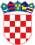 REPUBLIKA HRVATSKABJELOVARSKO BILOGORSKA ŽUPANIJA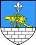 OPĆINA SIRAČOpćinsko vijećeTemeljem članka 88. Zakona o proračunu ("Narodne novine" br.144/21) i Pravilnika o polugodišnjem i  godišnjem izvještaju o izvršenju proračuna ("Narodne novine" br. 24/13, 102/17, 1/20, 147/20) i članka 32. Statuta Općine Sirač ("Županijski glasnik - Službeno glasilo Bjelovarsko-bilogorske županije" br. 19/09, 06/10, 03/13, 1/18, 3/21), Općinsko vijeće Općine Sirač na svojoj 18. sjednici održanoj 24.10.2022. godine donosi:POLUGODIŠNJI IZVJEŠTAJ O IZVRŠENJU PRORAČUNA OPĆINE SIRAČ ZA 2022. GODINUI. OPĆI DIOČlanak 1.Polugodišnji izvještaj o izvršenju Proračuna Općine Sirač za 2022. godinu sadrži:RAČUN PRIHODA I RASHODAOstvarenje 1-6/2021Izvorni plan 1-6/2022Ostvarenje 1-6/2022RASPOLOŽIVA SREDSTVA IZ PRETHODNIH GODINARAČUN FINANCIRANJAČlanak 2.Prihodi i primici, te rashodi i izdaci po ekonomskoj klasifikaciji utvrđuju se u Računu prihoda i rashoda i Računu financiranja/zaduživanja kako slijedi:PRIHODI I PRIMICIRASHODI I IZDACI01011013016020220303204041042045046047Opće javne uslugeIzvršna i zakonodavna tijela, financijski i fiskalni poslovi, vanjskiposloviOpće uslugeOpće javne usluge koje nisu drugdje svrstaneObranaCivilna obranaJavni red i sigurnostUsluge protupožarne zaštiteEkonomski posloviOpći ekonomski, trgovački i poslovi vezani uz rad Poljoprivreda, šumarstvo, ribarstvo i lovPromet Komunikacije Ostale industrije1.034.403,72	2.389.707,00879.378,15	2.269.207,0025.537,50	98.500,00129.488,07	22.000,005.625,00	52.000,005.625,00	52.000,00348.384,31	995.000,00348.384,31	995.000,00652.606,50	2.347.537,00514,00	1.000,002.240,00	150.000,00539.902,50	1.704.000,0019.950,00	21.000,0090.000,00	471.537,001.147.666,481.072.172,2675.494,220,0013.500,0013.500,00429.717,81429.717,81814.535,490,000,00793.407,400,0021.128,09110,95%121,92%295,62%0,00%240,00%240,00%123,35%123,35%124,81%0,00%0,00%146,95%0,00%23,48%48,03%47,25%76,64%0,00%25,96%25,96%43,19%43,19%34,70%0,00%0,00%46,56%0,00%4,48%05   Zaštita okoliša	0,00	90.000,00	19.800,00	22,00%051Gospodarenje otpadom0,00	10.000,00	0,000,00%052Gospodarenje otpadnim vodama0,00	80.000,00	19.800,00	24,75%06061062Usluge unaprjeđenja stanovanja i zajedniceRazvoj stanovanja Razvoj zajednice3.416.292,50	4.498.045,0060.218,75	310.000,00957.541,17	3.465.034,52810.481,50127.360,77434.945,2523,72%211,50%45,42%18,02%41,08%12,55%063064Opskrba vodomUlična rasvjeta0,00	50.000,00	0,000,00	50.000,00	0,000,00%0,00%066Rashodi vezani uz stanovanje i kom. pogodnosti koji nisu drugdje svrstani2.398.532,58	623.010,48248.175,4810,35%39,83%07   Zdravstvo	0,00	3.000,00	0,00	0,00%070Zdravstvo0,00	3.000,00	0,000,00%08 Rekreacija, kultura i religija22.200,00	592.106,0017.930,0080,77%3,03%POLUGODIŠNJI IZVJEŠTAJ O IZVRŠENJU PRORAČUNA ZA 2022. GODINUOPĆI DIO PRORAČUNA - RASHODI PREMA FUNKCIJSKOJ KLASIFIKACIJI [T-6]Funk.1081084Službe rekreacije i sportaReligijske i druge službe zajedniceOpis2Ostvarenje 1- 6/202130,006.000,00Izvorni plan 1-6/ 20224280.000,0037.000,00Ostvarenje 1- 6/202250,003.000,00Indeks 5/3650,00%Indeks 5/470,00%8,11%0860909109210102104106Rashodi za rekreaciju, kulturu i religiju koji nisu drugdje svrstaniObrazovanjePredškolsko i osnovno obrazovanje Srednjoškolsko obrazovanjeSocijalna zaštitaStarost Obitelj i djeca Stanovanje16.200,00	275.106,00345.678,99	790.635,00306.478,99	761.235,0039.200,00	29.400,00704.774,97	1.058.950,00677.373,63	734.400,0016.150,50	226.550,004.860,54	75.000,0014.930,00396.898,17371.698,1725.200,00357.356,68325.348,6824.000,001.000,0092,16%114,82%121,28%64,29%50,71%48,03%148,60%20,57%5,43%50,20%48,83%85,71%33,75%44,30%10,59%1,33%107Socijalna pomoć stanovništvu koje nije obuhvaćeno redovnimsocijalnim programima0,00	7.000,00	0,000,00%109Aktivnosti socijalne zaštite koje nisu drugdje svrstane6.390,30	16.000,007.008,00109,67%43,80%Str.12rptE3L-2izvoriStr.13rptE2L-1Str.14rptI3L-1Članak 3.U Polugodišnjem izvještaju o izvršenju Proračuna Općine Sirač za 2022. godinu rashodi poslovanja, rashodi za nabavu nefinancijske imovine i izdaci za financijsku imovinu raspoređeni su po nositeljima, korisnicima u Posebnom dijelu proračuna prema organizacijskoj i programskoj klasifikaciji na razini odjeljka ekonomske klasifikacije kako slijedi:Članak 4.Općina Sirač u razdoblju od 01. 01. do 30. 06. 2022. godine nije se zaduživala na domaćem i stranom tržištu novca i kapitala.Članak 5.Općina Sirač planirala je proračunsku zalihu u iznosu od 20.000,00 kuna ali je nije koristila u prvom polugodištu 2022. godine.Članak 6.Općina Sirač nije davala jamstva u prvom polugodištu 2022. godine.Članak 7.Obrazloženje ostvarenih prihoda i primitaka, rashoda i izdataka sastavni je dio Polugodišnjeg izvještaja o izvršenju Proračuna Općine Sirač za razdoblje od 01. siječnja do 30. lipnja 2022. godine.Članak 8.Polugodišnji izvještaj o izvršenju Proračuna Općine Sirač za 2022. godinu objavit će se u „Županijskom glasniku – Službeno glasilo Bjelovarsko bilogorske županije“ i na internetskim stranicama Općine Sirač, a stupa na snagu osam dana od dana objave.KLASA: 400-01/22-01/4 URBROJ: 2103-17-01-22-3U Siraču, 24.10.2022.gPredsjednik Općinskog Vijeća                              (Branimir Miler)Str.51OPĆINA SIRAČ BJELOVARSKO-BILOGORSKA ŽUPANIJAPOLUGODIŠNJE IZVRŠENJE PRORAČUNA OPĆINE SIRAČ ZA 2022. GODINUSadržajZAKONSKA OSNOVAZakonom o proračunu («Narodne novine» broj 144/21) i Pravilnikom o polugodišnjem i godišnjem izvještaju o izvršenju proračuna (”Narodne novine” broj 24/13, 102/17, 1/20, 147/20) propisana je obveza sastavljanja i podnošenja Polugodišnjeg izvještaja o izvršenju proračuna tekuće proračunske godine na donošenje predstavničkom tijelu jedinice lokalne i područne (regionalne) samouprave.Člankom 76. Zakona o proračunu i člankom 4. Pravilnika o polugodišnjem i godišnjem izvještaju o izvršenju proračuna utvrđeno je da polugodišnji izvještaj o izvršenju proračuna sadrži:opći dio proračuna koji sadrži Sažetak, Račun prihoda i rashoda i Račun financiranja na razini odjeljka ekonomske klasifikacije,posebni dio proračuna po organizacijskoj i programskoj klasifikaciji na razini odjeljka ekonomske klasifikacije,izvještaj o zaduživanju na domaćem i stranom tržištu novca i kapitala,izvještaj o korištenju proračunske zalihe,izvještaj o danim državnim jamstvima i izdacima po državnim jamstvima,obrazloženje ostvarenja prihoda i primitaka, te rashoda i izdataka općeg i posebnog dijela proračunaFinanciranje javnih rashoda Općine Sirač u 2022. godini izvršeno je na osnovu Proračuna Općine za 2022. godinu koji je donesen na Općinskom vijeću 21.12.2021. godine na 9. sjednici, a objavljen u ”Županijskom glasniku BBŽ” broj 12/21 od 28. prosinca 2021. godine, te prvih Izmjena i dopuna Proračuna 2021. godine, usvojenih na 10. sjednici od 11.03.2022. godine, a objavljene su u ”Službenom glasniku BBŽ” broj 2/22 od 29.03.2022. godine, te drugih Izmjena i dopuna Proračuna 2021. godine, usvojenih na 15. sjednici od 07.07.2022. godine, a objavljene su u ”Službenom glasniku BBŽ” broj 06/22 od 23.08.2022. godine.U nastavku se obrazlaže Opći i Posebni dio Polugodišnjeg izvršenja proračuna za 2022. godinu.OPĆI DIO PRORAČUNAPRIHODI I PRIMICI PRORAČUNAPrihod je povećanje ekonomskih koristi tijekom izvještajnog razdoblja u obliku priljeva novca i novčanih ekvivalenata. Evidentira se na temelju nastanka događaja, priznaje se prema kriteriju mjerljivosti i raspoloživosti – u trenutku priljeva novčanih sredstava na račun u razdoblju na koje se odnose. Temeljno se klasificiraju na prihode od poslovanja (tekući prihodi) i prihode od prodaje nefinancijske imovine (kapitalni prihodi). Prihodi poslovanja klasificiraju se na prihode od poreza, prihode od doprinosa, potpore, prihode od imovine, prihode od administrativnih pristojbi i po posebnim propisima i ostale prihode. Prihodi od prodaje nefinancijske imovine klasificiraju se prema vrstama prodane nefinancijske imovine. Primici su priljevi novca i novčanih ekvivalenata po svim osnovama.Ostvareni prihodi i primici Općine Sirač za prvih šest mjeseci 2022. godine iznose 6.372.014,93 kn, što je povećanje za 772.688,72 kn u odnosu na ostvarenje prethodne godine.Struktura prihoda je sljedeća:prihod poslovanja 6.371.194,67 knprihod od prodaje nefinancijske imovine 820,26 kn.U nastavku je dan grafički prikaz ostvarenih prihoda u odnosu na prošlu godinu.Graf 1. Pregled ostvarenih prihoda i primitaka Općine Sirač u razdoblju 01.01.-30.06.2022.g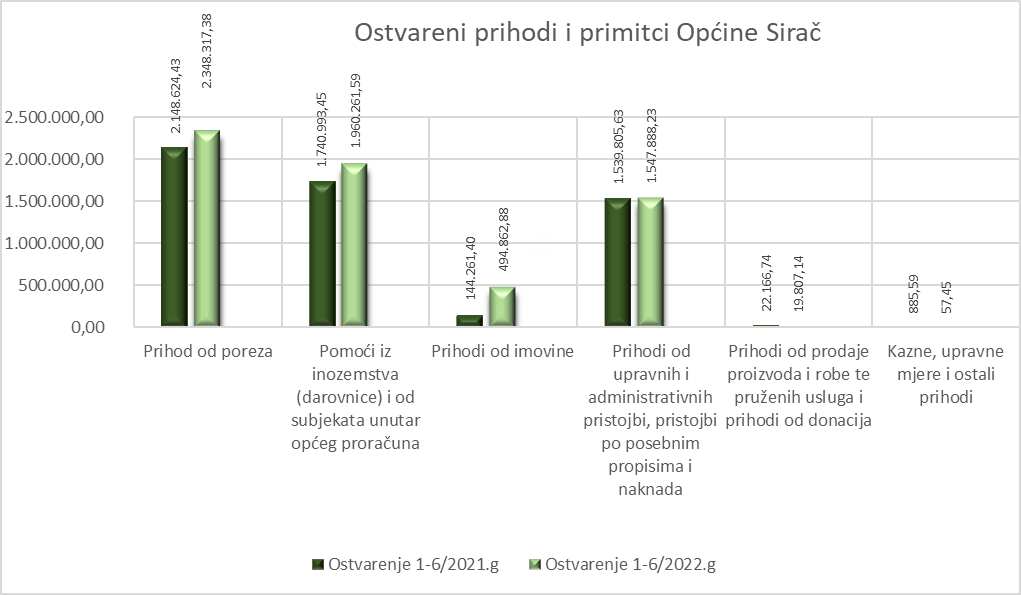 PRIHODI OD POREZAPrihodi od poreza obuhvaćaju porez na dohodak od nesamostalnoga rada (porez na plaće zaposlenih osoba sa sjedištem na području Općine Sirač), porez na dohodak od samostalnih djelatnosti (obrta), porez na dohodak od imovine i mjera fiskalnog izravnanja. Osim gore navedenih poreza u tu skupinu proračunskih prihoda spadaju i porez na promet nekretninama, odnosno porez na stjecanje vlasništva nad nekretninom sukladno Zakonu o porezu na promet nekretninama, porez na potrošnju alkoholnih i bezalkoholnih pića koji plaćaju vlasnici ugostiteljskih objekata, a sve sukladno Odluci o općinskim porezima.U prvih šest mjeseci 2022. godine prihodi od poreza ostvareni su u iznosu od 2.348.317,38 kn. U nastavku je dan grafički prikaz ostvarenih Prihoda od poreza za 06/2022. godine.Tablica 1. Prikaz ostvarenih prihoda od poreza Općine Sirač za 06/2022. godine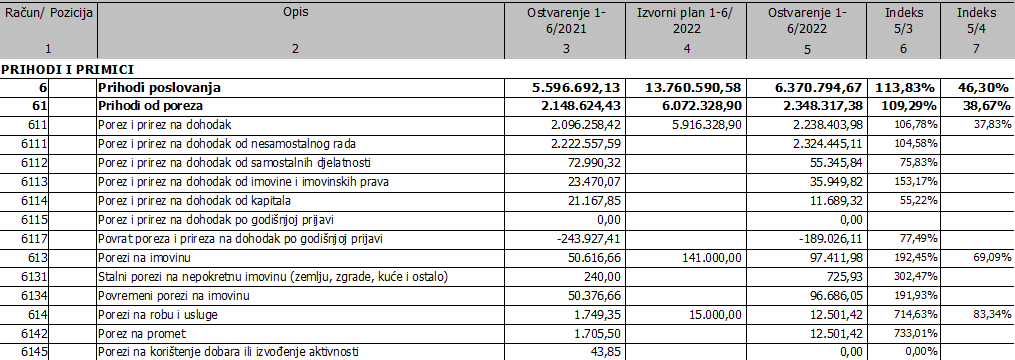 Graf 2. Pregled ostvarenih prihoda od poreza Općine Sirač od 01.01.-30.06. 2022. godine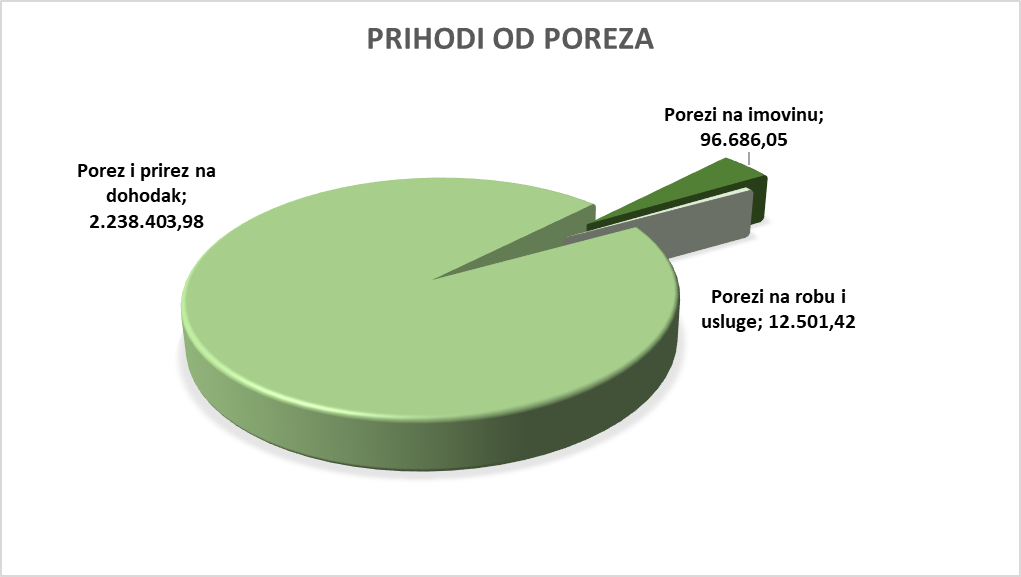 PRIHODI OD POMOĆIU prvih šest mjeseci 2022. godine Općina je ostvarila ukupne prihode od pomoći iz inozemstva i od subjekata unutar općeg proračuna u iznosu od 1.960.261,59 kn. To su prihodi čija je namjena unaprijed ugovorom definirana, odnosno moraju se utrošiti sukladno ugovorom definiranoj investiciji.U ovoj vrsti prihoda pomoći iz proračuna planirane su:pomoći iz državnog proračuna RH (tekuće i kapitalne)kompenzacijske mjere.Pomoći od ostalih subjekata unutar općeg proračuna odnose se na:javne radovepomoći od Županijskih proračuna (sufinanciranje zimske službe).Javni rad je društveno koristan rad koji se odvija u ograničenom vremenskom periodu. Nudi sufinanciranje i financiranje zapošljavanja nezaposlenih osoba iz ciljanih skupina. Program javnog rada mora se temeljiti na društveno korisnom radu kojeg inicira lokalna zajednica, udruge civilnog društva i drugi subjekti. Javni rad mora biti neprofitan i nekonkurentan postojećem gospodarstvu u tom području. Prednost imaju projekti iz područja socijalne skrbi, edukacije, zaštite i očuvanja okoliša, te održavanja i komunalnih radova.Pomoći izravnanja za decentralizirane funkcije:decentralizirana sredstva JVP.Pomoći temeljem prijenosa EU sredstava:pomoći iz fondova Europske unije (projekt Zaželi – učim, radim, pomažem, Rekonstrukcija i opremanje doma Šibovac i Staze na groblju Sirač).Tablica 2. Prikaz ostvarenih pomoći iz inozemstva i od subjekata unutar općeg proračuna Općine Sirač za 06/2022. godine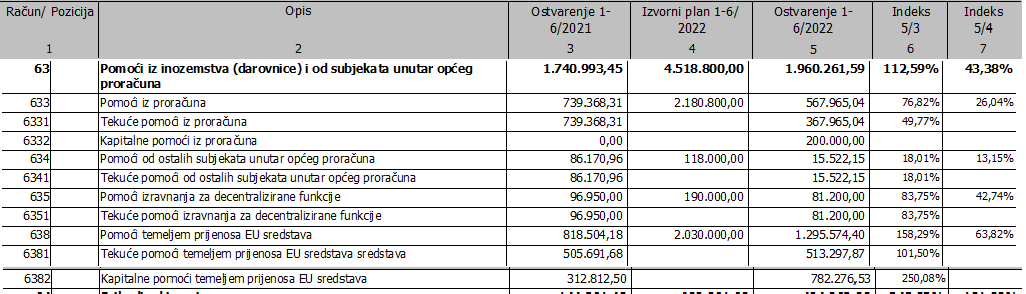 U nastavku je dan grafički prikaz ostvarenih Prihoda od pomoći u 2022. godini.Graf 3. Pregled ostvarenih prihoda od pomoći Općine Sirač od 01.01.-30.06. 2022. godine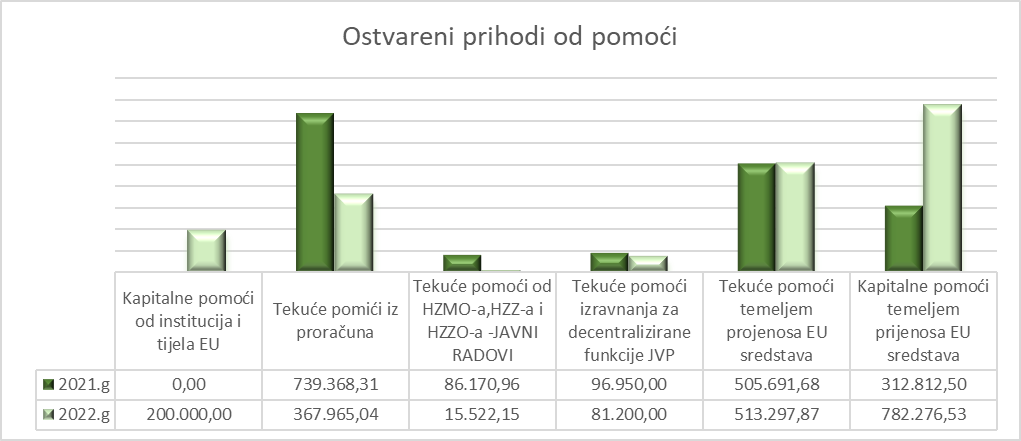 PRIHODI OD IMOVINEPrihodi od imovine kao sljedeća podskupina prihoda poslovanja ostvareni su u prvih šest mjeseci 2022. godine u iznosu od 494.862,88 kn. Udio u prihodima od imovine u proračunu Općine Sirač ostvareni su kroz:6414 Prihode od zateznih kamata koji su ostvareni u iznosu od 12.554,57 kn.6422 Prihode od zakupa i iznajmljivanja imovine u iznosu od 79.751,56 kn, a odnose se na: najam od poslovnih prostora u iznosu od 39.073,26 kn, najam domova u iznosu od 14.900,00 kn, najam od svjećomata u iznosu od 10,00 kn, te prihod od zakupa poljoprivrednog zemljišta u iznosu od 48.464,07 kn.6423 Naknada za korištenje nefinancijske imovine odnosi se na pravo služnosti na vodove (rješenje HAKM-a) u iznosu od 401.504,84 kn.6429 Ostale prihode od nefinancijske imovine koji su ostvareni u iznosu od 1.050,00 kn.Tablica 3. Prikaz ostvarenih prihoda od imovine Općine Sirač za 06/2022. godine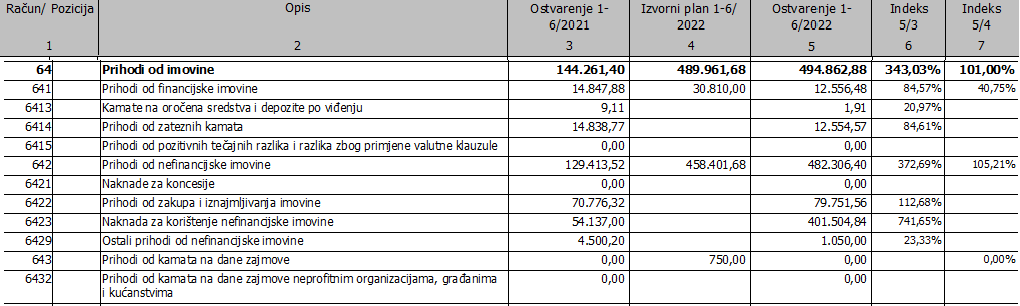 Prihodi od imovine obuhvaćaju prihode od financijske i prihode od nefinancijske imovine. Prihodi od financijske imovine jesu: kamate (po vrijednosnim papirima, na oročena sredstva i depozite po viđenju, zatezne kamate i za dane zajmove), pozitivne tečajne razlike i razlike zbog primjene valutneklauzule, dividende, dobit trgovačkih društava, kreditnih i ostalih financijskih institucija po posebnim propisima i ostali prihodi od financijske imovine.Prihodi od nefinancijske imovine jesu: naknade za koncesije, prihodi od zakupa i iznajmljivanja imovine, naknade za korištenje nefinancijske imovine, naknade za ceste i ostali prihodi od nefinancijske imovine.Općina ostvaruje prihod od koncesije za zauzetost površine od tvrtke koja vrši eksploataciju. Naknada u cijelosti pripada općini i naplaćuje se godišnje, a rudni doprinos se naplaćuje tromjesečno. Prihod se dijeli u omjeru s državom 50%, županijom 20% i općinom 30%.U nastavku je dan grafički prikaz ostvarenih Prihoda od imovine u 2022. godini.Graf 4.  Pregled ostvarenih prihoda od imovine Općine Sirač od 01.01.-30.06.2022. godine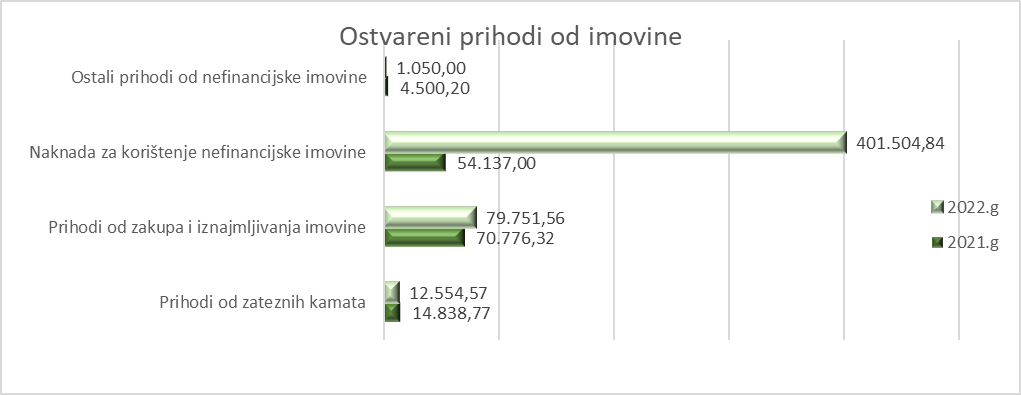 PRIHODI OD UPRAVNIH I ADMINISTRATIVNIH PRISTOJBI, PRISTOJBI PO POSEBNIM PROPISIMA I NAKNADAPrihodi od upravnih i administrativnih pristojbi, pristojbi po posebnim propisima i naknada ostvareni su u iznosu od 1.547.888,23 kn. Namjena navedenih prihoda definirana je zakonom odnosno drugim pod zakonskim aktima, a odnose se na prihode od upravnih i administrativnih pristojbi, prihoda po posebnim propisima, komunalnim doprinosima i naknadama. Uplatnice za komunalnu i vodnu naknadu izašle su na teren u ožujku 2022. godine.Tablica 4. Prikaz ostvarenih prihoda od upravnih i administrativnih pristojbi, pristojbi po posebnim propisima i naknadama Općine Sirač za 06/2022. godine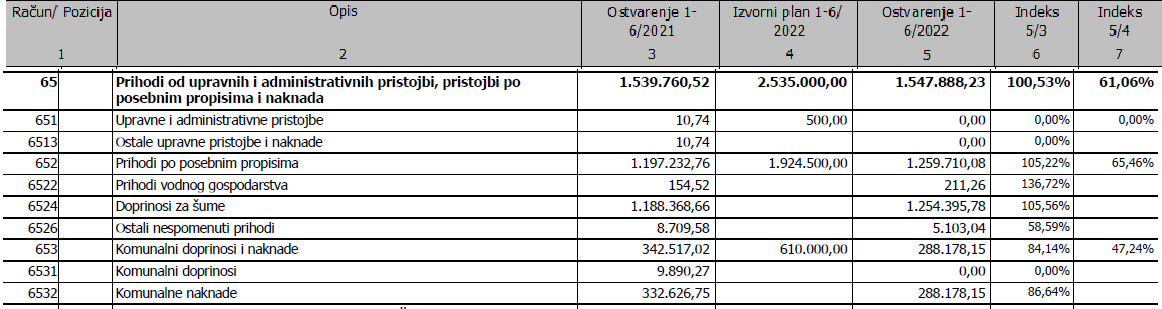 U nastavku je dan grafički prikaz ostvarenih Prihoda od upravnih i administrativnih pristojbi, pristojbi po posebnim propisima i naknada u 2022. godini.Graf 5. Prikaz ostvarenih prihoda od upravnih i administrativnih pristojbi, pristojbi po posebnim propisima i naknada  Općine Sirač od 01.01.-30.06.2022. godine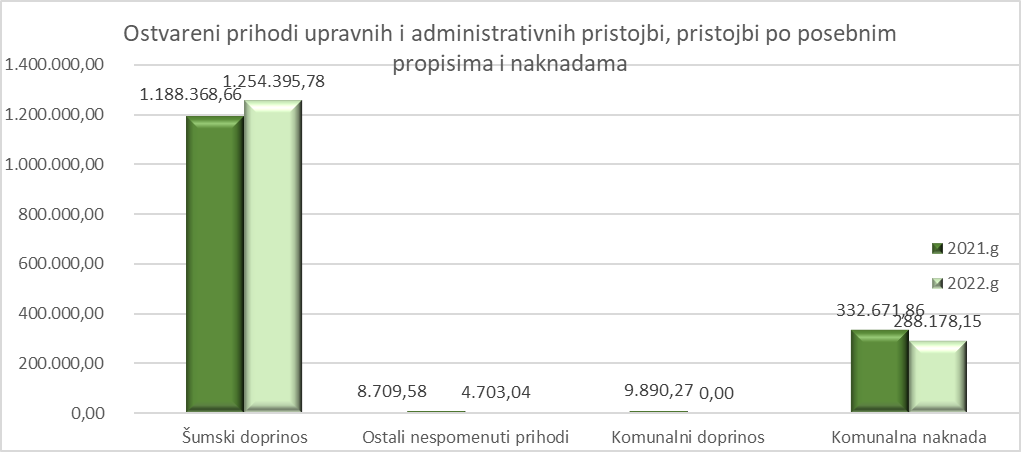 PRIHODI OD PRODAJE PROIZVODA I ROBE TE PRUŽENIH USLUGA I PRIHODI OD DONACIJAPrihodi od prodaje proizvoda i robe te pruženih usluga odnose se na 10% Naknade za uređenje voda i ostalih prihoda kao što su kazn1e i upravne mjere.Tablica 5. Prikaz ostvarenih prihoda od prodaje proizvoda i roba te pruženih usluga i prihoda od donacija Općine Sirač za 06/2022. godine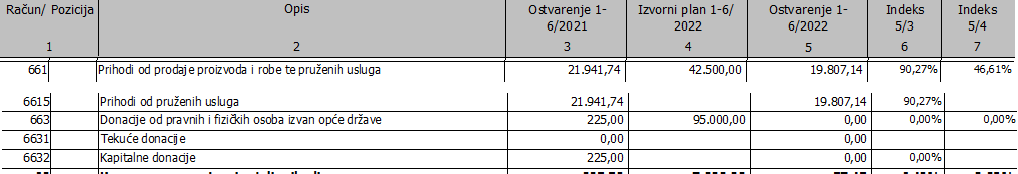 PRIHODI OD PRODAJE NEFINANCIJSKE IMOVINEPrihodi od prodaje ne proizvedene imovine odnosi se na:Prihod od prodaje poljoprivrednog zemljišta koji nisu ostvareni kao iPrihod od prodaje zemljišta .Prihodi od prodaje proizvedene dugotrajne imovine odnose se na:Prihode od stanova izuzetih iz pretvorbe u iznosu od 820,26 kn.Tablica 6. Prikaz ostvarenih prihoda od prodaje nefinancijske imovine Općine Sirač za 06/2022. godine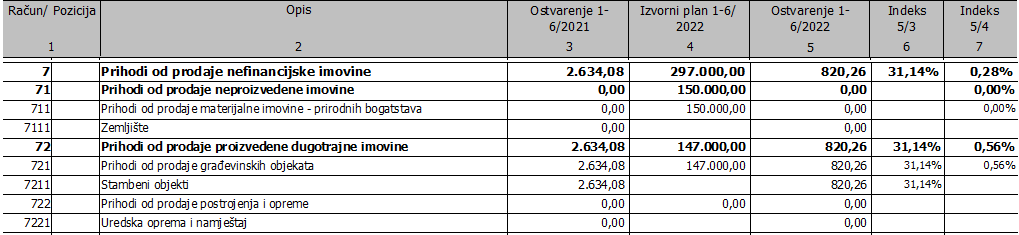 RASHODI I IZDACI PRORAČUNARashodi i izdaci po ekonomskoj klasifikacijiProračun Općine Sirač sastoji se od dva razdjela i tri glave u kojima se jedan razdjel naziva Predstavnička i izvršna tijela, sa glavama Općinsko vijeće i Ured načelnik. Drugi razdjel je Jedinstveni upravni odjel sa istovjetnim nazivom glave.Aktivnost je dio programa za koji nije unaprijed utvrđeno vrijeme trajanja, a u kojem su planirani rashodi i izdaci za ostvarivanje ciljeva utvrđenih programom.Projekt je dio programa za koji je unaprijed utvrđeno vrijeme trajanja, a u kojem su planirani rashodi i izdaci za ostvarivanje ciljeva utvrđenih programom. Projekt se planira jednokratno, a može biti tekući ili kapitalni.U nastavku se daje prikaz rashoda prema ekonomskoj klasifikaciji odnosno prema osnovnim skupinama rashoda i izdataka od 01.01. do 30.06.2022. godine koji su ostvareni u iznosu od 4.007.886,13 kuna.Graf 6. Ostvareni rashodi i izdatci Općine Sirač od 01.01.-30.06.2022. godine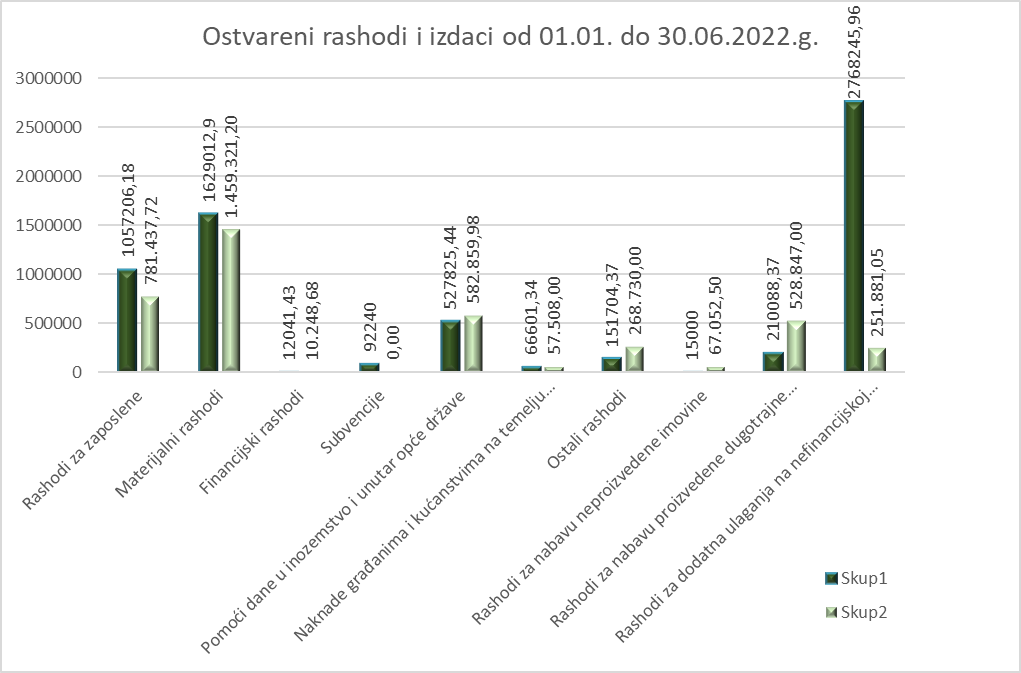 Tablica 8. Izvršeni rashodi i izdaci proračuna Općine Sirač za 06/2022. godine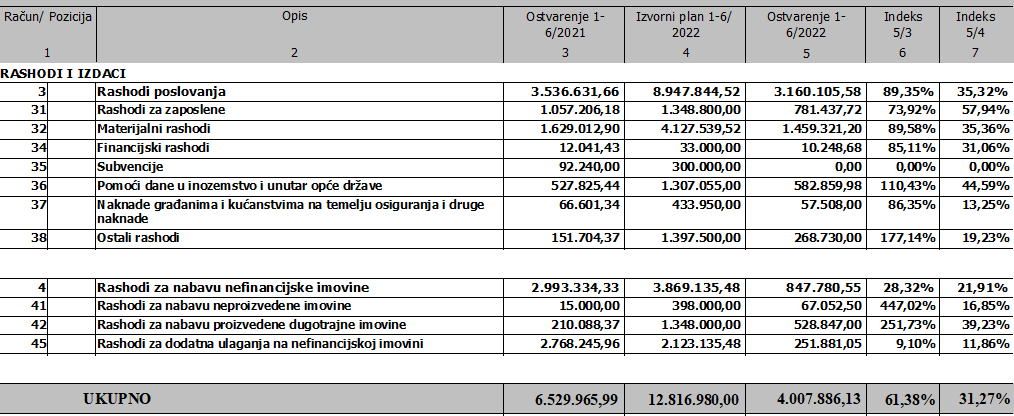 U nastavku se daje pojašnjenje ostvarenih rashoda i izdataka proračuna za prvih šest mjeseci 2022. godine po skupinama rashoda.RASHODI POSLOVANJARashodi poslovanja ostvareni su u iznosu 3.160.105,58 kuna. Rashodi poslovanja obuhvaćaju rashode za zaposlene, materijalne i financijske rashode, rashode za subvencije, pomoći, naknade i ostale rashode.Rashodi za zaposleneRashodi za zaposlene su ostvareni u iznosu od 781.437,72 kuna, a odnose se na rashode za zaposlene u Jedinstvenom upravnom odjelu, plaće načelnika odnosno izvršne vlasti, te plaće zaposlenika zaposlenih temeljem programa javnih radova po poticajnoj mjeri Hrvatskog zavoda za zapošljavanje. Rashodi za zaposlene obuhvaćaju bruto plaće, doprinose na plaće i ostale rashode za zaposlene, te plaće za program zapošljavanja žena iz programa „Zaželi – učim, radim, pomažem“.Tablica 9. Izvršeni rashodi za zaposlene Općine Sirač za 06/2022. godine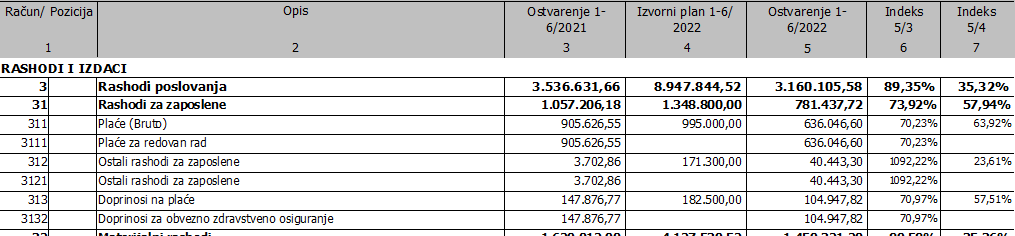 Materijalni rashodiMaterijalni rashodi su ostvareni u iznosu 1.459.321,20 kuna, a odnose se na rashode za izvršavanje programskih aktivnosti i redovno poslovanje općinske uprave.U strukturi materijalnih rashoda najveći je udjel rashoda za usluge koji su u prvih šest mjeseci 2022. godini ostvareni u iznosu od 1.156.292,54 kune. Rashodi za usluge odnose se na komunalne usluge, intelektualne usluge, usluge tekućeg i investicijskog održavanja objekata i druge rashode vezane za objekte općinske uprave, te na tekuća i investicijska održavanja objekata komunalne infrastrukturekao što je održavanje zelenih površina, nerazvrstanih cesta, javne rasvjete, kanalske mreže i slično. U rashodima za usluge uključena je i izrada projektne dokumentacije.Ostali rashodi unutar skupine materijalnih rashoda su naknade za rad predstavničkih i izvršnih tijela, povjerenstava i slično, rashodi za reprezentaciju, sudske, administrativne i slične pristojbe, te rashodi protokola.Tablica 10. Izvršeni materijalni rashodi Općine Sirač za 06/2022. godine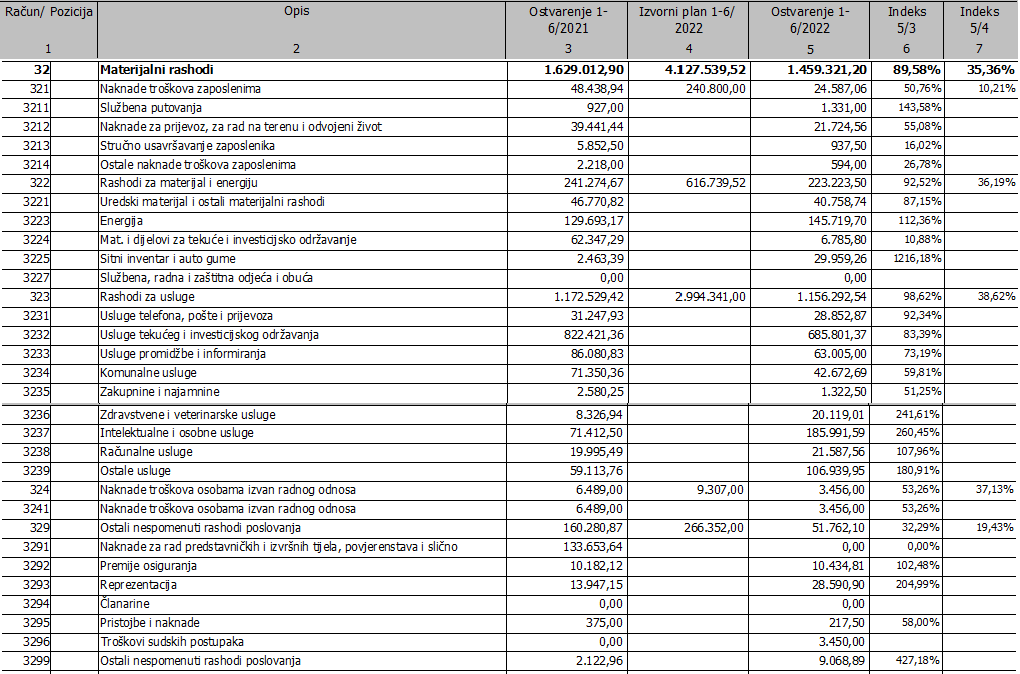 Financijski rashodiFinancijski rashodi su ostvareni u iznosu 10.248,68 kune u prvih šest mjeseci 2022. godine. Unutar skupine financijskih rashoda ostvareni su rashodi za bankarske usluge i usluge platnog prometa, te ostale nespomenute financijske rashode.Tablica 11. Izvršeni financijski rashodi Općine Sirač za 06/2022. godine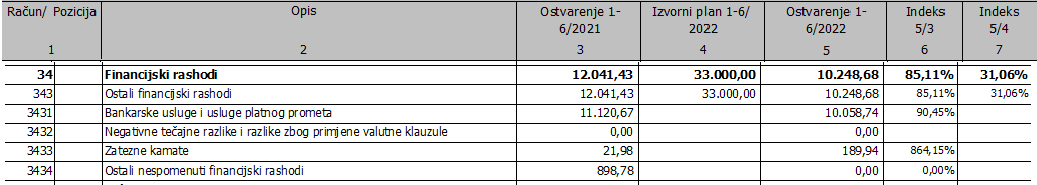 SubvencijeSubvencije su u 2022. godini nisu ostvarene u prvih 6 mjeseci.Pomoći dane u inozemstvo i unutar opće državePomoći su ostvarene u iznosu od 582.859,98 kuna, a odnose se na:predškolski i školski odgoj,pomoći gradskim proračunima (Javna vatrogasna postaja Grada Daruvara),kapitalna pomoć izvanproračunskim korisnicima državnog proračuna (15% sredstava za spremnike),financiranje Razvojne agencije.Tablica 13. Izvršene pomoći Općine Sirač za 06/2022. godine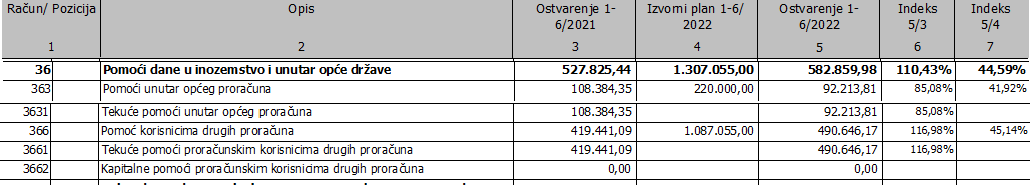 Naknade građanima i kućanstvima na temelju osiguranja i druge naknadeNaknade građanima i kućanstvima na temelju osiguranja i druge naknade ostvarene su u iznosu 57.508,00 kune u prvih šest mjeseci 2022. godine. Naknade građanima i kućanstvima odnose se najvećim dijelom na naknade unutar Socijalnog programa Općine Sirač.Unutar ove skupine rashoda nalaze se i rashodi za stipendije studentima i učenicima, novčana donacija za novorođenu djecu i oslobađanje od plaćanja komunalnog doprinosa (potpora mladih obitelji).Tablica 14. Izvršene naknade građanima i kućanstvima na temelju osiguranja i druge naknade Općine Sirač za 06/2022. godine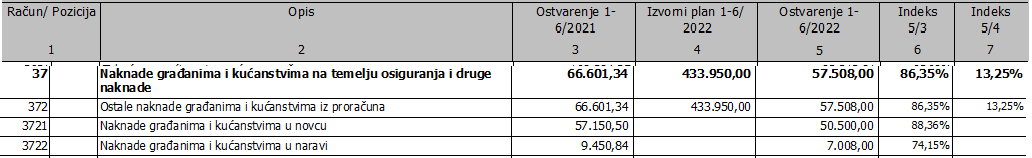 Ostali rashodiOstali rashodi obuhvaćaju tekuće i kapitalne donacije. U prvih šest mjeseci 2022. godine ostvarene su u iznosu 268.730,00 kuna. Rashodi za tekuće i kapitalne donacije odnose se na financiranje:programa javnih potreba u kulturi,javnih potreba u sportu,socijalnoj skrbi,vjerskih zajednicapolitičkih stranaka i udruga,izgradnje komunalne infrastrukture (plinovod, vodovod, kanalizacija).Tablica 15. Izvršeni ostali rashodi Općine Sirač za 06/2022. godine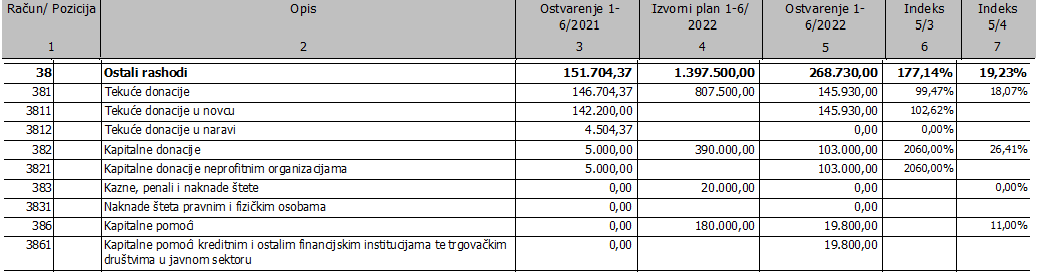 RASHODI ZA NABAVU NEFINANCIJSKE IMOVINERashodi za nabavu nefinancijske imovine ostvareni su u iznosu od 847.780,55 kune. Rashodi za nabavu nefinancijske imovine obuhvaćaju rashode za nabavu ne proizvedene i proizvedene dugotrajne imovine i rashode za dodatna ulaganja na nefinancijskoj imovini.Rashodi za nabavu ne proizvedene imovinePod navedenim iznosom od 67.052,50 kuna ostvarena je:izrada nadstrešnice u parku Osnovne škole Sirač za potrebe održavanja nastave u prirodi.Tablica 16. Izvršeni rashodi za nabavu ne proizvedene imovine Općine Sirač za 06/2022. godine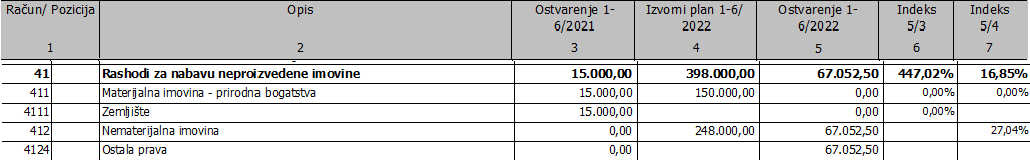 Rashodi za nabavu proizvedene dugotrajne imovineRashodi za nabavu proizvedene dugotrajne imovine ostvareni su u iznosu od 528.847,00 kuna, a odnose se na:usluga građevinske mehanizacije i radnika na uređenju dijela ceste i kolnih ulaza u Zvonimirovoj,radovi ne rekonstrukciji postojećeg nogostupa u Kipu,usluga stručnog nadzora na radovima rekonstrukcije postojećeg nogostupa u Kipu,nabava monitora i pisača,nabava stolica i konferencijskog stola za Vijećnicu.Tablica 17. Izvršeni rashodi za nabavu proizvedene dugotrajne imovine Općine Sirač za 06/2022. godinu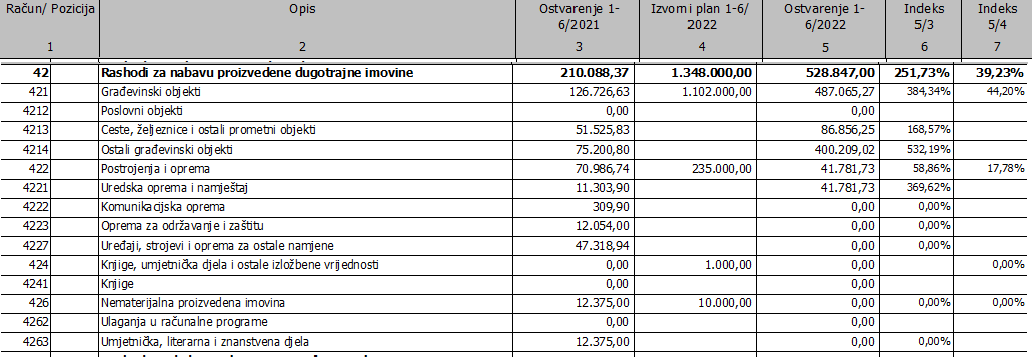 Rashodi za dodatna ulaganja na nefinancijskoj imoviniRashodi za dodatna ulaganja na nefinancijskoj imovini ostvarena su u iznosu od 251.881,05 kuna, a odnose se na:radovi i nadzor na rekonstrukciji arhive i vijećnice u zgradi Općineusluga izrade troškovnika građevinsko - obrtničkih radova na adaptaciji mrtvačnice u Siračuizvođenje radova na uređenju staza na groblju u Siraču.Tablica 18. Izvršeni rashodi za dodatna ulaganja na nefinancijskoj imovini Općine Sirač za 06/2022. godine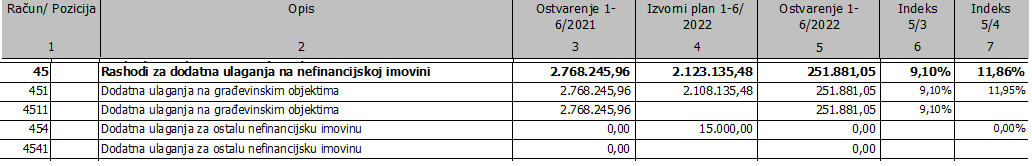 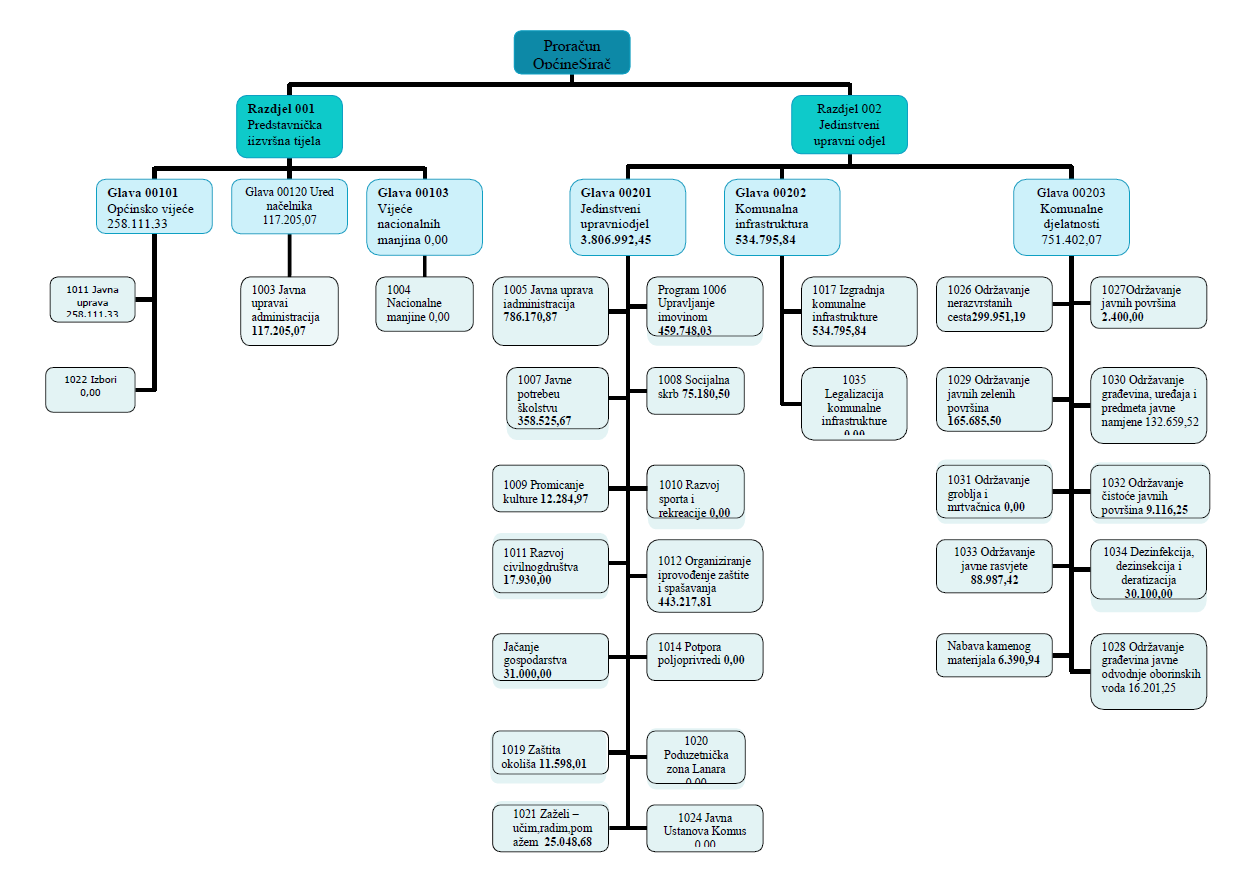 POSEBNI DIO PRORAČUNARAZDJEL PREDSTAVNIČKA I IZVRŠNA TIJELA (001)GLAVA OPĆINSKO VIJEĆE (00101)Općinsko vijeće predstavničko je tijelo građana i tijelo lokalne samouprave koje donosi akte u okviru prava i dužnosti Općine kao jedinice lokalne samouprave. U okviru svog djelokruga Općinsko vijeće između ostalog donosi Statut Općine, odluke i druge opće akte kojima uređuje pitanja iz samoupravnog djelokruga Općine, donosi općinski proračun, odluku o izvršenju proračuna i nadzire ukupno materijalno i financijsko poslovanje Općine te odlučuje o drugim pitanjima utvrđenim zakonima i Statutom Općine.Program 1001 Javna upravaOstvarena sredstva Općinskog vijeća iznose 258.111,33 kune u prvih 6 mjeseci 2022. godine. Obuhvaćaju rashode za redovan rad, materijalne rashode predstavničkog tijela, naknade, protokole i promidžbu.Program 1002 IzboriProgram u prvih 6 mjeseci 2022. godine nije ostvaren, a planirano je održavanje Izbora za mjesne odbore.GLAVA URED NAČELNIKA (00102 )Načelnik zastupa Općinu Sirač i nositelj je izvršne vlasti Općine. Obavlja poslove propisane Zakonom o lokalnoj i područnoj (regionalnoj) samoupravi te Statutom Općine Sirač.Program 1003 Javna uprava i administracijaOstvarena sredstva za provođenje ovog programa iznose 117.205,07 kuna, a odnose se na rashode za redovan rad i protokolarne poslove načelnika i njegovog zamjenika, te proračunsku pričuvu u iznosu od 20.000,00 kn.GLAVA VIJEĆA NACIONALNIH MANJINA (00103) Program 1004 Nacionalne manjineOstvarena sredstva ovog programa iznose 0,00 kn, a predviđena su za redovan rad i funkcioniranje Vijeća češke nacionalne manjine i Vijeća srpske nacionalne manjine.RAZDJEL JEDINSTVENI UPRAVNI ODJEL (002)GLAVA JEDINSTVENI UPRAVNI ODJEL (00201)Ukupni troškovi jedinstvenog upravnog odjela u prvih šest mjeseci 2022. godine iznose 3.806.992,45 kn, a raspoređeni su u slijedeće programe:Program 1005 Javna uprava i administracijaObuhvaća poslove Jedinstvenog upravnog odjela koji ima 6 zaposlenika, a to su upravno-pravni poslovi, opći i administrativni poslovi, financijsko-planski, materijalno-financijski i računovodstveni poslovi, informatički poslovi, pomoćno-tehnički poslovi i ostali.Ostvarena sredstva u iznosu od 786.170,87 kn su raspoređena na rashode za :plaće, doprinose i naknade administrativnog, tehničkog i stručnog osoblja,materijalne rashode,zajedničke troškove službe kao što su uredski materijal, usluge telefona, interneta, poštarina, usluge promidžbe i informiranja, oglasa, licence, usluge odvjetnika i pravnog savjetovanja,geodetsko-katastarske usluge, računalne usluge, pristojbe,financijske rashode,nabavu opreme-sitnog inventara, računala i računalne opreme, uredskog namještaja i slično.Program 1006 Upravljanje imovinomOstvarena sredstva u ukupnom iznosu od 459.748,03 kune odnose se na:Aktivnost A 100086 Tekuće i investicijsko uređenje Hrvatskog doma nije ostvareno.Aktivnost A 100100 Tekuće i investicijsko uređenje (bivše) škole Pakrani nije ostvareno, plan je s uređenjem započeti u sljedećem polugodištu ako nam financijska situacija to bude dopuštala.Aktivnost A 100107 Tekuće i investicijsko uređenje zgrade Općine je ostvareno u iznosu od 218.075,48 kn na uređenje Arhive i Vijećnice (gletanje zidova, krečenje, postavljanje poda, rasvjete, klime i dr).Aktivnost K100014 Ulaganja na objektima nije ostvareno.Aktivnost K100080 Rekonstrukciju i opremanje doma Šibovac ostvarena je u iznosu od 0,00 kn jer je projekt završen i nije bilo potrebe za nikakvim dodatnim popravcima.Aktivnost K100119 Adaptacija i investicijsko uređenje doma kulture Kip u prvih 6 mjeseci nije ostvareno.Aktivnost K100154 Izgradnja civilne streljane nije ostvarena u prvih 6 mjeseci 2022. godine.Aktivnost K100155 Rekonstrukcija i dogradnja dječjeg vrtića nije ostvarena u prvih 6 mjeseci 2022. godine.Aktivnost K100160 Rekonstrukcija društvenog doma u Miljanovcu nije ostvarena u prvih 6 mjeseci 2022. godine.Aktivnost mrtvačnice u Siraču ostvarena je u iznosu 5.875,00 kn za usluge izrade troškovnika građevinsko - obrtničkih radova na adaptaciji mrtvačnice.Aktivnost K100165 Nadstrešnica ispred O.Š. Sirač je ostvarena u iznosu od 67.052,50 kn za izgradnju nadstrešnice u parku Osnovne škole za održavanje nastave u prirodi.Aktivnost T100013 Redovno tekuće i investicijsko održavanje zgrada i prostora u vlasništvu Općine Sirač ostvarena je u iznosu od 168.745,05 kn (električna energija, plin, voda, materijal i sredstva za čišćenje, usluge održavanja, iznošenje i odvoz smeća, dimnjačarske usluge, legalizacija općinskih objekata i sl).Program 1007 Javne potrebe u školstvuOstvarena sredstva u iznosu od 358.525,67 kn obuhvaćaju slijedeće:Aktivnost A100018 Predškolsko obrazovanje – ostvarena je u iznosu od 333.325,67 kuna, a obuhvaća financijske i materijalne uvjete za rad dječjeg vrtića. Temeljem Zakona o predškolskom odgoju i naobrazbi (NN 10/97, 107/07, 94/13) djelatnost predškolskog odgoja i naobrazbe, te skrbi o djeci predškolske dobi sastavni je dio sustava odgoja i naobrazbe, a financira se sredstvima lokalnog proračuna, te sudjelovanjem roditelja u cijeni programa predškolskog odgoja što ih ostvaruju njihova djeca. Osnovni nositelj provedbe programa javnih potreba u predškolskom odgoju je naš vrtić pri Osnovnoj školi Sirač koji provodi redoviti primarni program predškolskog odgoja za oko 30-ak djece s područja Općine Sirač.Aktivnost A100019 Osnovnoškolsko obrazovanje – nije ostvareno.Aktivnost A100020 Srednjoškolsko i ostalo obrazovanje – ostvarena sredstva u iznosu od 25.200,00 kuna odnose se na stipendiranje učenika i studenata.Aktivnost A100156 Sufinanciranje školskog pribora biti će ostvarena početkom školske godine.Program 1008 Socijalna skrbOstvarena sredstva u iznosu od 75.180,50 kune obuhvaćaju:Aktivnost A100021 Novčana pomoć - jednokratne novčane pomoći ostvarene su u iznosu od 1.000,00 kn.Aktivnost A100022 Naknada za troškove stanovanja ostvarena je u iznosu od 0,00 kn za stanovnike Općine Sirač.Aktivnost A100023 Pomoć za novorođenu djecu na području Općine Sirač ostvarena je u iznosu od 24.000,00  kn za devet novorođenčadi.Aktivnost A100024 Humanitarna djelatnosti Crvenog križa Daruvar nije ostvarena.Aktivnost A100066 Financiranje i sufinanciranje toplog obroka učenicima O.Š. Siračostvarena je u iznosu od 42.872,50 knAktivnost A100083 Podmirenje troškova socijalno ugroženih osoba ostvarene su u iznosu od 7.008,00 kn za plaćanje troškova vrtića samohranim roditeljima.Aktivnost A100145 Pomoć umirovljenicima s manjim primanjima je ostvarena u iznosu od 300,00 kn za dvoje umirovljenika koji su kasnije došli po isplatu Božićnica.Aktivnost A100146 Pomoć mladim obiteljima za kupnju ili adaptaciju stambenog prostora nije ostvarena.Aktivnost A100159 Pomoć za ogrjev nije ostvarena u prvih 6 mjeseci 2022. godine.Aktivnost A100166 Sufinanciranje pogreba preminulih branitelja nije ostvarena u prvih6 mjeseci 2022. godine sukladno Pravilniku o ostvarivanju prava na troškove  ukopa za odavanje vojnih počasti te grobno mjesto i njegovo održavanje.Program 1009 Promicanje kultureSredstva su ostvarena u iznosu od 12.284,97 kuna, odnosno aktivnosti nisu održane zbog situacije s Covid 19, a obuhvaćaju:Aktivnost A100027 Financiranje programa i projekata u kulturiAktivnost A100029 Dani šljiva i rakijaAktivnost A100030 MaskenbalAktivnost A100031 Advent, humanitarni koncert i doček Nove godineAktivnost A100082 Dani kulture nacionalnih manjina ostvareni su u iznosu 12.284,97 kn za održavanje manifestacije u 5. mjesecu 2022. godine.Aktivnost K100028 Spomenik kulture „Stari grad“Program 1010 Razvoj sporta i rekreacijeSportske udruge su primile akontaciju za redovan rad u ukupnom iznosu od 133.000,00 kn što se kod nas knjiži na predujmu, a po potpisu ugovora prelazi u trošak (zbog toga je pozicija na nuli).Aktivnost A100032 Financiranje programa i projekata u sportu odnose se na financiranje prijavljenih projekata i programa udruga građana vezanih za promicanje i razvoj sporta na području Općine Sirač putem javnog natječaja.Program 1011 Razvoj civilnog društva ostvaren je u iznosu od 17.930,00 kuna, a obuhvaća:Aktivnost A100033 Pomoć vjerskim zajednicama ostvarena su u iznosu od 3.000,00 kn kroz tekuće i kapitalne donacije Pravoslavnoj crkvi.Aktivnost A100034 Financiranje političkih stranaka ostvareno je u iznosu od 12.930,00 kn za redovito godišnje financiranje političkih stranaka i nezavisnih članova Općinskog vijeća Općine Sirač.Aktivnost A100035 Redovna djelatnost udruga ostvarena je u iznosu od 0,00 kn. Aktivnost je namijenjena za financiranje javnih potreba u području djelovanja udruga građana prijavljenih na javni natječaj i javni poziv.Aktivnost A100085 Proračunski korisnici drugog proračuna je ostvarena u iznosu od 2.000,00 kn, a odnosi se na financiranje javnih potreba proračunskih korisnika drugih proračuna prijavljenih na javni natječaj.Aktivnost A100122 Wifi4EU nije ostvarena, a odnosi se na održavanje interneta u užem centru Sirača.Program 1012 Organiziranje i provođenje zaštite i spašavanjaOstvarena sredstva u iznosu 443.217,81 kunu obuhvaćaju:Aktivnost A 100036 Vatrogasna zajednica Općine Sirač ostvarena je u iznosu od 220.000,00 kn za redovan rad.Aktivnost A 100037 Javna vatrogasna postrojba Grada Daruvara ostvarena je u iznosu od 209.717,81 kn za redovan rad.Aktivnost A100038 Civilna zaštita ostvarena je u iznosu od 7.500,00 kn.Aktivnost A100039 Hrvatska gorska služba spašavanja ostvarena je s 6.000,00 kn, donacija koja je bila planirana u 2021. godini, a isplaćena je početkom 2022. godine.Program 1013 Jačanje gospodarstvaOstvarena sredstva u iznosu 31.000,00 kuna odnose se na:Aktivnost A100041 LAG Bilogora-Papuk je ostvarena sa 7.000,00 (plaćanje članarine).Aktivnost A100087 Razvojna agencija Grada Daruvara ostvarena je za tekuće pomoći	u iznosu od 24.000,00 kn.Aktivnost A100137 Potpora gospodarstvu nije ostvarena, a odnosi se na subvencije trgovačkim društvima i malim obrtnicima.Program 1014 Potpora poljoprivrediSredstva nisu ostvarena u prvih 6 mjeseci 2022. godine.Aktivnost A100042 Poticanje poljoprivrede za subvencioniranje sadnica šljiva, za projekte u poljoprivredi i za potpore poljoprivrednicima. Ministarstvo je početkom prošle godine ukinulo spomenutu mjeru i čeka se donošenje nove.Program 1019 Zaštita okolišaOstvarena sredstava iznose 11.598,01 kunu, a odnose se na:Aktivnost A100058 Redovne aktivnosti 11.598,01 kn za zbrinjavanje pasa lutalica.Aktivnost K100067 Nabava opreme za zaštitu okoliša nije ostvarena.Program 1020 Poduzetnička zona LanaraSredstva nisu ostvarena u prvih 6 mjeseci 2022. godine.Aktivnost K10084 Otkup zemljišta za Poduzetničku zonu Lanara iznosi 0,00 kn.Aktivnost K100090 Izgradnja trafo-stanice u poduzetničkoj zoni iznosi 0,00 kn.Program 1021 Program Zaželi - učim, radim, pomažemOstvarena sredstva u iznosu 325.048,68 kuna za slijedeće:Aktivnost A100093 Zapošljavanje i obrazovanje žena ostvarena je u iznosu od 281.707,53 kn.Aktivnost A100094 Promidžba i vidljivost ostvarena je s 850,00 kn.Aktivnost A100095 Upravljanje projektom i administracija je ostvarena s 42.491,15 kn.U programu Zaželi bilo je zaposleno 25 žena, a obuhvaćeno je 150 korisnika.Program obuhvaća troškove za plaće i naknade, troškove promidžbe, troškove upravljanja projektom i administracija.Program 1024 Javna ustanova KOMUS SIRAČSufinanciranje rada ustanove u prvih šest mjeseci 2022. godine je ostvareno s 0,00 kuna.GLAVA KOMUNALNA INFRASTRUKTURA (00202) Program 1017 Izgradnja komunalne infrastruktureOstvarena sredstva u iznosu 534.795,84 kune obuhvaćaju:Aktivnost A100120 Sanacija nogostupa u Kipu je ostvarena s 400.209,02 kuna za usluge izrade projektne dokumentacije za rekonstrukciju nogostupa i građevinske radove (na 822,99 m postojećeg nogostupa izvršeno je vađenje i razbijanje postojećih betonskih ploča, uklanjanje žive ograde-živice, strojno uklanjanje asfaltne pješačke staze, kombinirani iskop, dobavan i postavljanje geotekstila, postavljanje betonskih rubnjaka, betoniranje obloge jarka i potpornog zida).Aktivnost A100163 Stajalište za autobuse nije ostvarena.Aktivnost K100052 Izgradnja plinovoda iznosi 0,00 kn, planira se ostvarenje u narednom razdoblju kada se složi financijska konstrukcija sa izvoditeljima radova.Aktivnost K100053 Izgradnja kanalizacije iznosi 19.800,00 kn, a odnosi se na Zahtjev za sredstva po ugovoru o sufinanciranju aglomeracije na području Općine Sirač 20% od 99.000,00 kn.Aktivnost K100054 Izgradnja vodovoda iznosi 0,00 kn. Planira se ostvarenje u narednom razdoblju kada se složi financijska konstrukcija sa izvoditeljima radova.Aktivnost K100055 Izgradnja javne rasvjete iznosi 0,00 kn, aktivnost još nije realizirana jer se čeka energetski pregled i izrada glavnog projekta.Aktivnost K100057 Opremanje groblja nije ostvareno u prvih 6 mjeseci 2022. godine.Aktivnost K100077 Ulaganja na tuđu imovinu iznosi 0,00 kn.Aktivnost K100106 Rekonstrukcija i sanacija ceste Pakrani – Bijela – Borki iznosi 0,00 kn.Aktivnost K100114 Ulica Kralja Zvonimira ostvarena je se 86.856,25 kuna za građevinske radove na rekonstrukciji ceste.Aktivnost K100115 Krešimirova ulica je ostvarena s 20.270,43 kune za asfaltiranje kolnih ulaza u ulici.Aktivnost K100126 Odvojak u Kipu iznosi 0,00 kn.Aktivnost K100147 Groblje Miljanovac ostvareno je s 0,00 kn.Aktivnost K100148 Groblje Šibovac ostvareno je u iznosu 0,00 kn.Aktivnost K100149 Groblje Kip iznosi 0,00 knAktivnost K100153 Rekonstrukcija i sanacija ceste Sirač-Bijela iznosi 0,00 kn.Aktivnost K100162 Rekonstrukcija pješačkih staza na groblju iznosi 27.930,57 kn za 1. i2. privremenu situaciju za izvođenje građevinskih radova.Program 1035 Legalizacija komunalne infrastruktureOstvarena sredstva u iznosu od 0,00 kuna.GLAVA KOMUNALNE DJELATNOSTI (00203)Program 1026 Održavanje nerazvrstanih cestaOstvarena sredstva u iznosu od 299.951,19 kuna koji se sastoji od sljedećih aktivnosti:Aktivnost A100128 Održavanje nerazvrstanih cesta ostvareno je u iznosu od 262.603,75 kuna te se odnosi na skup mjera i radnji koje se obavljaju tijekom cijele godine na nerazvrstanim cestama (održavanje prohodnosti i mehaničke ispravnosti cesta, prometne sigurnosti, poboljšanja elemenata cesta idr.).Aktivnost A100140 Zimsko održavanje cesta ostvareno je u iznosu od 37.347,44 kuna koja se odnosi na usluge tekućeg održavanja nerazvrstanih cesta, parkirališta i nogostupa za vrijeme zimskih uvjeta.Aktivnost A100144 Horizontalnu i vertikalnu signalizaciju u iznosi 0,00 kuna koja se odnosi na usluge nabave i postavljanja potrebne signalizacije.Program 1027 Održavanje javnih površina na kojima nije dopušten promet motornim vozilimaOstvarena sredstva u iznosu od 2.400,00 za održavanje javnih površina.Aktivnost A100129 Održavanje javnih površina na kojima nije dopušten promet motornim vozilima u iznosu od 2.400,00 kn za održavanje i popravke tih površina na kojima se osigurava njihova funkcionalna ispravnost.Program 1028 Održavanje građevina javne odvodnje oborinskih vodaOstvarena sredstva u iznosu od 16.201,25 kn za održavanje.Aktivnost A100130 Održavanje kanala odvodnje oborinskih voda.Program 1029 Održavanje javnih zelenih površinaOstvarena sredstva u iznosu od 165.685,50 kuna.Aktivnost A100131 Održavanje javnih zelenih površina u iznosu 165.685,50 kn utrošena je za košnju, obrezivanje, obnovu, održavanje drveća, ukrasnog grmlja i drugog bilja. Održavanje popločenih površina u parkovima, opreme na dječjim igralištima i drugi poslovi potrebni za održavanje tih površina.Program 1030 Održavanje građevina, uređaja i predmeta javne namjeneOstvarena sredstva u iznosu od 132.659,52 kuna.Aktivnost A100132 Održavanje građevina, uređaja i predmeta javne namjene u iznosu 132.659,52 kn za održavanje, popravke i čišćenje tih građevina, uređaja i predmeta.Program 1031 Održavanje groblja i mrtvačnica unutar grobljaSredstva nisu ostvarena u prvih 6 mjeseci 2022. godine za izvanredne troškove koji mogu nastati za potrebe održavanja groblja i mrtvačnica. Od osnivanja Ustanove Komus Sirač ista podmiruje spomenute troškove iz prihoda od grobne naknade.Program 1032 Održavanje čistoće javnih površinaOstvarena sredstva u iznosu od 9.116,25 kuna.Aktivnost A100134 Održavanje čistoće javnih površina u iznosu 9.116,25 kn za čišćenje površina javne namjene (osim javnih cesta), koje obuhvaća ručno i strojno čišćenje i pranje javnih površina (od otpada, snijega, leda i dr.).Program 1033 Održavanje javne rasvjeteOstvarena sredstva u iznosu od 88.987,42 kuna.Aktivnost A100135 Održavanje javne rasvjete u iznosu 88.987,42 kn za upravljanje i održavanje instalacija javne rasvjete (podmirivanje troškova električne energije na javnim površinama).Program 1034 Dezinfekcija, dezinsekcija i deratizacijaOstvarena sredstva u iznosu od 30.100,00 kuna.Program 1036 Nabava kamenog materijalaOstvarena sredstva u iznosu od 6.390,94 kune za obavljanje komunalne djelatnosti nabave kamenog materijala temeljem čl.48., 49., i 50. Zakona o komunalnom gospodarstvu.Izvještaj o zaduživanju na domaćem i stranom tržištu novca i kapitalaOpćina Sirač u razdoblju od 01.01. do 30.06.2022. godine nije se zaduživala na domaćem i stranom tržištu novca i kapitala.Izvještaj o korištenju proračunske zaliheSukladno članku 56. Zakona o proračunu (NN br.87/08, 136/12 i 15/15, 144/21), sredstva proračunske pričuve mogu se koristiti za nepredviđene namjene za koje u Proračunu nisu osigurana sredstva ili za namjene za koje se tijekom godine pokaže da za njih nisu utvrđena dostatna sredstva jer ih pri planiranju Proračuna nije bilo moguće predvidjeti; za financiranje rashoda nastalih pri otklanjanju posljedica elementarnih nepogoda, epidemija, ekoloških nesreća ili izvanrednih događaja i ostalih nepredviđenih nesreća, te za druge nepredviđene rashode tijekom godine.Visina sredstava proračunske zalihe JLP(R)S utvrđuje se Odlukom o izvršavanju proračuna, a u Općini Sirač za 2022. godinu planirana su u iznosu od 20.000,00 kn. O korištenju sredstava proračunske pričuve odlučuje Općinski načelnik i o tome izvješćuje Općinsko vijeće u okviru polugodišnjeg i godišnjeg izvještaja o izvršenju proračuna.Proračunska pričuva nije korištena u prvom polugodištu 2022. godine.Izvještaj o danim jamstvima i izdacima po jamstvimaSukladno članku 91. Zakona o proračunu, JLP(R)S može dati jamstvo pravnoj osobi u njezinom većinskom izravnom ili neizravnom vlasništvu i ustanovi čiji je osnivač, za ispunjenje obveza pravne osobe i ustanove. Općina Sirač u 2022. godini nije davala jamstva niti je imala izdatke po danim jamstvima.Izvještaj o obvezama i obračunatim potraživanjima OBVEZEOBRAČUNATA POTRAŽIVANJAOd ukupnog iznosa nenaplaćenih potraživanja, dospjela potraživanja iznose 331.237,03 kn.Proračunski korisniciOpćina Sirač nema proračunske korisnike jer su Vijeća nacionalnih manjina uključena u proračun sa svim prihodima i rashodima. Dječji vrtić je pri Osnovnoj školi i proračunski je korisnik Bjelovarsko-bilogorske županije.Obrazloženje manjka/viška prihoda:Utvrđen manjak prihoda i primitaka poslovanja iz 2021. godine u iznosu od 1.066.187,93 kn prenosi se u 2022. godinu. Manjak se pokriva ostvarenim prihodom u iznosu od 2.160.956,07 kn (odpomoći države za Sufinanciranje projekta za Dom Šibovac i Financiranje Programa Zaželi). Sa 30.06.2022. ostvaren je višak prihoda i primitaka u iznosu od 1.094.768,14 kn.Novčana sredstvaStanje svih novčanih sredstava na dan 30.06.2022. godine iznosi 1.360.016,98 kuna, kakoslijedi:Obrazloženje je sastavni dio Polugodišnjeg izvještaja o izvršenju Proračuna Općine Sirač.Predsjednik vijeća:(Branimir Miler, oec.)Popis grafovaGraf 1. Pregled ostvarenih prihoda i primitaka Općine Sirač u razdoblju 01.01.-30.06.2022.g Graf 2. Pregled ostvarenih prihoda od poreza Općine Sirač od 01.01.-30.06. 2022.gGraf 3. Pregled ostvarenih prihoda od pomoći Općine Sirač od 01.01.-30.06. 2022.g Graf 4. Pregled ostvarenih prihoda od imovine Općine Sirač od 01.01.-30.06.2022.gGraf 5. Prikaz ostvarenih prihoda od upravnih i administrativnih pristojbi, pristojbi po posebnim propisima i naknada  Općine Sirač od 01.01.-30.06.2022.gGraf 6. Ostvareni rashodi i izdatci Općine Sirač od 01.01.-30.06.2022.gPopis tablicaTablica 1. Prikaz ostvarenih prihoda od poreza Općine Sirač za 06/2022. godineTablica 2. Prikaz ostvarenih pomoći iz inozemstva i od subjekata unutar općeg proračuna Općine Sirač za 06/2022. godineTablica 3. Prikaz ostvarenih prihoda od imovine Općine Sirač za 06/2022. godineTablica 4. Prikaz ostvarenih prihoda od upravnih i administrativnih pristojbi, pristojbi po posebnim propisima i naknadama Općine Sirač za 06/2022. godineTablica 5. Prikaz ostvarenih prihoda od prodaje proizvoda i roba te pruženih usluga i prihoda od donacija Općine Sirač za 06/2022. godineTablica 6. Prikaz ostvarenih prihoda od prodaje nefinancijske imovine Općine Sirač za 06/2022. godineTablica 7. Prikaz primitaka od financijske imovine i zaduživanja Općine Sirač za 06/2022. godine Tablica 8. Izvršeni rashodi i izdaci proračuna Općine Sirač za 06/2022. godineTablica 9. Izvršeni rashodi za zaposlene Općine Sirač za 06/2022. godine Tablica 10. Izvršeni materijalni rashodi Općine Sirač za 06/2022. godine Tablica 11. Izvršeni financijski rashodi Općine Sirač za 06/2022. godine Tablica 12. Izvršene subvencije Općine Sirač za 06/2022. godineTablica 13. Izvršene pomoći Općine Sirač za 06/2022. godineTablica 14. Izvršene naknade građanima i kućanstvima na temelju osiguranja i druge naknade Općine Sirač za 06/2022. godineTablica 15. Izvršeni ostali rashodi Općine Sirač za 06/2022. godineTablica 16. Izvršeni rashodi za nabavu ne proizvedene imovine Općine Sirač za 06/2022. godine Tablica 17. Izvršeni rashodi za nabavu proizvedene dugotrajne imovine Općine Sirač za 06/2022. godineTablica 18. Izvršeni rashodi za dodatna ulaganja na nefinancijskoj imovini Općine Sirač za 06/2022. godinePrihodi poslovanja5.596.692,13 kn13.760.590,58 kn6.371.194,67 knPrihodi od prodaje nefinancijske imovine2.634,08 kn297.000,00 kn820,26 knUKUPNO PRIHODA5.599.326,21 kn14.057.590,58 kn6.372.014,93 knRashodi poslovanja3.536.631,66 kn8.947.844,52 kn3.188.855,58 knRashodi za nabavu nefinancijske imovine2.993.334,33 kn3.869.135,48 kn847.780,55 knUKUPNO RASHODARAZLIKA VIŠAK/MANJAK6.529.965,99 kn12.816.980,00 kn4.036.636,13 knUKUPNO RASHODARAZLIKA VIŠAK/MANJAK-930.639,78 kn1.240.610,58 kn2.335.378,80 knUkupan donos viška/manjka iz prethodnih godina0,00 kn-1.066.187,93 kn0,00 knDio koji će se rasporediti/pokriti u razdoblju0,00 kn-1.066.187,93 kn0,00 knPrimici od financijske imovine i zaduživanja300.000,00 kn0,00 kn0,00 knIzdaci za financijsku imovinu i otplate zajmova0,00 kn174.422,65 kn174.422,72 knNETO FINANCIRANJE300.000,00 kn-174.422,65 kn-174.422,72 knVIŠAK/MANJAK + NETO FINANCIRANJE + RASPOLOŽIVA SREDSTVA IZ PRETHODNIH GODINA-630.639,78 kn0,00 kn2.160.956,08 knPOLUGODIŠNJI IZVJEŠTAJ O IZVRŠENJU PRORAČUNA ZA 2022. GODINUOPĆI DIO PRORAČUNA - PRIHODI PO EKONOMSKOJ KLASIFIKACIJI [T-2]POLUGODIŠNJI IZVJEŠTAJ O IZVRŠENJU PRORAČUNA ZA 2022. GODINUOPĆI DIO PRORAČUNA - PRIHODI PO EKONOMSKOJ KLASIFIKACIJI [T-2]POLUGODIŠNJI IZVJEŠTAJ O IZVRŠENJU PRORAČUNA ZA 2022. GODINUOPĆI DIO PRORAČUNA - PRIHODI PO EKONOMSKOJ KLASIFIKACIJI [T-2]POLUGODIŠNJI IZVJEŠTAJ O IZVRŠENJU PRORAČUNA ZA 2022. GODINUOPĆI DIO PRORAČUNA - PRIHODI PO EKONOMSKOJ KLASIFIKACIJI [T-2]POLUGODIŠNJI IZVJEŠTAJ O IZVRŠENJU PRORAČUNA ZA 2022. GODINUOPĆI DIO PRORAČUNA - PRIHODI PO EKONOMSKOJ KLASIFIKACIJI [T-2]POLUGODIŠNJI IZVJEŠTAJ O IZVRŠENJU PRORAČUNA ZA 2022. GODINUOPĆI DIO PRORAČUNA - PRIHODI PO EKONOMSKOJ KLASIFIKACIJI [T-2]POLUGODIŠNJI IZVJEŠTAJ O IZVRŠENJU PRORAČUNA ZA 2022. GODINUOPĆI DIO PRORAČUNA - PRIHODI PO EKONOMSKOJ KLASIFIKACIJI [T-2]Račun/ PozicijaOpisOstvarenje 1- 6/2021Izvorni plan 1-6/ 2022Ostvarenje 1- 6/2022Indeks 5/3Indeks 5/412345676Prihodi poslovanja5.596.692,1313.760.590,586.371.194,67113,84%46,30%61Prihodi od poreza2.148.624,436.072.328,902.348.317,38109,29%38,67%611Porez i prirez na dohodak2.096.258,425.916.328,902.238.403,98106,78%37,83%6111Porez i prirez na dohodak od nesamostalnog rada2.222.557,592.324.445,11104,58%6112Porez i prirez na dohodak od samostalnih djelatnosti72.990,3255.345,8475,83%6113Porez i prirez na dohodak od imovine i imovinskih prava23.470,0735.949,82153,17%6114Porez i prirez na dohodak od kapitala21.167,8511.689,3255,22%6115Porez i prirez na dohodak po godišnjoj prijavi0,000,006117Povrat poreza i prireza na dohodak po godišnjoj prijavi-243.927,41-189.026,1177,49%613Porezi na imovinu50.616,66141.000,0097.411,98192,45%69,09%6131Stalni porezi na nepokretnu imovinu (zemlju, zgrade, kuće i ostalo)240,00725,93302,47%6134Povremeni porezi na imovinu50.376,6696.686,05191,93%614Porezi na robu i usluge1.749,3515.000,0012.501,42714,63%83,34%6142Porez na promet1.705,5012.501,42733,01%6145Porezi na korištenje dobara ili izvođenje aktivnosti43,850,000,00%63Pomoći iz inozemstva (darovnice) i od subjekata unutar općeg proračuna1.740.993,454.518.800,001.960.261,59112,59%43,38%633Pomoći iz proračuna739.368,312.180.800,00567.965,0476,82%26,04%6331Tekuće pomoći iz proračuna739.368,31367.965,0449,77%6332Kapitalne pomoći iz proračuna0,00200.000,00634Pomoći od ostalih subjekata unutar općeg proračuna86.170,96118.000,0015.522,1518,01%13,15%6341Tekuće pomoći od ostalih subjekata unutar općeg proračuna86.170,9615.522,1518,01%635Pomoći izravnanja za decentralizirane funkcije96.950,00190.000,0081.200,0083,75%42,74%6351Tekuće pomoći izravnanja za decentralizirane funkcije96.950,0081.200,0083,75%638Pomoći temeljem prijenosa EU sredstava818.504,182.030.000,001.295.574,40158,29%63,82%6381Tekuće pomoći temeljem prijenosa EU sredstava sredstava505.691,68513.297,87101,50%POLUGODIŠNJI IZVJEŠTAJ O IZVRŠENJU PRORAČUNA ZA 2022. GODINUOPĆI DIO PRORAČUNA - PRIHODI PO EKONOMSKOJ KLASIFIKACIJI [T-2]POLUGODIŠNJI IZVJEŠTAJ O IZVRŠENJU PRORAČUNA ZA 2022. GODINUOPĆI DIO PRORAČUNA - PRIHODI PO EKONOMSKOJ KLASIFIKACIJI [T-2]POLUGODIŠNJI IZVJEŠTAJ O IZVRŠENJU PRORAČUNA ZA 2022. GODINUOPĆI DIO PRORAČUNA - PRIHODI PO EKONOMSKOJ KLASIFIKACIJI [T-2]POLUGODIŠNJI IZVJEŠTAJ O IZVRŠENJU PRORAČUNA ZA 2022. GODINUOPĆI DIO PRORAČUNA - PRIHODI PO EKONOMSKOJ KLASIFIKACIJI [T-2]POLUGODIŠNJI IZVJEŠTAJ O IZVRŠENJU PRORAČUNA ZA 2022. GODINUOPĆI DIO PRORAČUNA - PRIHODI PO EKONOMSKOJ KLASIFIKACIJI [T-2]POLUGODIŠNJI IZVJEŠTAJ O IZVRŠENJU PRORAČUNA ZA 2022. GODINUOPĆI DIO PRORAČUNA - PRIHODI PO EKONOMSKOJ KLASIFIKACIJI [T-2]POLUGODIŠNJI IZVJEŠTAJ O IZVRŠENJU PRORAČUNA ZA 2022. GODINUOPĆI DIO PRORAČUNA - PRIHODI PO EKONOMSKOJ KLASIFIKACIJI [T-2]POLUGODIŠNJI IZVJEŠTAJ O IZVRŠENJU PRORAČUNA ZA 2022. GODINUOPĆI DIO PRORAČUNA - PRIHODI PO EKONOMSKOJ KLASIFIKACIJI [T-2]Račun/ Pozicija1Račun/ Pozicija1Opis2Ostvarenje 1- 6/20213Izvorni plan 1-6/ 20224Ostvarenje 1- 6/20225Indeks 5/36Indeks 5/476382Kapitalne pomoći temeljem prijenosa EU sredstava312.812,50782.276,53250,08%64Prihodi od imovine144.261,40489.961,68494.862,88343,03%101,00%641Prihodi od financijske imovine14.847,8830.810,0012.556,4884,57%40,75%6413Kamate na oročena sredstva i depozite po viđenju9,111,9120,97%6414Prihodi od zateznih kamata14.838,7712.554,5784,61%6415Prihodi od pozitivnih tečajnih razlika i razlika zbog primjene valutne klauzule0,000,00642Prihodi od nefinancijske imovine129.413,52458.401,68482.306,40372,69%105,21%6421Naknade za koncesije0,000,006422Prihodi od zakupa i iznajmljivanja imovine70.776,3279.751,56112,68%6423Naknada za korištenje nefinancijske imovine54.137,00401.504,84741,65%6429Ostali prihodi od nefinancijske imovine4.500,201.050,0023,33%643Prihodi od kamata na dane zajmove0,00750,000,000,00%6432Prihodi od kamata na dane zajmove neprofitnim organizacijama, građanima i kućanstvima0,000,0065Prihodi od upravnih i administrativnih pristojbi, pristojbi po posebnim propisima i naknada1.539.760,522.535.000,001.547.888,23100,53%61,06%651Upravne i administrativne pristojbe10,74500,000,000,00%0,00%6513Ostale upravne pristojbe i naknade10,740,000,00%652Prihodi po posebnim propisima1.197.232,761.924.500,001.259.710,08105,22%65,46%6522Prihodi vodnog gospodarstva154,52211,26136,72%6524Doprinosi za šume1.188.368,661.254.395,78105,56%6526Ostali nespomenuti prihodi8.709,585.103,0458,59%653Komunalni doprinosi i naknade342.517,02610.000,00288.178,1584,14%47,24%6531Komunalni doprinosi9.890,270,000,00%6532Komunalne naknade332.626,75288.178,1586,64%66Prihodi od prodaje proizvoda i robe te pruženih usluga i prihodi oddonacija22.166,74137.500,0019.807,1489,36%14,41%661Prihodi od prodaje proizvoda i robe te pruženih usluga21.941,7442.500,0019.807,1490,27%46,61%POLUGODIŠNJI IZVJEŠTAJ O IZVRŠENJU PRORAČUNA ZA 2022. GODINUOPĆI DIO PRORAČUNA - PRIHODI PO EKONOMSKOJ KLASIFIKACIJI [T-2]POLUGODIŠNJI IZVJEŠTAJ O IZVRŠENJU PRORAČUNA ZA 2022. GODINUOPĆI DIO PRORAČUNA - PRIHODI PO EKONOMSKOJ KLASIFIKACIJI [T-2]POLUGODIŠNJI IZVJEŠTAJ O IZVRŠENJU PRORAČUNA ZA 2022. GODINUOPĆI DIO PRORAČUNA - PRIHODI PO EKONOMSKOJ KLASIFIKACIJI [T-2]POLUGODIŠNJI IZVJEŠTAJ O IZVRŠENJU PRORAČUNA ZA 2022. GODINUOPĆI DIO PRORAČUNA - PRIHODI PO EKONOMSKOJ KLASIFIKACIJI [T-2]POLUGODIŠNJI IZVJEŠTAJ O IZVRŠENJU PRORAČUNA ZA 2022. GODINUOPĆI DIO PRORAČUNA - PRIHODI PO EKONOMSKOJ KLASIFIKACIJI [T-2]POLUGODIŠNJI IZVJEŠTAJ O IZVRŠENJU PRORAČUNA ZA 2022. GODINUOPĆI DIO PRORAČUNA - PRIHODI PO EKONOMSKOJ KLASIFIKACIJI [T-2]POLUGODIŠNJI IZVJEŠTAJ O IZVRŠENJU PRORAČUNA ZA 2022. GODINUOPĆI DIO PRORAČUNA - PRIHODI PO EKONOMSKOJ KLASIFIKACIJI [T-2]POLUGODIŠNJI IZVJEŠTAJ O IZVRŠENJU PRORAČUNA ZA 2022. GODINUOPĆI DIO PRORAČUNA - PRIHODI PO EKONOMSKOJ KLASIFIKACIJI [T-2]Račun/ Pozicija1Račun/ Pozicija1Opis2Ostvarenje 1- 6/20213Izvorni plan 1-6/ 20224Ostvarenje 1- 6/20225Indeks 5/36Indeks 5/476615Prihodi od pruženih usluga21.941,7419.807,1490,27%663Donacije od pravnih i fizičkih osoba izvan opće države225,0095.000,000,000,00%0,00%6631Tekuće donacije0,000,006632Kapitalne donacije225,000,000,00%68Kazne, upravne mjere i ostali prihodi885,597.000,0057,456,49%0,82%683Ostali prihodi885,597.000,0057,456,49%0,82%6831Ostali prihodi885,5957,456,49%7Prihodi od prodaje nefinancijske imovine2.634,08297.000,00820,2631,14%0,28%71Prihodi od prodaje neproizvedene imovine0,00150.000,000,000,00%711Prihodi od prodaje materijalne imovine - prirodnih bogatstava0,00150.000,000,000,00%7111Zemljište0,000,0072Prihodi od prodaje proizvedene dugotrajne imovine2.634,08147.000,00820,2631,14%0,56%721Prihodi od prodaje građevinskih objekata2.634,08147.000,00820,2631,14%0,56%7211Stambeni objekti2.634,08820,2631,14%722Prihodi od prodaje postrojenja i opreme0,000,000,007221Uredska oprema i namještaj0,000,00UKUPNO5.599.326,2114.057.590,586.372.014,93113,80%45,33%POLUGODIŠNJI IZVJEŠTAJ O IZVRŠENJU PRORAČUNA ZA 2022. GODINUOPĆI DIO PRORAČUNA - RASHODI PO EKONOMSKOJ KLASIFIKACIJI [T-3]POLUGODIŠNJI IZVJEŠTAJ O IZVRŠENJU PRORAČUNA ZA 2022. GODINUOPĆI DIO PRORAČUNA - RASHODI PO EKONOMSKOJ KLASIFIKACIJI [T-3]POLUGODIŠNJI IZVJEŠTAJ O IZVRŠENJU PRORAČUNA ZA 2022. GODINUOPĆI DIO PRORAČUNA - RASHODI PO EKONOMSKOJ KLASIFIKACIJI [T-3]POLUGODIŠNJI IZVJEŠTAJ O IZVRŠENJU PRORAČUNA ZA 2022. GODINUOPĆI DIO PRORAČUNA - RASHODI PO EKONOMSKOJ KLASIFIKACIJI [T-3]POLUGODIŠNJI IZVJEŠTAJ O IZVRŠENJU PRORAČUNA ZA 2022. GODINUOPĆI DIO PRORAČUNA - RASHODI PO EKONOMSKOJ KLASIFIKACIJI [T-3]POLUGODIŠNJI IZVJEŠTAJ O IZVRŠENJU PRORAČUNA ZA 2022. GODINUOPĆI DIO PRORAČUNA - RASHODI PO EKONOMSKOJ KLASIFIKACIJI [T-3]POLUGODIŠNJI IZVJEŠTAJ O IZVRŠENJU PRORAČUNA ZA 2022. GODINUOPĆI DIO PRORAČUNA - RASHODI PO EKONOMSKOJ KLASIFIKACIJI [T-3]Račun/ PozicijaOpisOstvarenje 1- 6/2021Izvorni plan 1-6/ 2022Ostvarenje 1- 6/2022Indeks 5/3Indeks 5/412345673Rashodi poslovanja3.536.631,668.947.844,523.160.105,5889,35%35,32%31Rashodi za zaposlene1.057.206,181.348.800,00781.437,7273,92%57,94%311Plaće (Bruto)905.626,55995.000,00636.046,6070,23%63,92%3111Plaće za redovan rad905.626,55636.046,6070,23%312Ostali rashodi za zaposlene3.702,86171.300,0040.443,301092,22%23,61%3121Ostali rashodi za zaposlene3.702,8640.443,301092,22%313Doprinosi na plaće147.876,77182.500,00104.947,8270,97%57,51%3132Doprinosi za obvezno zdravstveno osiguranje147.876,77104.947,8270,97%32Materijalni rashodi1.629.012,904.127.539,521.459.321,2089,58%35,36%321Naknade troškova zaposlenima48.438,94240.800,0024.587,0650,76%10,21%3211Službena putovanja927,001.331,00143,58%3212Naknade za prijevoz, za rad na terenu i odvojeni život39.441,4421.724,5655,08%3213Stručno usavršavanje zaposlenika5.852,50937,5016,02%3214Ostale naknade troškova zaposlenima2.218,00594,0026,78%322Rashodi za materijal i energiju241.274,67616.739,52223.223,5092,52%36,19%3221Uredski materijal i ostali materijalni rashodi46.770,8240.758,7487,15%3223Energija129.693,17145.719,70112,36%3224Mat. i dijelovi za tekuće i investicijsko održavanje62.347,296.785,8010,88%3225Sitni inventar i auto gume2.463,3929.959,261216,18%3227Službena, radna i zaštitna odjeća i obuća0,000,00323Rashodi za usluge1.172.529,422.994.341,001.156.292,5498,62%38,62%3231Usluge telefona, pošte i prijevoza31.247,9328.852,8792,34%3232Usluge tekućeg i investicijskog održavanja822.421,36685.801,3783,39%3233Usluge promidžbe i informiranja86.080,8363.005,0073,19%3234Komunalne usluge71.350,3642.672,6959,81%3235Zakupnine i najamnine2.580,251.322,5051,25%POLUGODIŠNJI IZVJEŠTAJ O IZVRŠENJU PRORAČUNA ZA 2022. GODINUOPĆI DIO PRORAČUNA - RASHODI PO EKONOMSKOJ KLASIFIKACIJI [T-3]POLUGODIŠNJI IZVJEŠTAJ O IZVRŠENJU PRORAČUNA ZA 2022. GODINUOPĆI DIO PRORAČUNA - RASHODI PO EKONOMSKOJ KLASIFIKACIJI [T-3]POLUGODIŠNJI IZVJEŠTAJ O IZVRŠENJU PRORAČUNA ZA 2022. GODINUOPĆI DIO PRORAČUNA - RASHODI PO EKONOMSKOJ KLASIFIKACIJI [T-3]POLUGODIŠNJI IZVJEŠTAJ O IZVRŠENJU PRORAČUNA ZA 2022. GODINUOPĆI DIO PRORAČUNA - RASHODI PO EKONOMSKOJ KLASIFIKACIJI [T-3]POLUGODIŠNJI IZVJEŠTAJ O IZVRŠENJU PRORAČUNA ZA 2022. GODINUOPĆI DIO PRORAČUNA - RASHODI PO EKONOMSKOJ KLASIFIKACIJI [T-3]POLUGODIŠNJI IZVJEŠTAJ O IZVRŠENJU PRORAČUNA ZA 2022. GODINUOPĆI DIO PRORAČUNA - RASHODI PO EKONOMSKOJ KLASIFIKACIJI [T-3]POLUGODIŠNJI IZVJEŠTAJ O IZVRŠENJU PRORAČUNA ZA 2022. GODINUOPĆI DIO PRORAČUNA - RASHODI PO EKONOMSKOJ KLASIFIKACIJI [T-3]POLUGODIŠNJI IZVJEŠTAJ O IZVRŠENJU PRORAČUNA ZA 2022. GODINUOPĆI DIO PRORAČUNA - RASHODI PO EKONOMSKOJ KLASIFIKACIJI [T-3]Račun/ Pozicija1Račun/ Pozicija1Opis2Ostvarenje 1- 6/20213Izvorni plan 1-6/ 20224Ostvarenje 1- 6/20225Indeks 5/36Indeks 5/473236Zdravstvene i veterinarske usluge8.326,9420.119,01241,61%3237Intelektualne i osobne usluge71.412,50185.991,59260,45%3238Računalne usluge19.995,4921.587,56107,96%3239Ostale usluge59.113,76106.939,95180,91%324Naknade troškova osobama izvan radnog odnosa6.489,009.307,003.456,0053,26%37,13%3241Naknade troškova osobama izvan radnog odnosa6.489,003.456,0053,26%329Ostali nespomenuti rashodi poslovanja160.280,87266.352,0051.762,1032,29%19,43%3291Naknade za rad predstavničkih i izvršnih tijela, povjerenstava i slično133.653,640,000,00%3292Premije osiguranja10.182,1210.434,81102,48%3293Reprezentacija13.947,1528.590,90204,99%3294Članarine0,000,003295Pristojbe i naknade375,00217,5058,00%3296Troškovi sudskih postupaka0,003.450,003299Ostali nespomenuti rashodi poslovanja2.122,969.068,89427,18%34Financijski rashodi12.041,4333.000,0010.248,6885,11%31,06%343Ostali financijski rashodi12.041,4333.000,0010.248,6885,11%31,06%3431Bankarske usluge i usluge platnog prometa11.120,6710.058,7490,45%3432Negativne tečajne razlike i razlike zbog primjene valutne klauzule0,000,003433Zatezne kamate21,98189,94864,15%3434Ostali nespomenuti financijski rashodi898,780,000,00%35Subvencije92.240,00300.000,000,000,00%0,00%352Subvencije trgovačkim društvima, poljoprivrednicima i obrtnicima izvanjavnog sektora92.240,00300.000,000,000,00%0,00%3522Subvencije trgovačkim društvima izvan javnog sektora90.000,000,000,00%3523Subvencije poljoprivrednicima i obrtnicima2.240,000,000,00%36Pomoći dane u inozemstvo i unutar opće države527.825,441.307.055,00582.859,98110,43%44,59%363Pomoći unutar općeg proračuna108.384,35220.000,0092.213,8185,08%41,92%POLUGODIŠNJI IZVJEŠTAJ O IZVRŠENJU PRORAČUNA ZA 2022. GODINUOPĆI DIO PRORAČUNA - RASHODI PO EKONOMSKOJ KLASIFIKACIJI [T-3]POLUGODIŠNJI IZVJEŠTAJ O IZVRŠENJU PRORAČUNA ZA 2022. GODINUOPĆI DIO PRORAČUNA - RASHODI PO EKONOMSKOJ KLASIFIKACIJI [T-3]POLUGODIŠNJI IZVJEŠTAJ O IZVRŠENJU PRORAČUNA ZA 2022. GODINUOPĆI DIO PRORAČUNA - RASHODI PO EKONOMSKOJ KLASIFIKACIJI [T-3]POLUGODIŠNJI IZVJEŠTAJ O IZVRŠENJU PRORAČUNA ZA 2022. GODINUOPĆI DIO PRORAČUNA - RASHODI PO EKONOMSKOJ KLASIFIKACIJI [T-3]POLUGODIŠNJI IZVJEŠTAJ O IZVRŠENJU PRORAČUNA ZA 2022. GODINUOPĆI DIO PRORAČUNA - RASHODI PO EKONOMSKOJ KLASIFIKACIJI [T-3]POLUGODIŠNJI IZVJEŠTAJ O IZVRŠENJU PRORAČUNA ZA 2022. GODINUOPĆI DIO PRORAČUNA - RASHODI PO EKONOMSKOJ KLASIFIKACIJI [T-3]POLUGODIŠNJI IZVJEŠTAJ O IZVRŠENJU PRORAČUNA ZA 2022. GODINUOPĆI DIO PRORAČUNA - RASHODI PO EKONOMSKOJ KLASIFIKACIJI [T-3]POLUGODIŠNJI IZVJEŠTAJ O IZVRŠENJU PRORAČUNA ZA 2022. GODINUOPĆI DIO PRORAČUNA - RASHODI PO EKONOMSKOJ KLASIFIKACIJI [T-3]Račun/ Pozicija1Račun/ Pozicija1Opis2Ostvarenje 1- 6/20213Izvorni plan 1-6/ 20224Ostvarenje 1- 6/20225Indeks 5/36Indeks 5/473631Tekuće pomoći unutar općeg proračuna108.384,3592.213,8185,08%366Pomoć korisnicima drugih proračuna419.441,091.087.055,00490.646,17116,98%45,14%3661Tekuće pomoći proračunskim korisnicima drugih proračuna419.441,09490.646,17116,98%3662Kapitalne pomoći proračunskim korisnicima drugih proračuna0,000,0037Naknade građanima i kućanstvima na temelju osiguranja i drugenaknade66.601,34433.950,0057.508,0086,35%13,25%372Ostale naknade građanima i kućanstvima iz proračuna66.601,34433.950,0057.508,0086,35%13,25%3721Naknade građanima i kućanstvima u novcu57.150,5050.500,0088,36%3722Naknade građanima i kućanstvima u naravi9.450,847.008,0074,15%38Ostali rashodi151.704,371.397.500,00268.730,00177,14%19,23%381Tekuće donacije146.704,37807.500,00145.930,0099,47%18,07%3811Tekuće donacije u novcu142.200,00145.930,00102,62%3812Tekuće donacije u naravi4.504,370,000,00%382Kapitalne donacije5.000,00390.000,00103.000,002060,00%26,41%3821Kapitalne donacije neprofitnim organizacijama5.000,00103.000,002060,00%383Kazne, penali i naknade štete0,0020.000,000,000,00%3831Naknade šteta pravnim i fizičkim osobama0,000,00386Kapitalne pomoći0,00180.000,0019.800,0011,00%3861Kapitalne pomoći kreditnim i ostalim financijskim institucijama te trgovačkim društvima u javnom sektoru0,0019.800,004Rashodi za nabavu nefinancijske imovine2.993.334,333.869.135,48847.780,5528,32%21,91%41Rashodi za nabavu neproizvedene imovine15.000,00398.000,0067.052,50447,02%16,85%411Materijalna imovina - prirodna bogatstva15.000,00150.000,000,000,00%0,00%4111Zemljište15.000,000,000,00%412Nematerijalna imovina0,00248.000,0067.052,5027,04%4124Ostala prava0,0067.052,50POLUGODIŠNJI IZVJEŠTAJ O IZVRŠENJU PRORAČUNA ZA 2022. GODINUOPĆI DIO PRORAČUNA - RASHODI PO EKONOMSKOJ KLASIFIKACIJI [T-3]POLUGODIŠNJI IZVJEŠTAJ O IZVRŠENJU PRORAČUNA ZA 2022. GODINUOPĆI DIO PRORAČUNA - RASHODI PO EKONOMSKOJ KLASIFIKACIJI [T-3]POLUGODIŠNJI IZVJEŠTAJ O IZVRŠENJU PRORAČUNA ZA 2022. GODINUOPĆI DIO PRORAČUNA - RASHODI PO EKONOMSKOJ KLASIFIKACIJI [T-3]POLUGODIŠNJI IZVJEŠTAJ O IZVRŠENJU PRORAČUNA ZA 2022. GODINUOPĆI DIO PRORAČUNA - RASHODI PO EKONOMSKOJ KLASIFIKACIJI [T-3]POLUGODIŠNJI IZVJEŠTAJ O IZVRŠENJU PRORAČUNA ZA 2022. GODINUOPĆI DIO PRORAČUNA - RASHODI PO EKONOMSKOJ KLASIFIKACIJI [T-3]POLUGODIŠNJI IZVJEŠTAJ O IZVRŠENJU PRORAČUNA ZA 2022. GODINUOPĆI DIO PRORAČUNA - RASHODI PO EKONOMSKOJ KLASIFIKACIJI [T-3]POLUGODIŠNJI IZVJEŠTAJ O IZVRŠENJU PRORAČUNA ZA 2022. GODINUOPĆI DIO PRORAČUNA - RASHODI PO EKONOMSKOJ KLASIFIKACIJI [T-3]POLUGODIŠNJI IZVJEŠTAJ O IZVRŠENJU PRORAČUNA ZA 2022. GODINUOPĆI DIO PRORAČUNA - RASHODI PO EKONOMSKOJ KLASIFIKACIJI [T-3]Račun/ Pozicija1Račun/ Pozicija1Opis2Ostvarenje 1- 6/20213Izvorni plan 1-6/ 20224Ostvarenje 1- 6/20225Indeks 5/36Indeks 5/4742Rashodi za nabavu proizvedene dugotrajne imovine210.088,371.348.000,00528.847,00251,73%39,23%421Građevinski objekti126.726,631.102.000,00487.065,27384,34%44,20%4212Poslovni objekti0,000,004213Ceste, željeznice i ostali prometni objekti51.525,8386.856,25168,57%4214Ostali građevinski objekti75.200,80400.209,02532,19%422Postrojenja i oprema70.986,74235.000,0041.781,7358,86%17,78%4221Uredska oprema i namještaj11.303,9041.781,73369,62%4222Komunikacijska oprema309,900,000,00%4223Oprema za održavanje i zaštitu12.054,000,000,00%4227Uređaji, strojevi i oprema za ostale namjene47.318,940,000,00%424Knjige, umjetnička djela i ostale izložbene vrijednosti0,001.000,000,000,00%4241Knjige0,000,00426Nematerijalna proizvedena imovina12.375,0010.000,000,000,00%0,00%4262Ulaganja u računalne programe0,000,004263Umjetnička, literarna i znanstvena djela12.375,000,000,00%45Rashodi za dodatna ulaganja na nefinancijskoj imovini2.768.245,962.123.135,48251.881,059,10%11,86%451Dodatna ulaganja na građevinskim objektima2.768.245,962.108.135,48251.881,059,10%11,95%4511Dodatna ulaganja na građevinskim objektima2.768.245,96251.881,059,10%454Dodatna ulaganja za ostalu nefinancijsku imovinu0,0015.000,000,000,00%4541Dodatna ulaganja za ostalu nefinancijsku imovinu0,000,00UKUPNO6.529.965,9912.816.980,004.007.886,1361,38%31,27%POLUGODIŠNJI IZVJEŠTAJ O IZVRŠENJU PRORAČUNA ZA 2022. GODINUOPĆI DIO PRORAČUNA - PRIHODI PREMA IZVORIMA FINANCIRANJA [T-4]POLUGODIŠNJI IZVJEŠTAJ O IZVRŠENJU PRORAČUNA ZA 2022. GODINUOPĆI DIO PRORAČUNA - PRIHODI PREMA IZVORIMA FINANCIRANJA [T-4]POLUGODIŠNJI IZVJEŠTAJ O IZVRŠENJU PRORAČUNA ZA 2022. GODINUOPĆI DIO PRORAČUNA - PRIHODI PREMA IZVORIMA FINANCIRANJA [T-4]POLUGODIŠNJI IZVJEŠTAJ O IZVRŠENJU PRORAČUNA ZA 2022. GODINUOPĆI DIO PRORAČUNA - PRIHODI PREMA IZVORIMA FINANCIRANJA [T-4]POLUGODIŠNJI IZVJEŠTAJ O IZVRŠENJU PRORAČUNA ZA 2022. GODINUOPĆI DIO PRORAČUNA - PRIHODI PREMA IZVORIMA FINANCIRANJA [T-4]POLUGODIŠNJI IZVJEŠTAJ O IZVRŠENJU PRORAČUNA ZA 2022. GODINUOPĆI DIO PRORAČUNA - PRIHODI PREMA IZVORIMA FINANCIRANJA [T-4]POLUGODIŠNJI IZVJEŠTAJ O IZVRŠENJU PRORAČUNA ZA 2022. GODINUOPĆI DIO PRORAČUNA - PRIHODI PREMA IZVORIMA FINANCIRANJA [T-4]IzvorID1Opis2Ostvarenje 1- 6/20213Izvorni plan 1-6/ 20224Ostvarenje 1- 6/20225Indeks 5/36Indeks 5/471Opći prihodi i primici2.510.769,476.705.790,582.857.637,94113,82%42,61%10Opći prihodi i primici0,000,0031.049,9711OPĆI PRIHODI I PRIMICI2.510.769,476.705.790,582.826.587,97112,58%42,15%3Vlastiti prihodi250,000,000,000,00%31Vlastiti prihodi250,000,000,000,00%4PRIHODI ZA POSEBNE NAMJENE1.697.134,752.798.000,001.635.315,4096,36%58,45%41KOMUNALNA DJELATNOST342.581,392.540.000,001.554.115,40453,65%61,19%42OSTALI PRIHODI PO POSEBNIM PROPISIMA1.354.553,36258.000,0081.200,005,99%31,47%5Pomoći1.372.559,994.210.800,001.863.539,44135,77%44,26%52POMOĆI KOMPENZACIJSKE MJERE1.372.559,994.210.800,001.863.539,44135,77%44,26%6Donacije18.612,0050.000,0015.522,1583,40%31,04%61NAMJENSKE DONACIJE18.612,0050.000,0015.522,1583,40%31,04%7Prihodi od nefin.imovine i nadoknade šteta od osig0,00293.000,000,000,00%71PRIHOD OD PRODAJE NEFINANCIJSKE IMOVINE U VL. JLS0,00293.000,000,000,00%UKUPNO5.599.326,2114.057.590,586.372.014,93113,80%45,33%POLUGODIŠNJI IZVJEŠTAJ O IZVRŠENJU PRORAČUNA ZA 2022. GODINUOPĆI DIO PRORAČUNA - RASHODI PREMA IZVORIMA FINANCIRANJA [T-5]POLUGODIŠNJI IZVJEŠTAJ O IZVRŠENJU PRORAČUNA ZA 2022. GODINUOPĆI DIO PRORAČUNA - RASHODI PREMA IZVORIMA FINANCIRANJA [T-5]POLUGODIŠNJI IZVJEŠTAJ O IZVRŠENJU PRORAČUNA ZA 2022. GODINUOPĆI DIO PRORAČUNA - RASHODI PREMA IZVORIMA FINANCIRANJA [T-5]POLUGODIŠNJI IZVJEŠTAJ O IZVRŠENJU PRORAČUNA ZA 2022. GODINUOPĆI DIO PRORAČUNA - RASHODI PREMA IZVORIMA FINANCIRANJA [T-5]POLUGODIŠNJI IZVJEŠTAJ O IZVRŠENJU PRORAČUNA ZA 2022. GODINUOPĆI DIO PRORAČUNA - RASHODI PREMA IZVORIMA FINANCIRANJA [T-5]POLUGODIŠNJI IZVJEŠTAJ O IZVRŠENJU PRORAČUNA ZA 2022. GODINUOPĆI DIO PRORAČUNA - RASHODI PREMA IZVORIMA FINANCIRANJA [T-5]POLUGODIŠNJI IZVJEŠTAJ O IZVRŠENJU PRORAČUNA ZA 2022. GODINUOPĆI DIO PRORAČUNA - RASHODI PREMA IZVORIMA FINANCIRANJA [T-5]IzvorID1Opis2Ostvarenje 1- 6/20213Izvorni plan 1-6/ 20224Ostvarenje 1- 6/20225Indeks 5/36Indeks 5/471Opći prihodi i primici2.389.311,615.465.180,001.763.695,4573,82%32,27%11OPĆI PRIHODI I PRIMICI2.389.311,615.465.180,001.763.695,4573,82%32,27%4PRIHODI ZA POSEBNE NAMJENE755.419,012.798.000,001.070.055,19141,65%38,24%41KOMUNALNA DJELATNOST194.833,912.540.000,00988.855,19507,54%38,93%42OSTALI PRIHODI PO POSEBNIM PROPISIMA560.585,10258.000,0081.200,0014,48%31,47%5Pomoći3.346.970,374.210.800,001.136.788,0533,96%27,00%52POMOĆI KOMPENZACIJSKE MJERE3.346.970,374.210.800,001.136.788,0533,96%27,00%6Donacije23.265,0050.000,0037.347,44160,53%74,69%61NAMJENSKE DONACIJE23.265,0050.000,0037.347,44160,53%74,69%7Prihodi od nefin.imovine i nadoknade šteta od osig15.000,00293.000,000,000,00%0,00%71PRIHOD OD PRODAJE NEFINANCIJSKE IMOVINE U VL. JLS15.000,00293.000,000,000,00%0,00%UKUPNO6.529.965,9912.816.980,004.007.886,1361,38%31,27%POLUGODIŠNJI IZVJEŠTAJ O IZVRŠENJU PRORAČUNA ZA 2022. GODINUOPĆI DIO PRORAČUNA - RAČUN FINANCIRANJA PREMA EKONOMSKOJ KLASIFIKACIJI [T-7]POLUGODIŠNJI IZVJEŠTAJ O IZVRŠENJU PRORAČUNA ZA 2022. GODINUOPĆI DIO PRORAČUNA - RAČUN FINANCIRANJA PREMA EKONOMSKOJ KLASIFIKACIJI [T-7]POLUGODIŠNJI IZVJEŠTAJ O IZVRŠENJU PRORAČUNA ZA 2022. GODINUOPĆI DIO PRORAČUNA - RAČUN FINANCIRANJA PREMA EKONOMSKOJ KLASIFIKACIJI [T-7]POLUGODIŠNJI IZVJEŠTAJ O IZVRŠENJU PRORAČUNA ZA 2022. GODINUOPĆI DIO PRORAČUNA - RAČUN FINANCIRANJA PREMA EKONOMSKOJ KLASIFIKACIJI [T-7]POLUGODIŠNJI IZVJEŠTAJ O IZVRŠENJU PRORAČUNA ZA 2022. GODINUOPĆI DIO PRORAČUNA - RAČUN FINANCIRANJA PREMA EKONOMSKOJ KLASIFIKACIJI [T-7]POLUGODIŠNJI IZVJEŠTAJ O IZVRŠENJU PRORAČUNA ZA 2022. GODINUOPĆI DIO PRORAČUNA - RAČUN FINANCIRANJA PREMA EKONOMSKOJ KLASIFIKACIJI [T-7]POLUGODIŠNJI IZVJEŠTAJ O IZVRŠENJU PRORAČUNA ZA 2022. GODINUOPĆI DIO PRORAČUNA - RAČUN FINANCIRANJA PREMA EKONOMSKOJ KLASIFIKACIJI [T-7]POLUGODIŠNJI IZVJEŠTAJ O IZVRŠENJU PRORAČUNA ZA 2022. GODINUOPĆI DIO PRORAČUNA - RAČUN FINANCIRANJA PREMA EKONOMSKOJ KLASIFIKACIJI [T-7]Račun/ Pozicija1Račun/ Pozicija1Opis2Ostvarenje 1- 6/20213Izvorni plan 1-6/ 20224Ostvarenje 1- 6/20225Indeks 5/36Indeks 5/475Izdaci za financijsku imovinu i otplate zajmova0,00-174.422,65-174.422,72100,00%54Izdaci za otplatu glavnice primljenih kredita i zajmova0,00-174.422,65-174.422,72100,00%547Otplata glavnice primljenih zajmova od drugih razina vlasti0,00-174.422,65-174.422,72100,00%5471Otplata glavnice primljenih zajmova od državnog proračuna0,00-174.422,728Primici od financijske imovine i zaduživanja300.000,000,000,000,00%81Primljene otplate (povrati) glavnice danih zajmova300.000,000,000,000,00%812Primici (povrati) glavnice zajmova danih neprofitnim organizacijama,građanima i kućanstvima300.000,000,000,000,00%8121Povrat zajmova danih neprofitnim organizacijama, građanima i kućanstvimau tuzemstvu300.000,000,000,00%UKUPNO300.000,00-174.422,65-174.422,72-58,14%100,00%POLUGODIŠNJI IZVJEŠTAJ O IZVRŠENJU PRORAČUNA ZA 2022. GODINUOPĆI DIO PRORAČUNA - RAČUN FINANCIRANJA ANALITIČKI PRIKAZ [T-8]POLUGODIŠNJI IZVJEŠTAJ O IZVRŠENJU PRORAČUNA ZA 2022. GODINUOPĆI DIO PRORAČUNA - RAČUN FINANCIRANJA ANALITIČKI PRIKAZ [T-8]POLUGODIŠNJI IZVJEŠTAJ O IZVRŠENJU PRORAČUNA ZA 2022. GODINUOPĆI DIO PRORAČUNA - RAČUN FINANCIRANJA ANALITIČKI PRIKAZ [T-8]POLUGODIŠNJI IZVJEŠTAJ O IZVRŠENJU PRORAČUNA ZA 2022. GODINUOPĆI DIO PRORAČUNA - RAČUN FINANCIRANJA ANALITIČKI PRIKAZ [T-8]POLUGODIŠNJI IZVJEŠTAJ O IZVRŠENJU PRORAČUNA ZA 2022. GODINUOPĆI DIO PRORAČUNA - RAČUN FINANCIRANJA ANALITIČKI PRIKAZ [T-8]POLUGODIŠNJI IZVJEŠTAJ O IZVRŠENJU PRORAČUNA ZA 2022. GODINUOPĆI DIO PRORAČUNA - RAČUN FINANCIRANJA ANALITIČKI PRIKAZ [T-8]Račun/ Pozicija1Račun/ Pozicija1Opis2Ostvarenje 1- 6/20213Ostvarenje 1- 6/20224Indeks 4/355Izdaci za financijsku imovinu i otplate zajmova0,00-174.422,7254Izdaci za otplatu glavnice primljenih kredita i zajmova0,00-174.422,72547Otplata glavnice primljenih zajmova od drugih razina vlasti0,00-174.422,725471Otplata glavnice primljenih zajmova od državnog proračuna0,00-174.422,7254711837Otplata glavnice primljenih zajmova od državnog proračuna - kratkoročnihPOVRAT POREZA I PRIREZA0,00-174.422,728Primici od financijske imovine i zaduživanja300.000,000,000,00%81Primljene otplate (povrati) glavnice danih zajmova300.000,000,000,00%812Primici (povrati) glavnice zajmova danih neprofitnim organizacijama, građanima i kućanstvima300.000,000,000,00%8121Povrat zajmova danih neprofitnim organizacijama, građanima i kućanstvima u tuzemstvu300.000,000,000,00%81211-127Povrat zajmova danih neprofitnim organizacijama, građanima i kućanstvima u tuzemstvu - kratkoročniPRIHOD OD POZAJMICE300.000,000,000,00%UKUPNO300.000,00-174.422,72-58,14%POLUGODIŠNJI IZVJEŠTAJ O IZVRŠENJU PRORAČUNA ZA 2022. GODINUOPĆI DIO PRORAČUNA - RAČUN FINANCIRANJA PREMA IZVORIMA FINANCIRANJA - IZDACI [T-9B]POLUGODIŠNJI IZVJEŠTAJ O IZVRŠENJU PRORAČUNA ZA 2022. GODINUOPĆI DIO PRORAČUNA - RAČUN FINANCIRANJA PREMA IZVORIMA FINANCIRANJA - IZDACI [T-9B]POLUGODIŠNJI IZVJEŠTAJ O IZVRŠENJU PRORAČUNA ZA 2022. GODINUOPĆI DIO PRORAČUNA - RAČUN FINANCIRANJA PREMA IZVORIMA FINANCIRANJA - IZDACI [T-9B]POLUGODIŠNJI IZVJEŠTAJ O IZVRŠENJU PRORAČUNA ZA 2022. GODINUOPĆI DIO PRORAČUNA - RAČUN FINANCIRANJA PREMA IZVORIMA FINANCIRANJA - IZDACI [T-9B]POLUGODIŠNJI IZVJEŠTAJ O IZVRŠENJU PRORAČUNA ZA 2022. GODINUOPĆI DIO PRORAČUNA - RAČUN FINANCIRANJA PREMA IZVORIMA FINANCIRANJA - IZDACI [T-9B]POLUGODIŠNJI IZVJEŠTAJ O IZVRŠENJU PRORAČUNA ZA 2022. GODINUOPĆI DIO PRORAČUNA - RAČUN FINANCIRANJA PREMA IZVORIMA FINANCIRANJA - IZDACI [T-9B]IzvorIDOpisOstvarenje 1- 6/2021Izvorni plan 1-6/ 2022Ostvarenje 1- 6/2022Indeks 5/4123456110OPĆI PRIHODI I PRIMICI0,00174.422,65174.422,72UKUPNO0,00174.422,65174.422,72POLUGODIŠNJI IZVJEŠTAJ O IZVRŠENJU PRORAČUNA ZA 2022. GODINUPOSEBNI DIO (T-11)POLUGODIŠNJI IZVJEŠTAJ O IZVRŠENJU PRORAČUNA ZA 2022. GODINUPOSEBNI DIO (T-11)POLUGODIŠNJI IZVJEŠTAJ O IZVRŠENJU PRORAČUNA ZA 2022. GODINUPOSEBNI DIO (T-11)POLUGODIŠNJI IZVJEŠTAJ O IZVRŠENJU PRORAČUNA ZA 2022. GODINUPOSEBNI DIO (T-11)POLUGODIŠNJI IZVJEŠTAJ O IZVRŠENJU PRORAČUNA ZA 2022. GODINUPOSEBNI DIO (T-11)POLUGODIŠNJI IZVJEŠTAJ O IZVRŠENJU PRORAČUNA ZA 2022. GODINUPOSEBNI DIO (T-11)POLUGODIŠNJI IZVJEŠTAJ O IZVRŠENJU PRORAČUNA ZA 2022. GODINUPOSEBNI DIO (T-11)POLUGODIŠNJI IZVJEŠTAJ O IZVRŠENJU PRORAČUNA ZA 2022. GODINUPOSEBNI DIO (T-11)POLUGODIŠNJI IZVJEŠTAJ O IZVRŠENJU PRORAČUNA ZA 2022. GODINUPOSEBNI DIO (T-11)POLUGODIŠNJI IZVJEŠTAJ O IZVRŠENJU PRORAČUNA ZA 2022. GODINUPOSEBNI DIO (T-11)POLUGODIŠNJI IZVJEŠTAJ O IZVRŠENJU PRORAČUNA ZA 2022. GODINUPOSEBNI DIO (T-11)POLUGODIŠNJI IZVJEŠTAJ O IZVRŠENJU PRORAČUNA ZA 2022. GODINUPOSEBNI DIO (T-11)POLUGODIŠNJI IZVJEŠTAJ O IZVRŠENJU PRORAČUNA ZA 2022. GODINUPOSEBNI DIO (T-11)POLUGODIŠNJI IZVJEŠTAJ O IZVRŠENJU PRORAČUNA ZA 2022. GODINUPOSEBNI DIO (T-11)POLUGODIŠNJI IZVJEŠTAJ O IZVRŠENJU PRORAČUNA ZA 2022. GODINUPOSEBNI DIO (T-11)Račun/Pozicija1Račun/Pozicija1Račun/Pozicija1Račun/Pozicija1Račun/Pozicija1Račun/Pozicija1Račun/Pozicija1Račun/Pozicija1Račun/Pozicija1Opis2Izvorni plan 20223Tekući plan 20224Ostvareno 1- 6/20225Indeks 5/36Indeks 5/47RAZDJEL001RAZDJEL001RAZDJEL001RAZDJEL001RAZDJEL001RAZDJEL001RAZDJEL001RAZDJEL001RAZDJEL001PREDSTAVNIČKA I IZVRŠNA TIJELA774.700,00702.879,65375.316,4048,45%53,40%GLAVA 00101GLAVA 00101GLAVA 00101GLAVA 00101GLAVA 00101GLAVA 00101GLAVA 00101GLAVA 00101GLAVA 00101OPĆINSKO VIJEĆE525.000,00453.322,65258.111,3349,16%56,94%Izv.15OPĆINSKO VIJEĆE525.000,00453.322,65258.111,3349,16%56,94%Program1001Program1001Program1001Program1001Program1001Program1001Program1001Program1001Program1001Javna uprava503.000,00431.322,65258.111,3351,31%59,84%Akt. A100001Akt. A100001Akt. A100001Akt. A100001Akt. A100001Akt. A100001Akt. A100001Akt. A100001Akt. A100001Redovne aktivnostiFunkcija: 0111 Izvršna i zakonodavna tijela189.000,00191.000,0065.562,8734,69%34,33%Izvor: 110Izvor: 110Izvor: 110Izvor: 110Izvor: 110Izvor: 110Izvor: 110Izvor: 110Izvor: 110OPĆI PRIHODI I PRIMICI125.000,00127.000,0033.062,8726,45%26,03%3232323232Materijalni rashodi125.000,00127.000,0033.062,8726,45%26,03%323323323323323Rashodi za usluge68.000,0070.000,0032.075,0047,17%45,82%32333233323332333233Usluge promidžbe i informiranja22.125,0032373237323732373237Intelektualne i osobne usluge9.950,0032393239323932393239Ostale usluge0,00329329329329329Ostali nespomenuti rashodi poslovanja57.000,0057.000,00987,871,73%1,73%32913291329132913291Naknade za rad predstavničkih i izvršnih tijela, povjerenstava i slično0,0032933293329332933293Reprezentacija387,8732993299329932993299Ostali nespomenuti rashodi poslovanja600,00Izvor: 528Izvor: 528Izvor: 528Izvor: 528Izvor: 528Izvor: 528Izvor: 528Izvor: 528Izvor: 528POMOĆI DRŽAVNOG PRORČUNA64.000,0064.000,0032.500,0050,78%50,78%3232323232Materijalni rashodi64.000,0064.000,0032.500,0050,78%50,78%323323323323323Rashodi za usluge64.000,0064.000,0032.500,0050,78%50,78%32333233323332333233Usluge promidžbe i informiranja32.500,00Akt. A100059Akt. A100059Akt. A100059Akt. A100059Akt. A100059Akt. A100059Akt. A100059Akt. A100059Akt. A100059Dani Općine Sirač, blagdani i proslaveFunkcija: 0111 Izvršna i zakonodavna tijela50.000,0051.900,0016.282,6232,57%31,37%Izvor: 110Izvor: 110Izvor: 110Izvor: 110Izvor: 110Izvor: 110Izvor: 110Izvor: 110Izvor: 110OPĆI PRIHODI I PRIMICI35.000,0036.900,0013.650,5139,00%36,99%3232323232Materijalni rashodi35.000,0036.900,0013.650,5139,00%36,99%323323323323323Rashodi za usluge0,001.900,001.837,6296,72%32373237323732373237Intelektualne i osobne usluge1.837,62329329329329329Ostali nespomenuti rashodi poslovanja35.000,0035.000,0011.812,8933,75%33,75%POLUGODIŠNJI IZVJEŠTAJ O IZVRŠENJU PRORAČUNA ZA 2022. GODINUPOSEBNI DIO (T-11)POLUGODIŠNJI IZVJEŠTAJ O IZVRŠENJU PRORAČUNA ZA 2022. GODINUPOSEBNI DIO (T-11)POLUGODIŠNJI IZVJEŠTAJ O IZVRŠENJU PRORAČUNA ZA 2022. GODINUPOSEBNI DIO (T-11)POLUGODIŠNJI IZVJEŠTAJ O IZVRŠENJU PRORAČUNA ZA 2022. GODINUPOSEBNI DIO (T-11)POLUGODIŠNJI IZVJEŠTAJ O IZVRŠENJU PRORAČUNA ZA 2022. GODINUPOSEBNI DIO (T-11)POLUGODIŠNJI IZVJEŠTAJ O IZVRŠENJU PRORAČUNA ZA 2022. GODINUPOSEBNI DIO (T-11)POLUGODIŠNJI IZVJEŠTAJ O IZVRŠENJU PRORAČUNA ZA 2022. GODINUPOSEBNI DIO (T-11)POLUGODIŠNJI IZVJEŠTAJ O IZVRŠENJU PRORAČUNA ZA 2022. GODINUPOSEBNI DIO (T-11)Račun/Pozicija1Račun/Pozicija1Opis2Izvorni plan 20223Tekući plan 20224Ostvareno 1- 6/20225Indeks 5/36Indeks 5/473293Reprezentacija4.287,963299Ostali nespomenuti rashodi poslovanja7.524,93Izvor: 528Izvor: 528POMOĆI DRŽAVNOG PRORČUNA15.000,0015.000,002.632,1117,55%17,55%32Materijalni rashodi15.000,0015.000,002.632,1117,55%17,55%329Ostali nespomenuti rashodi poslovanja15.000,0015.000,002.632,1117,55%17,55%3293Reprezentacija2.632,11Akt. A100060Akt. A100060Ostale prigodne proslaveFunkcija: 0474 Višenamjenski razvojni projekti5.000,005.000,001.843,1236,86%36,86%Izvor: 110Izvor: 110OPĆI PRIHODI I PRIMICI5.000,005.000,001.843,1236,86%36,86%32Materijalni rashodi5.000,005.000,001.843,1236,86%36,86%329Ostali nespomenuti rashodi poslovanja5.000,005.000,001.843,1236,86%36,86%3293Reprezentacija1.843,12Akt. A100069Akt. A100069Savjet mladihFunkcija: 0111 Izvršna i zakonodavna tijela9.000,009.000,000,000,00%0,00%Izvor: 110Izvor: 110OPĆI PRIHODI I PRIMICI9.000,009.000,000,000,00%0,00%32Materijalni rashodi9.000,009.000,000,000,00%0,00%322Rashodi za materijal i energiju1.000,001.000,000,000,00%0,00%3221Uredski materijal i ostali materijalni rashodi0,003224Mat. i dijelovi za tekuće i investicijsko održavanje0,00329Ostali nespomenuti rashodi poslovanja8.000,008.000,000,000,00%0,00%3293Reprezentacija0,003299Ostali nespomenuti rashodi poslovanja0,00Akt. A100161Akt. A100161Povrat državnog zajma po godišnjoj prijaviFunkcija: 0112 Financijski i fiskalni poslovi250.000,00174.422,65174.422,7269,77%100,00%Izvor: 110Izvor: 110OPĆI PRIHODI I PRIMICI250.000,00174.422,65174.422,7269,77%100,00%54Izdaci za otplatu glavnice primljenih kredita i zajmova250.000,00174.422,65174.422,7269,77%100,00%547Otplata glavnice primljenih zajmova od drugih razina vlasti250.000,00174.422,65174.422,7269,77%100,00%5471Otplata glavnice primljenih zajmova od državnog proračuna174.422,72Program1002Program1002Izbori22.000,0022.000,000,000,00%0,00%POLUGODIŠNJI IZVJEŠTAJ O IZVRŠENJU PRORAČUNA ZA 2022. GODINUPOSEBNI DIO (T-11)POLUGODIŠNJI IZVJEŠTAJ O IZVRŠENJU PRORAČUNA ZA 2022. GODINUPOSEBNI DIO (T-11)POLUGODIŠNJI IZVJEŠTAJ O IZVRŠENJU PRORAČUNA ZA 2022. GODINUPOSEBNI DIO (T-11)POLUGODIŠNJI IZVJEŠTAJ O IZVRŠENJU PRORAČUNA ZA 2022. GODINUPOSEBNI DIO (T-11)POLUGODIŠNJI IZVJEŠTAJ O IZVRŠENJU PRORAČUNA ZA 2022. GODINUPOSEBNI DIO (T-11)POLUGODIŠNJI IZVJEŠTAJ O IZVRŠENJU PRORAČUNA ZA 2022. GODINUPOSEBNI DIO (T-11)POLUGODIŠNJI IZVJEŠTAJ O IZVRŠENJU PRORAČUNA ZA 2022. GODINUPOSEBNI DIO (T-11)POLUGODIŠNJI IZVJEŠTAJ O IZVRŠENJU PRORAČUNA ZA 2022. GODINUPOSEBNI DIO (T-11)POLUGODIŠNJI IZVJEŠTAJ O IZVRŠENJU PRORAČUNA ZA 2022. GODINUPOSEBNI DIO (T-11)POLUGODIŠNJI IZVJEŠTAJ O IZVRŠENJU PRORAČUNA ZA 2022. GODINUPOSEBNI DIO (T-11)POLUGODIŠNJI IZVJEŠTAJ O IZVRŠENJU PRORAČUNA ZA 2022. GODINUPOSEBNI DIO (T-11)POLUGODIŠNJI IZVJEŠTAJ O IZVRŠENJU PRORAČUNA ZA 2022. GODINUPOSEBNI DIO (T-11)POLUGODIŠNJI IZVJEŠTAJ O IZVRŠENJU PRORAČUNA ZA 2022. GODINUPOSEBNI DIO (T-11)POLUGODIŠNJI IZVJEŠTAJ O IZVRŠENJU PRORAČUNA ZA 2022. GODINUPOSEBNI DIO (T-11)POLUGODIŠNJI IZVJEŠTAJ O IZVRŠENJU PRORAČUNA ZA 2022. GODINUPOSEBNI DIO (T-11)Račun/PozicijaRačun/PozicijaRačun/PozicijaRačun/PozicijaRačun/PozicijaRačun/PozicijaRačun/PozicijaRačun/PozicijaRačun/PozicijaOpisIzvorni plan 2022Tekući plan 2022Ostvareno 1- 6/2022Indeks 5/3Indeks 5/4111111111234567Akt. A100063Akt. A100063Akt. A100063Akt. A100063Akt. A100063Akt. A100063Akt. A100063Akt. A100063Akt. A100063Izbori za mjesne odboreFunkcija: 0160 Opće javne usluge koje nisu drugdje svrstane22.000,0022.000,000,000,00%0,00%Izvor:Izvor:Izvor:Izvor:Izvor:110110110OPĆI PRIHODI I PRIMICI22.000,0022.000,000,000,00%0,00%3232323232Materijalni rashodi22.000,0022.000,000,000,00%0,00%322322322322322Rashodi za materijal i energiju2.000,002.000,000,000,00%0,00%32213221322132213221Uredski materijal i ostali materijalni rashodi0,00323323323323323Rashodi za usluge2.000,002.000,000,000,00%0,00%32333233323332333233Usluge promidžbe i informiranja0,00329329329329329Ostali nespomenuti rashodi poslovanja18.000,0018.000,000,000,00%0,00%32913291329132913291Naknade za rad predstavničkih i izvršnih tijela, povjerenstava i slično0,00GLAVA 00102GLAVA 00102GLAVA 00102GLAVA 00102GLAVA 00102GLAVA 00102GLAVA 00102GLAVA 00102GLAVA 00102URED NAČELNIKA241.900,00241.757,00117.205,0748,45%48,48%Izv.1URED NAČELNIKA241.900,00241.757,00117.205,0748,45%48,48%Program1003Program1003Program1003Program1003Program1003Program1003Program1003Program1003Program1003Javna uprava i administracija241.900,00241.757,00117.205,0748,45%48,48%Akt. A100004Akt. A100004Akt. A100004Akt. A100004Akt. A100004Akt. A100004Akt. A100004Akt. A100004Akt. A100004Redovan radFunkcija: 0111 Izvršna i zakonodavna tijela214.900,00214.757,00117.205,0754,54%54,58%Izvor:Izvor:Izvor:Izvor:Izvor:110110110OPĆI PRIHODI I PRIMICI214.900,00214.757,00117.205,0754,54%54,58%3131313131Rashodi za zaposlene156.000,00156.000,00102.702,0065,83%65,83%311311311311311Plaće (Bruto)126.000,00126.000,0088.156,2069,97%69,97%31113111311131113111Plaće za redovan rad88.156,20313313313313313Doprinosi na plaće30.000,0030.000,0014.545,8048,49%48,49%31323132313231323132Doprinosi za obvezno zdravstveno osiguranje14.545,803232323232Materijalni rashodi58.900,0058.757,0014.503,0724,62%24,68%321321321321321Naknade troškova zaposlenima13.400,0013.400,001.731,0012,92%12,92%32113211321132113211Službena putovanja531,0032123212321232123212Naknade za prijevoz, za rad na terenu i odvojeni život1.200,0032133213321332133213Stručno usavršavanje zaposlenika0,0032143214321432143214Ostale naknade troškova zaposlenima0,00322322322322322Rashodi za materijal i energiju12.000,0012.000,005.537,3746,14%46,14%POLUGODIŠNJI IZVJEŠTAJ O IZVRŠENJU PRORAČUNA ZA 2022. GODINUPOSEBNI DIO (T-11)POLUGODIŠNJI IZVJEŠTAJ O IZVRŠENJU PRORAČUNA ZA 2022. GODINUPOSEBNI DIO (T-11)POLUGODIŠNJI IZVJEŠTAJ O IZVRŠENJU PRORAČUNA ZA 2022. GODINUPOSEBNI DIO (T-11)POLUGODIŠNJI IZVJEŠTAJ O IZVRŠENJU PRORAČUNA ZA 2022. GODINUPOSEBNI DIO (T-11)POLUGODIŠNJI IZVJEŠTAJ O IZVRŠENJU PRORAČUNA ZA 2022. GODINUPOSEBNI DIO (T-11)POLUGODIŠNJI IZVJEŠTAJ O IZVRŠENJU PRORAČUNA ZA 2022. GODINUPOSEBNI DIO (T-11)POLUGODIŠNJI IZVJEŠTAJ O IZVRŠENJU PRORAČUNA ZA 2022. GODINUPOSEBNI DIO (T-11)POLUGODIŠNJI IZVJEŠTAJ O IZVRŠENJU PRORAČUNA ZA 2022. GODINUPOSEBNI DIO (T-11)Račun/Pozicija1Račun/Pozicija1Opis2Izvorni plan 20223Tekući plan 20224Ostvareno 1- 6/20225Indeks 5/36Indeks 5/473223Energija5.386,963224Mat. i dijelovi za tekuće i investicijsko održavanje150,41323Rashodi za usluge11.000,0011.000,002.747,9224,98%24,98%3232Usluge tekućeg i investicijskog održavanja1.757,533239Ostale usluge990,39324Naknade troškova osobama izvan radnog odnosa1.000,00857,000,000,00%0,00%3241Naknade troškova osobama izvan radnog odnosa0,00329Ostali nespomenuti rashodi poslovanja21.500,0021.500,004.486,7820,87%20,87%3291Naknade za rad predstavničkih i izvršnih tijela, povjerenstava i slično0,003292Premije osiguranja1.113,673293Reprezentacija3.373,11Akt. A100005Akt. A100005Proračunska pričuvaFunkcija: 0111 Izvršna i zakonodavna tijela20.000,0020.000,000,000,00%0,00%Izvor: 110Izvor: 110OPĆI PRIHODI I PRIMICI20.000,0020.000,000,000,00%0,00%38Ostali rashodi20.000,0020.000,000,000,00%0,00%383Kazne, penali i naknade štete20.000,0020.000,000,000,00%0,00%3831Naknade šteta pravnim i fizičkim osobama0,00Akt. A100088Akt. A100088Općinska prekogranična suradnjaFunkcija: 0111 Izvršna i zakonodavna tijela7.000,007.000,000,000,00%0,00%Izvor: 110Izvor: 110OPĆI PRIHODI I PRIMICI7.000,007.000,000,000,00%0,00%32Materijalni rashodi7.000,007.000,000,000,00%0,00%321Naknade troškova zaposlenima3.000,003.000,000,000,00%0,00%3211Službena putovanja0,00323Rashodi za usluge1.000,001.000,000,000,00%0,00%3239Ostale usluge0,00329Ostali nespomenuti rashodi poslovanja3.000,003.000,000,000,00%0,00%3293Reprezentacija0,003299Ostali nespomenuti rashodi poslovanja0,00POLUGODIŠNJI IZVJEŠTAJ O IZVRŠENJU PRORAČUNA ZA 2022. GODINUPOSEBNI DIO (T-11)POLUGODIŠNJI IZVJEŠTAJ O IZVRŠENJU PRORAČUNA ZA 2022. GODINUPOSEBNI DIO (T-11)POLUGODIŠNJI IZVJEŠTAJ O IZVRŠENJU PRORAČUNA ZA 2022. GODINUPOSEBNI DIO (T-11)POLUGODIŠNJI IZVJEŠTAJ O IZVRŠENJU PRORAČUNA ZA 2022. GODINUPOSEBNI DIO (T-11)POLUGODIŠNJI IZVJEŠTAJ O IZVRŠENJU PRORAČUNA ZA 2022. GODINUPOSEBNI DIO (T-11)POLUGODIŠNJI IZVJEŠTAJ O IZVRŠENJU PRORAČUNA ZA 2022. GODINUPOSEBNI DIO (T-11)POLUGODIŠNJI IZVJEŠTAJ O IZVRŠENJU PRORAČUNA ZA 2022. GODINUPOSEBNI DIO (T-11)POLUGODIŠNJI IZVJEŠTAJ O IZVRŠENJU PRORAČUNA ZA 2022. GODINUPOSEBNI DIO (T-11)POLUGODIŠNJI IZVJEŠTAJ O IZVRŠENJU PRORAČUNA ZA 2022. GODINUPOSEBNI DIO (T-11)POLUGODIŠNJI IZVJEŠTAJ O IZVRŠENJU PRORAČUNA ZA 2022. GODINUPOSEBNI DIO (T-11)POLUGODIŠNJI IZVJEŠTAJ O IZVRŠENJU PRORAČUNA ZA 2022. GODINUPOSEBNI DIO (T-11)POLUGODIŠNJI IZVJEŠTAJ O IZVRŠENJU PRORAČUNA ZA 2022. GODINUPOSEBNI DIO (T-11)POLUGODIŠNJI IZVJEŠTAJ O IZVRŠENJU PRORAČUNA ZA 2022. GODINUPOSEBNI DIO (T-11)POLUGODIŠNJI IZVJEŠTAJ O IZVRŠENJU PRORAČUNA ZA 2022. GODINUPOSEBNI DIO (T-11)POLUGODIŠNJI IZVJEŠTAJ O IZVRŠENJU PRORAČUNA ZA 2022. GODINUPOSEBNI DIO (T-11)Račun/Pozicija1Račun/Pozicija1Račun/Pozicija1Račun/Pozicija1Račun/Pozicija1Račun/Pozicija1Račun/Pozicija1Račun/Pozicija1Račun/Pozicija1Opis2Izvorni plan 20223Tekući plan 20224Ostvareno 1- 6/20225Indeks 5/36Indeks 5/47GLAVA 00103GLAVA 00103GLAVA 00103GLAVA 00103GLAVA 00103GLAVA 00103GLAVA 00103GLAVA 00103GLAVA 00103VIJEĆA NACIONALNIH MANJINA7.800,007.800,000,000,00%0,00%Izv.15VIJEĆA NACIONALNIH MANJINA7.800,007.800,000,000,00%0,00%Program1004Program1004Program1004Program1004Program1004Program1004Program1004Program1004Program1004Nacionalne manjine7.800,007.800,000,000,00%0,00%Akt. A100006Akt. A100006Akt. A100006Akt. A100006Akt. A100006Akt. A100006Akt. A100006Akt. A100006Akt. A100006Vijeće češke nacionalne manjineFunkcija: 0111 Izvršna i zakonodavna tijela3.000,003.000,000,000,00%0,00%Izvor: 110Izvor: 110Izvor: 110Izvor: 110Izvor: 110Izvor: 110Izvor: 110Izvor: 110Izvor: 110OPĆI PRIHODI I PRIMICI3.000,003.000,000,000,00%0,00%3232323232Materijalni rashodi1.000,001.000,000,000,00%0,00%322322322322322Rashodi za materijal i energiju100,00100,000,000,00%0,00%32213221322132213221Uredski materijal i ostali materijalni rashodi0,00323323323323323Rashodi za usluge485,00485,000,000,00%0,00%32313231323132313231Usluge telefona, pošte i prijevoza0,0032333233323332333233Usluge promidžbe i informiranja0,00324324324324324Naknade troškova osobama izvan radnog odnosa200,00200,000,000,00%0,00%32413241324132413241Naknade troškova osobama izvan radnog odnosa0,00329329329329329Ostali nespomenuti rashodi poslovanja215,00215,000,000,00%0,00%32933293329332933293Reprezentacija0,003838383838Ostali rashodi2.000,002.000,000,000,00%0,00%381381381381381Tekuće donacije2.000,002.000,000,000,00%0,00%38113811381138113811Tekuće donacije u novcu0,00Akt. A100007Akt. A100007Akt. A100007Akt. A100007Akt. A100007Akt. A100007Akt. A100007Akt. A100007Akt. A100007Vijeće srpske nacionalne manjineFunkcija: 0111 Izvršna i zakonodavna tijela4.800,004.800,000,000,00%0,00%Izvor: 110Izvor: 110Izvor: 110Izvor: 110Izvor: 110Izvor: 110Izvor: 110Izvor: 110Izvor: 110OPĆI PRIHODI I PRIMICI2.000,002.000,000,000,00%0,00%3232323232Materijalni rashodi1.800,001.800,000,000,00%0,00%322322322322322Rashodi za materijal i energiju50,0050,000,000,00%0,00%32213221322132213221Uredski materijal i ostali materijalni rashodi0,00323323323323323Rashodi za usluge200,00200,000,000,00%0,00%32313231323132313231Usluge telefona, pošte i prijevoza0,00324324324324324Naknade troškova osobama izvan radnog odnosa250,00250,000,000,00%0,00%POLUGODIŠNJI IZVJEŠTAJ O IZVRŠENJU PRORAČUNA ZA 2022. GODINUPOSEBNI DIO (T-11)POLUGODIŠNJI IZVJEŠTAJ O IZVRŠENJU PRORAČUNA ZA 2022. GODINUPOSEBNI DIO (T-11)POLUGODIŠNJI IZVJEŠTAJ O IZVRŠENJU PRORAČUNA ZA 2022. GODINUPOSEBNI DIO (T-11)POLUGODIŠNJI IZVJEŠTAJ O IZVRŠENJU PRORAČUNA ZA 2022. GODINUPOSEBNI DIO (T-11)POLUGODIŠNJI IZVJEŠTAJ O IZVRŠENJU PRORAČUNA ZA 2022. GODINUPOSEBNI DIO (T-11)POLUGODIŠNJI IZVJEŠTAJ O IZVRŠENJU PRORAČUNA ZA 2022. GODINUPOSEBNI DIO (T-11)POLUGODIŠNJI IZVJEŠTAJ O IZVRŠENJU PRORAČUNA ZA 2022. GODINUPOSEBNI DIO (T-11)POLUGODIŠNJI IZVJEŠTAJ O IZVRŠENJU PRORAČUNA ZA 2022. GODINUPOSEBNI DIO (T-11)POLUGODIŠNJI IZVJEŠTAJ O IZVRŠENJU PRORAČUNA ZA 2022. GODINUPOSEBNI DIO (T-11)POLUGODIŠNJI IZVJEŠTAJ O IZVRŠENJU PRORAČUNA ZA 2022. GODINUPOSEBNI DIO (T-11)POLUGODIŠNJI IZVJEŠTAJ O IZVRŠENJU PRORAČUNA ZA 2022. GODINUPOSEBNI DIO (T-11)POLUGODIŠNJI IZVJEŠTAJ O IZVRŠENJU PRORAČUNA ZA 2022. GODINUPOSEBNI DIO (T-11)POLUGODIŠNJI IZVJEŠTAJ O IZVRŠENJU PRORAČUNA ZA 2022. GODINUPOSEBNI DIO (T-11)POLUGODIŠNJI IZVJEŠTAJ O IZVRŠENJU PRORAČUNA ZA 2022. GODINUPOSEBNI DIO (T-11)POLUGODIŠNJI IZVJEŠTAJ O IZVRŠENJU PRORAČUNA ZA 2022. GODINUPOSEBNI DIO (T-11)Račun/Pozicija1Račun/Pozicija1Račun/Pozicija1Račun/Pozicija1Račun/Pozicija1Račun/Pozicija1Račun/Pozicija1Račun/Pozicija1Račun/Pozicija1Opis2Izvorni plan 20223Tekući plan 20224Ostvareno 1- 6/20225Indeks 5/36Indeks 5/4732413241324132413241Naknade troškova osobama izvan radnog odnosa0,00329329329329329Ostali nespomenuti rashodi poslovanja1.300,001.300,000,000,00%0,00%32933293329332933293Reprezentacija0,003838383838Ostali rashodi200,00200,000,000,00%0,00%381381381381381Tekuće donacije200,00200,000,000,00%0,00%38113811381138113811Tekuće donacije u novcu0,00Izvor: 520Izvor: 520Izvor: 520Izvor: 520Izvor: 520Izvor: 520Izvor: 520Izvor: 520Izvor: 520POMOĆI KOMPENZACIJSKE MJERE800,00800,000,000,00%0,00%3232323232Materijalni rashodi0,000,000,00329329329329329Ostali nespomenuti rashodi poslovanja0,000,000,0032933293329332933293Reprezentacija0,003838383838Ostali rashodi800,00800,000,000,00%0,00%381381381381381Tekuće donacije800,00800,000,000,00%0,00%38113811381138113811Tekuće donacije u novcu0,00Izvor: 529Izvor: 529Izvor: 529Izvor: 529Izvor: 529Izvor: 529Izvor: 529Izvor: 529Izvor: 529POMOĆI ŽUPANIJSKOG PRORAČUNA2.000,002.000,000,000,00%0,00%3232323232Materijalni rashodi2.000,002.000,000,000,00%0,00%329329329329329Ostali nespomenuti rashodi poslovanja2.000,002.000,000,000,00%0,00%32933293329332933293Reprezentacija0,00RAZDJEL002RAZDJEL002RAZDJEL002RAZDJEL002RAZDJEL002RAZDJEL002RAZDJEL002RAZDJEL002RAZDJEL002JEDINSTVENI UPRAVNI ODJEL11.439.055,0012.288.523,003.806.992,4533,28%30,98%GLAVA 00201GLAVA 00201GLAVA 00201GLAVA 00201GLAVA 00201GLAVA 00201GLAVA 00201GLAVA 00201GLAVA 00201JEDINSTVENI UPRAVNI ODJEL7.531.430,008.285.708,482.520.704,5433,47%30,42%Izv.1457JEDINSTVENI UPRAVNI ODJEL7.531.430,008.285.708,482.520.704,5433,47%30,42%Program1005Program1005Program1005Program1005Program1005Program1005Program1005Program1005Program1005Javna uprava i administracija1.480.950,001.615.750,00786.170,8753,09%48,66%Akt. A100008Akt. A100008Akt. A100008Akt. A100008Akt. A100008Akt. A100008Akt. A100008Akt. A100008Akt. A100008Administrativno, tehničko i stručno osobljeFunkcija: 0111 Izvršna i zakonodavna tijela725.800,00732.600,00425.217,7558,59%58,04%Izvor: 110Izvor: 110Izvor: 110Izvor: 110Izvor: 110Izvor: 110Izvor: 110Izvor: 110Izvor: 110OPĆI PRIHODI I PRIMICI125.593,32132.393,3258.183,8646,33%43,95%3131313131Rashodi za zaposlene95.800,0096.300,0040.443,3042,22%42,00%312312312312312Ostali rashodi za zaposlene95.800,0096.300,0040.443,3042,22%42,00%31213121312131213121Ostali rashodi za zaposlene40.443,30POLUGODIŠNJI IZVJEŠTAJ O IZVRŠENJU PRORAČUNA ZA 2022. GODINUPOSEBNI DIO (T-11)POLUGODIŠNJI IZVJEŠTAJ O IZVRŠENJU PRORAČUNA ZA 2022. GODINUPOSEBNI DIO (T-11)POLUGODIŠNJI IZVJEŠTAJ O IZVRŠENJU PRORAČUNA ZA 2022. GODINUPOSEBNI DIO (T-11)POLUGODIŠNJI IZVJEŠTAJ O IZVRŠENJU PRORAČUNA ZA 2022. GODINUPOSEBNI DIO (T-11)POLUGODIŠNJI IZVJEŠTAJ O IZVRŠENJU PRORAČUNA ZA 2022. GODINUPOSEBNI DIO (T-11)POLUGODIŠNJI IZVJEŠTAJ O IZVRŠENJU PRORAČUNA ZA 2022. GODINUPOSEBNI DIO (T-11)POLUGODIŠNJI IZVJEŠTAJ O IZVRŠENJU PRORAČUNA ZA 2022. GODINUPOSEBNI DIO (T-11)POLUGODIŠNJI IZVJEŠTAJ O IZVRŠENJU PRORAČUNA ZA 2022. GODINUPOSEBNI DIO (T-11)Račun/Pozicija1Račun/Pozicija1Opis2Izvorni plan 20223Tekući plan 20224Ostvareno 1- 6/20225Indeks 5/36Indeks 5/4732Materijalni rashodi29.793,3236.093,3217.740,5659,55%49,15%321Naknade troškova zaposlenima29.793,3229.793,3211.469,5638,50%38,50%3211Službena putovanja800,003212Naknade za prijevoz, za rad na terenu i odvojeni život10.669,563213Stručno usavršavanje zaposlenika0,003214Ostale naknade troškova zaposlenima0,00323Rashodi za usluge0,006.300,006.271,0099,54%3236Zdravstvene i veterinarske usluge6.271,00Izvor: 527Izvor: 527POMOĆI EU (DRŽAVA)600.000,00600.000,00367.033,8961,17%61,17%31Rashodi za zaposlene600.000,00600.000,00367.033,8961,17%61,17%311Plaće (Bruto)500.000,00500.000,00315.050,5563,01%63,01%3111Plaće za redovan rad315.050,55313Doprinosi na plaće100.000,00100.000,0051.983,3451,98%51,98%3132Doprinosi za obvezno zdravstveno osiguranje51.983,34Izvor: 528Izvor: 528POMOĆI DRŽAVNOG PRORČUNA206,68206,680,000,00%0,00%32Materijalni rashodi206,68206,680,000,00%0,00%321Naknade troškova zaposlenima206,68206,680,000,00%0,00%3211Službena putovanja0,00Akt. A100010Akt. A100010Zajednički troškovi službiFunkcija: 0111 Izvršna i zakonodavna tijela419.150,00527.150,00289.212,1369,00%54,86%Izvor: 110Izvor: 110OPĆI PRIHODI I PRIMICI419.150,00451.650,00239.452,3857,13%53,02%32Materijalni rashodi394.650,00427.150,00229.203,7058,08%53,66%321Naknade troškova zaposlenima15.000,0015.000,00937,506,25%6,25%3213Stručno usavršavanje zaposlenika937,50322Rashodi za materijal i energiju34.000,0043.000,0029.649,3587,20%68,95%3221Uredski materijal i ostali materijalni rashodi29.649,353227Službena, radna i zaštitna odjeća i obuća0,00323Rashodi za usluge323.150,00343.150,00185.578,2157,43%54,08%3231Usluge telefona, pošte i prijevoza28.852,87POLUGODIŠNJI IZVJEŠTAJ O IZVRŠENJU PRORAČUNA ZA 2022. GODINUPOSEBNI DIO (T-11)POLUGODIŠNJI IZVJEŠTAJ O IZVRŠENJU PRORAČUNA ZA 2022. GODINUPOSEBNI DIO (T-11)POLUGODIŠNJI IZVJEŠTAJ O IZVRŠENJU PRORAČUNA ZA 2022. GODINUPOSEBNI DIO (T-11)POLUGODIŠNJI IZVJEŠTAJ O IZVRŠENJU PRORAČUNA ZA 2022. GODINUPOSEBNI DIO (T-11)POLUGODIŠNJI IZVJEŠTAJ O IZVRŠENJU PRORAČUNA ZA 2022. GODINUPOSEBNI DIO (T-11)POLUGODIŠNJI IZVJEŠTAJ O IZVRŠENJU PRORAČUNA ZA 2022. GODINUPOSEBNI DIO (T-11)POLUGODIŠNJI IZVJEŠTAJ O IZVRŠENJU PRORAČUNA ZA 2022. GODINUPOSEBNI DIO (T-11)POLUGODIŠNJI IZVJEŠTAJ O IZVRŠENJU PRORAČUNA ZA 2022. GODINUPOSEBNI DIO (T-11)Račun/Pozicija1Račun/Pozicija1Opis2Izvorni plan 20223Tekući plan 20224Ostvareno 1- 6/20225Indeks 5/36Indeks 5/473233Usluge promidžbe i informiranja7.530,003235Zakupnine i najamnine1.322,503236Zdravstvene i veterinarske usluge2.250,003237Intelektualne i osobne usluge116.944,223238Računalne usluge21.587,563239Ostale usluge7.091,06329Ostali nespomenuti rashodi poslovanja22.500,0026.000,0013.038,6457,95%50,15%3292Premije osiguranja9.321,143294Članarine0,003295Pristojbe i naknade217,503296Troškovi sudskih postupaka3.450,003299Ostali nespomenuti rashodi poslovanja50,0034Financijski rashodi24.500,0024.500,0010.248,6841,83%41,83%343Ostali financijski rashodi24.500,0024.500,0010.248,6841,83%41,83%3431Bankarske usluge i usluge platnog prometa10.058,743432Negativne tečajne razlike i razlike zbog primjene valutne klauzule0,003433Zatezne kamate189,943434Ostali nespomenuti financijski rashodi0,00Izvor: 528Izvor: 528POMOĆI DRŽAVNOG PRORČUNA0,0075.500,0049.759,7565,91%32Materijalni rashodi0,0075.500,0049.759,7565,91%323Rashodi za usluge0,0075.500,0049.759,7565,91%3237Intelektualne i osobne usluge49.759,75Akt. A100011Akt. A100011Otplata kreditaFunkcija: 0112 Financijski i fiskalni poslovi8.500,008.500,000,000,00%0,00%Izvor: 110Izvor: 110OPĆI PRIHODI I PRIMICI8.500,008.500,000,000,00%0,00%34Financijski rashodi8.500,008.500,000,000,00%0,00%343Ostali financijski rashodi8.500,008.500,000,000,00%0,00%3431Bankarske usluge i usluge platnog prometa0,00POLUGODIŠNJI IZVJEŠTAJ O IZVRŠENJU PRORAČUNA ZA 2022. GODINUPOSEBNI DIO (T-11)POLUGODIŠNJI IZVJEŠTAJ O IZVRŠENJU PRORAČUNA ZA 2022. GODINUPOSEBNI DIO (T-11)POLUGODIŠNJI IZVJEŠTAJ O IZVRŠENJU PRORAČUNA ZA 2022. GODINUPOSEBNI DIO (T-11)POLUGODIŠNJI IZVJEŠTAJ O IZVRŠENJU PRORAČUNA ZA 2022. GODINUPOSEBNI DIO (T-11)POLUGODIŠNJI IZVJEŠTAJ O IZVRŠENJU PRORAČUNA ZA 2022. GODINUPOSEBNI DIO (T-11)POLUGODIŠNJI IZVJEŠTAJ O IZVRŠENJU PRORAČUNA ZA 2022. GODINUPOSEBNI DIO (T-11)POLUGODIŠNJI IZVJEŠTAJ O IZVRŠENJU PRORAČUNA ZA 2022. GODINUPOSEBNI DIO (T-11)POLUGODIŠNJI IZVJEŠTAJ O IZVRŠENJU PRORAČUNA ZA 2022. GODINUPOSEBNI DIO (T-11)Račun/Pozicija1Račun/Pozicija1Opis2Izvorni plan 20223Tekući plan 20224Ostvareno 1- 6/20225Indeks 5/36Indeks 5/47Akt. A100012Akt. A100012Nabava opremeFunkcija: 0111 Izvršna i zakonodavna tijela226.000,00246.000,0071.740,9931,74%29,16%Izvor: 110Izvor: 110OPĆI PRIHODI I PRIMICI126.000,00146.000,0036.528,7428,99%25,02%32Materijalni rashodi20.000,0040.000,0029.959,26149,80%74,90%322Rashodi za materijal i energiju20.000,0040.000,0029.959,26149,80%74,90%3225Sitni inventar i auto gume29.959,2642Rashodi za nabavu proizvedene dugotrajne imovine106.000,00106.000,006.569,486,20%6,20%422Postrojenja i oprema95.000,0095.000,006.569,486,92%6,92%4221Uredska oprema i namještaj6.569,484222Komunikacijska oprema0,004227Uređaji, strojevi i oprema za ostale namjene0,00424Knjige, umjetnička djela i ostale izložbene vrijednosti1.000,001.000,000,000,00%0,00%4241Knjige0,00426Nematerijalna proizvedena imovina10.000,0010.000,000,000,00%0,00%4262Ulaganja u računalne programe0,00Izvor: 527Izvor: 527POMOĆI EU (DRŽAVA)100.000,00100.000,0035.212,2535,21%35,21%42Rashodi za nabavu proizvedene dugotrajne imovine100.000,00100.000,0035.212,2535,21%35,21%422Postrojenja i oprema100.000,00100.000,0035.212,2535,21%35,21%4221Uredska oprema i namještaj35.212,25Akt. A100044Akt. A100044Javni radovi - Revitalizacija javnih površinaFunkcija: 0660 Rashodi vezani uz stanovanje i kom. pogodnosti koji nisu drugdje svrstani101.500,00101.500,000,000,00%0,00%Izvor: 110Izvor: 110OPĆI PRIHODI I PRIMICI33.500,0033.500,000,000,00%0,00%31Rashodi za zaposlene30.500,0030.500,000,000,00%0,00%311Plaće (Bruto)27.000,0027.000,000,000,00%0,00%3111Plaće za redovan rad0,00313Doprinosi na plaće3.500,003.500,000,000,00%0,00%3132Doprinosi za obvezno zdravstveno osiguranje0,0032Materijalni rashodi3.000,003.000,000,000,00%0,00%321Naknade troškova zaposlenima2.500,002.500,000,000,00%0,00%POLUGODIŠNJI IZVJEŠTAJ O IZVRŠENJU PRORAČUNA ZA 2022. GODINUPOSEBNI DIO (T-11)POLUGODIŠNJI IZVJEŠTAJ O IZVRŠENJU PRORAČUNA ZA 2022. GODINUPOSEBNI DIO (T-11)POLUGODIŠNJI IZVJEŠTAJ O IZVRŠENJU PRORAČUNA ZA 2022. GODINUPOSEBNI DIO (T-11)POLUGODIŠNJI IZVJEŠTAJ O IZVRŠENJU PRORAČUNA ZA 2022. GODINUPOSEBNI DIO (T-11)POLUGODIŠNJI IZVJEŠTAJ O IZVRŠENJU PRORAČUNA ZA 2022. GODINUPOSEBNI DIO (T-11)POLUGODIŠNJI IZVJEŠTAJ O IZVRŠENJU PRORAČUNA ZA 2022. GODINUPOSEBNI DIO (T-11)POLUGODIŠNJI IZVJEŠTAJ O IZVRŠENJU PRORAČUNA ZA 2022. GODINUPOSEBNI DIO (T-11)POLUGODIŠNJI IZVJEŠTAJ O IZVRŠENJU PRORAČUNA ZA 2022. GODINUPOSEBNI DIO (T-11)Račun/Pozicija1Račun/Pozicija1Opis2Izvorni plan 20223Tekući plan 20224Ostvareno 1- 6/20225Indeks 5/36Indeks 5/473212Naknade za prijevoz, za rad na terenu i odvojeni život0,003214Ostale naknade troškova zaposlenima0,00322Rashodi za materijal i energiju500,00500,000,000,00%0,00%3224Mat. i dijelovi za tekuće i investicijsko održavanje0,00Izvor: 420Izvor: 420OSTALI PRIHODI PO POSEBNIM PROPISIMA68.000,0068.000,000,000,00%0,00%31Rashodi za zaposlene61.000,0061.000,000,000,00%0,00%311Plaće (Bruto)52.000,0052.000,000,000,00%0,00%3111Plaće za redovan rad0,00313Doprinosi na plaće9.000,009.000,000,000,00%0,00%3132Doprinosi za obvezno zdravstveno osiguranje0,0032Materijalni rashodi7.000,007.000,000,000,00%0,00%321Naknade troškova zaposlenima6.400,006.400,000,000,00%0,00%3212Naknade za prijevoz, za rad na terenu i odvojeni život0,00322Rashodi za materijal i energiju600,00600,000,000,00%0,00%3224Mat. i dijelovi za tekuće i investicijsko održavanje0,00Program1006Program1006Upravljanje imovinom1.519.575,002.107.510,48459.748,0330,26%21,81%Akt. A100086Akt. A100086Tekuće i investicijsko uređenje Hrvatskog domaFunkcija: 0620 Razvoj zajednice20.000,0020.000,000,000,00%0,00%Izvor: 110Izvor: 110OPĆI PRIHODI I PRIMICI20.000,0020.000,000,000,00%0,00%42Rashodi za nabavu proizvedene dugotrajne imovine10.000,0010.000,000,000,00%0,00%422Postrojenja i oprema10.000,0010.000,000,000,00%0,00%4227Uređaji, strojevi i oprema za ostale namjene0,0045Rashodi za dodatna ulaganja na nefinancijskoj imovini10.000,0010.000,000,000,00%0,00%451Dodatna ulaganja na građevinskim objektima10.000,0010.000,000,000,00%0,00%4511Dodatna ulaganja na građevinskim objektima0,00Akt. A100100Akt. A100100Tekuće i investicijsko i uređenje (bivša) škola PakraniFunkcija: 0620 Razvoj zajednice5.000,005.000,000,000,00%0,00%Izvor: 110Izvor: 110OPĆI PRIHODI I PRIMICI5.000,005.000,000,000,00%0,00%POLUGODIŠNJI IZVJEŠTAJ O IZVRŠENJU PRORAČUNA ZA 2022. GODINUPOSEBNI DIO (T-11)POLUGODIŠNJI IZVJEŠTAJ O IZVRŠENJU PRORAČUNA ZA 2022. GODINUPOSEBNI DIO (T-11)POLUGODIŠNJI IZVJEŠTAJ O IZVRŠENJU PRORAČUNA ZA 2022. GODINUPOSEBNI DIO (T-11)POLUGODIŠNJI IZVJEŠTAJ O IZVRŠENJU PRORAČUNA ZA 2022. GODINUPOSEBNI DIO (T-11)POLUGODIŠNJI IZVJEŠTAJ O IZVRŠENJU PRORAČUNA ZA 2022. GODINUPOSEBNI DIO (T-11)POLUGODIŠNJI IZVJEŠTAJ O IZVRŠENJU PRORAČUNA ZA 2022. GODINUPOSEBNI DIO (T-11)POLUGODIŠNJI IZVJEŠTAJ O IZVRŠENJU PRORAČUNA ZA 2022. GODINUPOSEBNI DIO (T-11)POLUGODIŠNJI IZVJEŠTAJ O IZVRŠENJU PRORAČUNA ZA 2022. GODINUPOSEBNI DIO (T-11)Račun/Pozicija1Račun/Pozicija1Opis2Izvorni plan 20223Tekući plan 20224Ostvareno 1- 6/20225Indeks 5/36Indeks 5/4732Materijalni rashodi0,000,000,00323Rashodi za usluge0,000,000,003237Intelektualne i osobne usluge0,0045Rashodi za dodatna ulaganja na nefinancijskoj imovini5.000,005.000,000,000,00%0,00%451Dodatna ulaganja na građevinskim objektima5.000,005.000,000,000,00%0,00%4511Dodatna ulaganja na građevinskim objektima0,00Akt. A100107Akt. A100107Zgrada općine - tekuće i investicijsko uređenjeFunkcija: 0660 Rashodi vezani uz stanovanje i kom. pogodnosti koji nisu drugdje svrstani585.000,00421.510,48218.075,4837,28%51,74%Izvor: 110Izvor: 110OPĆI PRIHODI I PRIMICI374.206,68210.717,16162.678,8243,47%77,20%45Rashodi za dodatna ulaganja na nefinancijskoj imovini374.206,68210.717,16162.678,8243,47%77,20%451Dodatna ulaganja na građevinskim objektima374.206,68210.717,16162.678,8243,47%77,20%4511Dodatna ulaganja na građevinskim objektima162.678,82Izvor: 520Izvor: 520POMOĆI KOMPENZACIJSKE MJERE100.000,00100.000,000,000,00%0,00%45Rashodi za dodatna ulaganja na nefinancijskoj imovini100.000,00100.000,000,000,00%0,00%451Dodatna ulaganja na građevinskim objektima100.000,00100.000,000,000,00%0,00%4511Dodatna ulaganja na građevinskim objektima0,00Izvor: 528Izvor: 528POMOĆI DRŽAVNOG PRORČUNA110.793,32110.793,3255.396,6650,00%50,00%45Rashodi za dodatna ulaganja na nefinancijskoj imovini110.793,32110.793,3255.396,6650,00%50,00%451Dodatna ulaganja na građevinskim objektima110.793,32110.793,3255.396,6650,00%50,00%4511Dodatna ulaganja na građevinskim objektima55.396,66Akt. K100014Akt. K100014Dodatna ulaganja na objektimaFunkcija: 0660 Rashodi vezani uz stanovanje i kom. pogodnosti koji nisu drugdje svrstani5.000,005.000,000,000,00%0,00%Izvor: 110Izvor: 110OPĆI PRIHODI I PRIMICI5.000,005.000,000,000,00%0,00%45Rashodi za dodatna ulaganja na nefinancijskoj imovini5.000,005.000,000,000,00%0,00%451Dodatna ulaganja na građevinskim objektima5.000,005.000,000,000,00%0,00%4511Dodatna ulaganja na građevinskim objektima0,00Akt. K100080Akt. K100080Rekonstrukcija i opremanje doma ŠibovacFunkcija: 0660 Rashodi vezani uz stanovanje i kom. pogodnosti koji nisu drugdje svrstani20.000,0020.000,000,000,00%0,00%Izvor: 110Izvor: 110OPĆI PRIHODI I PRIMICI20.000,0020.000,000,000,00%0,00%45Rashodi za dodatna ulaganja na nefinancijskoj imovini20.000,0020.000,000,000,00%0,00%POLUGODIŠNJI IZVJEŠTAJ O IZVRŠENJU PRORAČUNA ZA 2022. GODINUPOSEBNI DIO (T-11)POLUGODIŠNJI IZVJEŠTAJ O IZVRŠENJU PRORAČUNA ZA 2022. GODINUPOSEBNI DIO (T-11)POLUGODIŠNJI IZVJEŠTAJ O IZVRŠENJU PRORAČUNA ZA 2022. GODINUPOSEBNI DIO (T-11)POLUGODIŠNJI IZVJEŠTAJ O IZVRŠENJU PRORAČUNA ZA 2022. GODINUPOSEBNI DIO (T-11)POLUGODIŠNJI IZVJEŠTAJ O IZVRŠENJU PRORAČUNA ZA 2022. GODINUPOSEBNI DIO (T-11)POLUGODIŠNJI IZVJEŠTAJ O IZVRŠENJU PRORAČUNA ZA 2022. GODINUPOSEBNI DIO (T-11)POLUGODIŠNJI IZVJEŠTAJ O IZVRŠENJU PRORAČUNA ZA 2022. GODINUPOSEBNI DIO (T-11)POLUGODIŠNJI IZVJEŠTAJ O IZVRŠENJU PRORAČUNA ZA 2022. GODINUPOSEBNI DIO (T-11)Račun/Pozicija1Račun/Pozicija1Opis2Izvorni plan 20223Tekući plan 20224Ostvareno 1- 6/20225Indeks 5/36Indeks 5/47451Dodatna ulaganja na građevinskim objektima20.000,0020.000,000,000,00%0,00%4511Dodatna ulaganja na građevinskim objektima0,00Akt. K100119Akt. K100119Adaptacija i investicijsko uređenje doma kulture KIPFunkcija: 0620 Razvoj zajednice459.075,00562.500,000,000,00%0,00%Izvor: 110Izvor: 110OPĆI PRIHODI I PRIMICI309.075,00412.500,000,000,00%0,00%45Rashodi za dodatna ulaganja na nefinancijskoj imovini309.075,00412.500,000,000,00%0,00%451Dodatna ulaganja na građevinskim objektima309.075,00412.500,000,000,00%0,00%4511Dodatna ulaganja na građevinskim objektima0,00Izvor: 528Izvor: 528POMOĆI DRŽAVNOG PRORČUNA150.000,00150.000,000,000,00%0,00%45Rashodi za dodatna ulaganja na nefinancijskoj imovini150.000,00150.000,000,000,00%0,00%451Dodatna ulaganja na građevinskim objektima150.000,00150.000,000,000,00%0,00%4511Dodatna ulaganja na građevinskim objektima0,00Akt. K100154Akt. K100154Izgradnja civilne streljaneFunkcija: 0620 Razvoj zajednice10.000,0010.000,000,000,00%0,00%Izvor: 110Izvor: 110OPĆI PRIHODI I PRIMICI0,000,000,0042Rashodi za nabavu proizvedene dugotrajne imovine0,000,000,00421Građevinski objekti0,000,000,004212Poslovni objekti0,00Izvor: 414Izvor: 414ŠUMSKI DOPRINOS10.000,0010.000,000,000,00%0,00%42Rashodi za nabavu proizvedene dugotrajne imovine10.000,0010.000,000,000,00%0,00%421Građevinski objekti10.000,0010.000,000,000,00%0,00%4212Poslovni objekti0,00Akt. K100155Akt. K100155Rekonstrukcija i dogradnja dječjeg vrtićaFunkcija: 0620 Razvoj zajednice100.000,00100.000,000,000,00%0,00%Izvor: 110Izvor: 110OPĆI PRIHODI I PRIMICI0,000,000,0041Rashodi za nabavu neproizvedene imovine0,000,000,00412Nematerijalna imovina0,000,000,004124Ostala prava0,00Izvor: 414Izvor: 414ŠUMSKI DOPRINOS100.000,00100.000,000,000,00%0,00%41Rashodi za nabavu neproizvedene imovine100.000,00100.000,000,000,00%0,00%POLUGODIŠNJI IZVJEŠTAJ O IZVRŠENJU PRORAČUNA ZA 2022. GODINUPOSEBNI DIO (T-11)POLUGODIŠNJI IZVJEŠTAJ O IZVRŠENJU PRORAČUNA ZA 2022. GODINUPOSEBNI DIO (T-11)POLUGODIŠNJI IZVJEŠTAJ O IZVRŠENJU PRORAČUNA ZA 2022. GODINUPOSEBNI DIO (T-11)POLUGODIŠNJI IZVJEŠTAJ O IZVRŠENJU PRORAČUNA ZA 2022. GODINUPOSEBNI DIO (T-11)POLUGODIŠNJI IZVJEŠTAJ O IZVRŠENJU PRORAČUNA ZA 2022. GODINUPOSEBNI DIO (T-11)POLUGODIŠNJI IZVJEŠTAJ O IZVRŠENJU PRORAČUNA ZA 2022. GODINUPOSEBNI DIO (T-11)POLUGODIŠNJI IZVJEŠTAJ O IZVRŠENJU PRORAČUNA ZA 2022. GODINUPOSEBNI DIO (T-11)POLUGODIŠNJI IZVJEŠTAJ O IZVRŠENJU PRORAČUNA ZA 2022. GODINUPOSEBNI DIO (T-11)Račun/Pozicija1Račun/Pozicija1Opis2Izvorni plan 20223Tekući plan 20224Ostvareno 1- 6/20225Indeks 5/36Indeks 5/47412Nematerijalna imovina100.000,00100.000,000,000,00%0,00%4124Ostala prava0,00Akt. K100160Akt. K100160Rekonstrukcija društvenog doma MiljanovacFunkcija: 0620 Razvoj zajednice20.000,0050.500,000,000,00%0,00%Izvor: 110Izvor: 110OPĆI PRIHODI I PRIMICI20.000,0020.000,000,000,00%0,00%45Rashodi za dodatna ulaganja na nefinancijskoj imovini20.000,0020.000,000,000,00%0,00%451Dodatna ulaganja na građevinskim objektima20.000,0020.000,000,000,00%0,00%4511Dodatna ulaganja na građevinskim objektima0,00Izvor: 528Izvor: 528POMOĆI DRŽAVNOG PRORČUNA0,0030.500,000,000,00%45Rashodi za dodatna ulaganja na nefinancijskoj imovini0,0030.500,000,000,00%451Dodatna ulaganja na građevinskim objektima0,0030.500,000,000,00%4511Dodatna ulaganja na građevinskim objektima0,00Akt. K100164Akt. K100164Adaptacija mrtvačnice u SiračuFunkcija: 0620 Razvoj zajednice0,00474.500,005.875,001,24%Izvor: 110Izvor: 110OPĆI PRIHODI I PRIMICI0,00185.293,325.875,003,17%45Rashodi za dodatna ulaganja na nefinancijskoj imovini0,00185.293,325.875,003,17%451Dodatna ulaganja na građevinskim objektima0,00185.293,325.875,003,17%4511Dodatna ulaganja na građevinskim objektima5.875,00Izvor: 528Izvor: 528POMOĆI DRŽAVNOG PRORČUNA0,00289.206,680,000,00%45Rashodi za dodatna ulaganja na nefinancijskoj imovini0,00289.206,680,000,00%451Dodatna ulaganja na građevinskim objektima0,00289.206,680,000,00%4511Dodatna ulaganja na građevinskim objektima0,00Akt. K100165Akt. K100165Nadstrešnica ispred O.Š. SiračFunkcija: 0620 Razvoj zajednice0,0068.000,0067.052,5098,61%Izvor: 110Izvor: 110OPĆI PRIHODI I PRIMICI0,0068.000,0067.052,5098,61%41Rashodi za nabavu neproizvedene imovine0,0068.000,0067.052,5098,61%412Nematerijalna imovina0,0068.000,0067.052,5098,61%4124Ostala prava67.052,50Akt. T100013Akt. T100013Redovno tekuće i investicijsko održavanje objekata i opremeFunkcija: 0111 Izvršna i zakonodavna tijela295.500,00370.500,00168.745,0557,10%45,55%Izvor: 110Izvor: 110OPĆI PRIHODI I PRIMICI183.500,00187.689,52106.999,8058,31%57,01%POLUGODIŠNJI IZVJEŠTAJ O IZVRŠENJU PRORAČUNA ZA 2022. GODINUPOSEBNI DIO (T-11)POLUGODIŠNJI IZVJEŠTAJ O IZVRŠENJU PRORAČUNA ZA 2022. GODINUPOSEBNI DIO (T-11)POLUGODIŠNJI IZVJEŠTAJ O IZVRŠENJU PRORAČUNA ZA 2022. GODINUPOSEBNI DIO (T-11)POLUGODIŠNJI IZVJEŠTAJ O IZVRŠENJU PRORAČUNA ZA 2022. GODINUPOSEBNI DIO (T-11)POLUGODIŠNJI IZVJEŠTAJ O IZVRŠENJU PRORAČUNA ZA 2022. GODINUPOSEBNI DIO (T-11)POLUGODIŠNJI IZVJEŠTAJ O IZVRŠENJU PRORAČUNA ZA 2022. GODINUPOSEBNI DIO (T-11)POLUGODIŠNJI IZVJEŠTAJ O IZVRŠENJU PRORAČUNA ZA 2022. GODINUPOSEBNI DIO (T-11)POLUGODIŠNJI IZVJEŠTAJ O IZVRŠENJU PRORAČUNA ZA 2022. GODINUPOSEBNI DIO (T-11)Račun/Pozicija1Račun/Pozicija1Opis2Izvorni plan 20223Tekući plan 20224Ostvareno 1- 6/20225Indeks 5/36Indeks 5/4732Materijalni rashodi183.500,00187.689,52106.999,8058,31%57,01%322Rashodi za materijal i energiju24.000,0044.000,009.291,9838,72%21,12%3221Uredski materijal i ostali materijalni rashodi0,003223Energija9.047,533224Mat. i dijelovi za tekuće i investicijsko održavanje244,45323Rashodi za usluge159.500,00143.689,5297.707,8261,26%68,00%3232Usluge tekućeg i investicijskog održavanja85.135,133234Komunalne usluge12.572,69Izvor: 412Izvor: 412KOMUNALNA NAKNADA2.000,002.000,00893,9644,70%44,70%32Materijalni rashodi2.000,002.000,00893,9644,70%44,70%329Ostali nespomenuti rashodi poslovanja2.000,002.000,00893,9644,70%44,70%3299Ostali nespomenuti rashodi poslovanja893,96Izvor: 528Izvor: 528POMOĆI DRŽAVNOG PRORČUNA110.000,00180.810,4860.851,2955,32%33,65%32Materijalni rashodi110.000,00180.810,4860.851,2955,32%33,65%322Rashodi za materijal i energiju105.000,00140.000,0057.610,2954,87%41,15%3223Energija57.610,29323Rashodi za usluge5.000,0040.810,483.241,0064,82%7,94%3234Komunalne usluge0,003239Ostale usluge3.241,00Program1007Program1007Javne potrebe u školstvu737.585,00744.185,00358.525,6748,61%48,18%Akt. A100018Akt. A100018Predškolsko obrazovanjeFunkcija: 0911 Predškolsko obrazovanje677.835,00684.435,00333.325,6749,18%48,70%Izvor: 110Izvor: 110OPĆI PRIHODI I PRIMICI677.835,00684.435,00333.325,6749,18%48,70%32Materijalni rashodi26.500,0032.100,0029.056,00109,65%90,52%323Rashodi za usluge20.000,0025.600,0025.600,00128,00%100,00%3239Ostale usluge25.600,00324Naknade troškova osobama izvan radnog odnosa6.500,006.500,003.456,0053,17%53,17%3241Naknade troškova osobama izvan radnog odnosa3.456,00POLUGODIŠNJI IZVJEŠTAJ O IZVRŠENJU PRORAČUNA ZA 2022. GODINUPOSEBNI DIO (T-11)POLUGODIŠNJI IZVJEŠTAJ O IZVRŠENJU PRORAČUNA ZA 2022. GODINUPOSEBNI DIO (T-11)POLUGODIŠNJI IZVJEŠTAJ O IZVRŠENJU PRORAČUNA ZA 2022. GODINUPOSEBNI DIO (T-11)POLUGODIŠNJI IZVJEŠTAJ O IZVRŠENJU PRORAČUNA ZA 2022. GODINUPOSEBNI DIO (T-11)POLUGODIŠNJI IZVJEŠTAJ O IZVRŠENJU PRORAČUNA ZA 2022. GODINUPOSEBNI DIO (T-11)POLUGODIŠNJI IZVJEŠTAJ O IZVRŠENJU PRORAČUNA ZA 2022. GODINUPOSEBNI DIO (T-11)POLUGODIŠNJI IZVJEŠTAJ O IZVRŠENJU PRORAČUNA ZA 2022. GODINUPOSEBNI DIO (T-11)POLUGODIŠNJI IZVJEŠTAJ O IZVRŠENJU PRORAČUNA ZA 2022. GODINUPOSEBNI DIO (T-11)Račun/Pozicija1Račun/Pozicija1Opis2Izvorni plan 20223Tekući plan 20224Ostvareno 1- 6/20225Indeks 5/36Indeks 5/4736Pomoći dane u inozemstvo i unutar opće države651.335,00652.335,00304.269,6746,71%46,64%366Pomoć korisnicima drugih proračuna651.335,00652.335,00304.269,6746,71%46,64%3661Tekuće pomoći proračunskim korisnicima drugih proračuna304.269,67Akt. A100019Akt. A100019Osnovnoškolsko obrazovanjeFunkcija: 0912 Osnovno obrazovanje3.800,003.800,000,000,00%0,00%Izvor: 110Izvor: 110OPĆI PRIHODI I PRIMICI3.006,683.006,680,000,00%0,00%32Materijalni rashodi6,686,680,000,00%0,00%322Rashodi za materijal i energiju6,686,680,000,00%0,00%3221Uredski materijal i ostali materijalni rashodi0,0036Pomoći dane u inozemstvo i unutar opće države3.000,003.000,000,000,00%0,00%366Pomoć korisnicima drugih proračuna3.000,003.000,000,000,00%0,00%3661Tekuće pomoći proračunskim korisnicima drugih proračuna0,0041Rashodi za nabavu neproizvedene imovine0,000,000,00412Nematerijalna imovina0,000,000,004124Ostala prava0,00Izvor: 528Izvor: 528POMOĆI DRŽAVNOG PRORČUNA793,32793,320,000,00%0,00%32Materijalni rashodi793,32793,320,000,00%0,00%322Rashodi za materijal i energiju793,32793,320,000,00%0,00%3221Uredski materijal i ostali materijalni rashodi0,00Akt. A100020Akt. A100020Srednjoškolsko i ostalo obrazovanjeFunkcija: 0922 Više srednjoškolsko obrazovanje29.400,0029.400,0025.200,0085,71%85,71%Izvor: 110Izvor: 110OPĆI PRIHODI I PRIMICI29.400,0029.400,0025.200,0085,71%85,71%37Naknade građanima i kućanstvima na temelju osiguranja i druge naknade29.400,0029.400,0025.200,0085,71%85,71%372Ostale naknade građanima i kućanstvima iz proračuna29.400,0029.400,0025.200,0085,71%85,71%3721Naknade građanima i kućanstvima u novcu25.200,00Akt. A100156Akt. A100156Sufinanciranje školskog priboraFunkcija: 1040 Obitelj i djeca26.550,0026.550,000,000,00%0,00%Izvor: 110Izvor: 110OPĆI PRIHODI I PRIMICI26.550,0026.550,000,000,00%0,00%37Naknade građanima i kućanstvima na temelju osiguranja i druge naknade26.550,0026.550,000,000,00%0,00%372Ostale naknade građanima i kućanstvima iz proračuna26.550,0026.550,000,000,00%0,00%POLUGODIŠNJI IZVJEŠTAJ O IZVRŠENJU PRORAČUNA ZA 2022. GODINUPOSEBNI DIO (T-11)POLUGODIŠNJI IZVJEŠTAJ O IZVRŠENJU PRORAČUNA ZA 2022. GODINUPOSEBNI DIO (T-11)POLUGODIŠNJI IZVJEŠTAJ O IZVRŠENJU PRORAČUNA ZA 2022. GODINUPOSEBNI DIO (T-11)POLUGODIŠNJI IZVJEŠTAJ O IZVRŠENJU PRORAČUNA ZA 2022. GODINUPOSEBNI DIO (T-11)POLUGODIŠNJI IZVJEŠTAJ O IZVRŠENJU PRORAČUNA ZA 2022. GODINUPOSEBNI DIO (T-11)POLUGODIŠNJI IZVJEŠTAJ O IZVRŠENJU PRORAČUNA ZA 2022. GODINUPOSEBNI DIO (T-11)POLUGODIŠNJI IZVJEŠTAJ O IZVRŠENJU PRORAČUNA ZA 2022. GODINUPOSEBNI DIO (T-11)POLUGODIŠNJI IZVJEŠTAJ O IZVRŠENJU PRORAČUNA ZA 2022. GODINUPOSEBNI DIO (T-11)Račun/Pozicija1Račun/Pozicija1Opis2Izvorni plan 20223Tekući plan 20224Ostvareno 1- 6/20225Indeks 5/36Indeks 5/473721Naknade građanima i kućanstvima u novcu0,00Program1008Program1008Socijalna skrb441.000,00471.000,0075.180,5017,05%15,96%Akt. A100021Akt. A100021Novčana pomoćFunkcija: 1060 Stanovanje28.000,0028.000,001.000,003,57%3,57%Izvor: 110Izvor: 110OPĆI PRIHODI I PRIMICI28.000,0028.000,001.000,003,57%3,57%37Naknade građanima i kućanstvima na temelju osiguranja i druge naknade28.000,0028.000,001.000,003,57%3,57%372Ostale naknade građanima i kućanstvima iz proračuna28.000,0028.000,001.000,003,57%3,57%3721Naknade građanima i kućanstvima u novcu1.000,00Akt. A100022Akt. A100022Naknada za troškove stanovanjaFunkcija: 1060 Stanovanje10.000,0010.000,000,000,00%0,00%Izvor: 110Izvor: 110OPĆI PRIHODI I PRIMICI10.000,0010.000,000,000,00%0,00%37Naknade građanima i kućanstvima na temelju osiguranja i druge naknade10.000,0010.000,000,000,00%0,00%372Ostale naknade građanima i kućanstvima iz proračuna10.000,0010.000,000,000,00%0,00%3722Naknade građanima i kućanstvima u naravi0,00Akt. A100023Akt. A100023Pomoć za novorođenčeFunkcija: 1040 Obitelj i djeca50.000,0050.000,0024.000,0048,00%48,00%Izvor: 110Izvor: 110OPĆI PRIHODI I PRIMICI50.000,0050.000,0024.000,0048,00%48,00%37Naknade građanima i kućanstvima na temelju osiguranja i druge naknade50.000,0050.000,0024.000,0048,00%48,00%372Ostale naknade građanima i kućanstvima iz proračuna50.000,0050.000,0024.000,0048,00%48,00%3721Naknade građanima i kućanstvima u novcu24.000,00Akt. A100024Akt. A100024Humanitarna djelatnost Crvenog križaFunkcija: 1070 Socijalna pomoć stanovništvu koje nije obuhvaćeno redovnim socijalnimprogramima7.000,007.000,000,000,00%0,00%Izvor: 110Izvor: 110OPĆI PRIHODI I PRIMICI7.000,007.000,000,000,00%0,00%38Ostali rashodi7.000,007.000,000,000,00%0,00%381Tekuće donacije7.000,007.000,000,000,00%0,00%3811Tekuće donacije u novcu0,00Akt. A100066Akt. A100066Financiranje i sufinanciranje toplog obroka učenicima OŠFunkcija: 0912 Osnovno obrazovanje90.000,0090.000,0042.872,5047,64%47,64%Izvor: 520Izvor: 520POMOĆI KOMPENZACIJSKE MJERE90.000,0090.000,0042.872,5047,64%47,64%POLUGODIŠNJI IZVJEŠTAJ O IZVRŠENJU PRORAČUNA ZA 2022. GODINUPOSEBNI DIO (T-11)POLUGODIŠNJI IZVJEŠTAJ O IZVRŠENJU PRORAČUNA ZA 2022. GODINUPOSEBNI DIO (T-11)POLUGODIŠNJI IZVJEŠTAJ O IZVRŠENJU PRORAČUNA ZA 2022. GODINUPOSEBNI DIO (T-11)POLUGODIŠNJI IZVJEŠTAJ O IZVRŠENJU PRORAČUNA ZA 2022. GODINUPOSEBNI DIO (T-11)POLUGODIŠNJI IZVJEŠTAJ O IZVRŠENJU PRORAČUNA ZA 2022. GODINUPOSEBNI DIO (T-11)POLUGODIŠNJI IZVJEŠTAJ O IZVRŠENJU PRORAČUNA ZA 2022. GODINUPOSEBNI DIO (T-11)POLUGODIŠNJI IZVJEŠTAJ O IZVRŠENJU PRORAČUNA ZA 2022. GODINUPOSEBNI DIO (T-11)POLUGODIŠNJI IZVJEŠTAJ O IZVRŠENJU PRORAČUNA ZA 2022. GODINUPOSEBNI DIO (T-11)Račun/Pozicija1Račun/Pozicija1Opis2Izvorni plan 20223Tekući plan 20224Ostvareno 1- 6/20225Indeks 5/36Indeks 5/4736Pomoći dane u inozemstvo i unutar opće države90.000,0090.000,0042.872,5047,64%47,64%366Pomoć korisnicima drugih proračuna90.000,0090.000,0042.872,5047,64%47,64%3661Tekuće pomoći proračunskim korisnicima drugih proračuna42.872,50Akt. A100083Akt. A100083Podmirenje troškova socijalno ugroženih osoba i ostale naknadeFunkcija: 1090 Aktivnosti socijalne zaštite koje nisu drugdje svrstane16.000,0016.000,007.008,0043,80%43,80%Izvor: 110Izvor: 110OPĆI PRIHODI I PRIMICI16.000,0016.000,007.008,0043,80%43,80%37Naknade građanima i kućanstvima na temelju osiguranja i druge naknade16.000,0016.000,007.008,0043,80%43,80%372Ostale naknade građanima i kućanstvima iz proračuna16.000,0016.000,007.008,0043,80%43,80%3721Naknade građanima i kućanstvima u novcu0,003722Naknade građanima i kućanstvima u naravi7.008,00Akt. A100145Akt. A100145Novčane pomoći umirovljenicimaFunkcija: 1020 Starost50.000,0050.000,00300,000,60%0,60%Izvor: 110Izvor: 110OPĆI PRIHODI I PRIMICI50.000,0050.000,00300,000,60%0,60%37Naknade građanima i kućanstvima na temelju osiguranja i druge naknade50.000,0050.000,00300,000,60%0,60%372Ostale naknade građanima i kućanstvima iz proračuna50.000,0050.000,00300,000,60%0,60%3721Naknade građanima i kućanstvima u novcu300,00Akt. A100146Akt. A100146Potpora mladim obiteljimaFunkcija: 1040 Obitelj i djeca150.000,00150.000,000,000,00%0,00%Izvor: 520Izvor: 520POMOĆI KOMPENZACIJSKE MJERE150.000,00150.000,000,000,00%0,00%37Naknade građanima i kućanstvima na temelju osiguranja i druge naknade150.000,00150.000,000,000,00%0,00%372Ostale naknade građanima i kućanstvima iz proračuna150.000,00150.000,000,000,00%0,00%3721Naknade građanima i kućanstvima u novcu0,00Akt. A100159Akt. A100159Pomoć za ogrjevFunkcija: 1060 Stanovanje40.000,0040.000,000,000,00%0,00%Izvor: 529Izvor: 529POMOĆI ŽUPANIJSKOG PRORAČUNA40.000,0040.000,000,000,00%0,00%37Naknade građanima i kućanstvima na temelju osiguranja i druge naknade40.000,0040.000,000,000,00%0,00%372Ostale naknade građanima i kućanstvima iz proračuna40.000,0040.000,000,000,00%0,00%3721Naknade građanima i kućanstvima u novcu0,00Akt. A100166Akt. A100166Sufinanciranje pogreba preminulih braniteljaFunkcija: 1020 Starost0,0030.000,000,000,00%Izvor: 528Izvor: 528POMOĆI DRŽAVNOG PRORČUNA0,0030.000,000,000,00%POLUGODIŠNJI IZVJEŠTAJ O IZVRŠENJU PRORAČUNA ZA 2022. GODINUPOSEBNI DIO (T-11)POLUGODIŠNJI IZVJEŠTAJ O IZVRŠENJU PRORAČUNA ZA 2022. GODINUPOSEBNI DIO (T-11)POLUGODIŠNJI IZVJEŠTAJ O IZVRŠENJU PRORAČUNA ZA 2022. GODINUPOSEBNI DIO (T-11)POLUGODIŠNJI IZVJEŠTAJ O IZVRŠENJU PRORAČUNA ZA 2022. GODINUPOSEBNI DIO (T-11)POLUGODIŠNJI IZVJEŠTAJ O IZVRŠENJU PRORAČUNA ZA 2022. GODINUPOSEBNI DIO (T-11)POLUGODIŠNJI IZVJEŠTAJ O IZVRŠENJU PRORAČUNA ZA 2022. GODINUPOSEBNI DIO (T-11)POLUGODIŠNJI IZVJEŠTAJ O IZVRŠENJU PRORAČUNA ZA 2022. GODINUPOSEBNI DIO (T-11)POLUGODIŠNJI IZVJEŠTAJ O IZVRŠENJU PRORAČUNA ZA 2022. GODINUPOSEBNI DIO (T-11)Račun/Pozicija1Račun/Pozicija1Opis2Izvorni plan 20223Tekući plan 20224Ostvareno 1- 6/20225Indeks 5/36Indeks 5/4737Naknade građanima i kućanstvima na temelju osiguranja i druge naknade0,0030.000,000,000,00%372Ostale naknade građanima i kućanstvima iz proračuna0,0030.000,000,000,00%3721Naknade građanima i kućanstvima u novcu0,00Program1009Program1009Promicanje kulture483.500,00409.143,0012.284,972,54%3,00%Akt. A100027Akt. A100027Financiranje programa i projekata u kulturiFunkcija: 0860 Rashodi za rekreaciju, kulturu i religiju koji nisu drugdje svrstani73.000,0073.000,000,000,00%0,00%Izvor: 520Izvor: 520POMOĆI KOMPENZACIJSKE MJERE73.000,0073.000,000,000,00%0,00%38Ostali rashodi73.000,0073.000,000,000,00%0,00%381Tekuće donacije73.000,0073.000,000,000,00%0,00%3811Tekuće donacije u novcu0,00Akt. A100029Akt. A100029Dani šljiva i rakijaFunkcija: 0474 Višenamjenski razvojni projekti282.900,00282.900,000,000,00%0,00%Izvor: 110Izvor: 110OPĆI PRIHODI I PRIMICI133.900,00133.900,000,000,00%0,00%32Materijalni rashodi130.400,00130.400,000,000,00%0,00%322Rashodi za materijal i energiju7.000,007.000,000,000,00%0,00%3221Uredski materijal i ostali materijalni rashodi0,00323Rashodi za usluge81.900,0081.900,000,000,00%0,00%3235Zakupnine i najamnine0,003237Intelektualne i osobne usluge0,003239Ostale usluge0,00324Naknade troškova osobama izvan radnog odnosa1.500,001.500,000,000,00%0,00%3241Naknade troškova osobama izvan radnog odnosa0,00329Ostali nespomenuti rashodi poslovanja40.000,0040.000,000,000,00%0,00%3291Naknade za rad predstavničkih i izvršnih tijela, povjerenstava i slično0,003293Reprezentacija0,0038Ostali rashodi3.500,003.500,000,000,00%0,00%381Tekuće donacije3.500,003.500,000,000,00%0,00%3811Tekuće donacije u novcu0,00POLUGODIŠNJI IZVJEŠTAJ O IZVRŠENJU PRORAČUNA ZA 2022. GODINUPOSEBNI DIO (T-11)POLUGODIŠNJI IZVJEŠTAJ O IZVRŠENJU PRORAČUNA ZA 2022. GODINUPOSEBNI DIO (T-11)POLUGODIŠNJI IZVJEŠTAJ O IZVRŠENJU PRORAČUNA ZA 2022. GODINUPOSEBNI DIO (T-11)POLUGODIŠNJI IZVJEŠTAJ O IZVRŠENJU PRORAČUNA ZA 2022. GODINUPOSEBNI DIO (T-11)POLUGODIŠNJI IZVJEŠTAJ O IZVRŠENJU PRORAČUNA ZA 2022. GODINUPOSEBNI DIO (T-11)POLUGODIŠNJI IZVJEŠTAJ O IZVRŠENJU PRORAČUNA ZA 2022. GODINUPOSEBNI DIO (T-11)POLUGODIŠNJI IZVJEŠTAJ O IZVRŠENJU PRORAČUNA ZA 2022. GODINUPOSEBNI DIO (T-11)POLUGODIŠNJI IZVJEŠTAJ O IZVRŠENJU PRORAČUNA ZA 2022. GODINUPOSEBNI DIO (T-11)Račun/Pozicija1Račun/Pozicija1Opis2Izvorni plan 20223Tekući plan 20224Ostvareno 1- 6/20225Indeks 5/36Indeks 5/47Izvor: 520Izvor: 520POMOĆI KOMPENZACIJSKE MJERE60.000,0060.000,000,000,00%0,00%32Materijalni rashodi60.000,0060.000,000,000,00%0,00%323Rashodi za usluge60.000,0060.000,000,000,00%0,00%3235Zakupnine i najamnine0,003237Intelektualne i osobne usluge0,003239Ostale usluge0,00Izvor: 527Izvor: 527POMOĆI EU (DRŽAVA)89.000,0089.000,000,000,00%0,00%32Materijalni rashodi89.000,0089.000,000,000,00%0,00%323Rashodi za usluge89.000,0089.000,000,000,00%0,00%3237Intelektualne i osobne usluge0,00Akt. A100030Akt. A100030MaskembalFunkcija: 0474 Višenamjenski razvojni projekti3.600,003.600,000,000,00%0,00%Izvor: 110Izvor: 110OPĆI PRIHODI I PRIMICI2.600,002.600,000,000,00%0,00%32Materijalni rashodi2.600,002.600,000,000,00%0,00%322Rashodi za materijal i energiju500,00500,000,000,00%0,00%3221Uredski materijal i ostali materijalni rashodi0,00323Rashodi za usluge600,00600,000,000,00%0,00%3233Usluge promidžbe i informiranja0,00329Ostali nespomenuti rashodi poslovanja1.500,001.500,000,000,00%0,00%3293Reprezentacija0,00Izvor: 527Izvor: 527POMOĆI EU (DRŽAVA)1.000,001.000,000,000,00%0,00%32Materijalni rashodi1.000,001.000,000,000,00%0,00%329Ostali nespomenuti rashodi poslovanja1.000,001.000,000,000,00%0,00%3293Reprezentacija0,00Akt. A100031Akt. A100031Advent, humanitarni koncert i doček Nove godineFunkcija: 0474 Višenamjenski razvojni projekti14.000,0014.000,000,000,00%0,00%Izvor: 110Izvor: 110OPĆI PRIHODI I PRIMICI14.000,0014.000,000,000,00%0,00%32Materijalni rashodi14.000,0014.000,000,000,00%0,00%322Rashodi za materijal i energiju1.500,001.500,000,000,00%0,00%3221Uredski materijal i ostali materijalni rashodi0,00POLUGODIŠNJI IZVJEŠTAJ O IZVRŠENJU PRORAČUNA ZA 2022. GODINUPOSEBNI DIO (T-11)POLUGODIŠNJI IZVJEŠTAJ O IZVRŠENJU PRORAČUNA ZA 2022. GODINUPOSEBNI DIO (T-11)POLUGODIŠNJI IZVJEŠTAJ O IZVRŠENJU PRORAČUNA ZA 2022. GODINUPOSEBNI DIO (T-11)POLUGODIŠNJI IZVJEŠTAJ O IZVRŠENJU PRORAČUNA ZA 2022. GODINUPOSEBNI DIO (T-11)POLUGODIŠNJI IZVJEŠTAJ O IZVRŠENJU PRORAČUNA ZA 2022. GODINUPOSEBNI DIO (T-11)POLUGODIŠNJI IZVJEŠTAJ O IZVRŠENJU PRORAČUNA ZA 2022. GODINUPOSEBNI DIO (T-11)POLUGODIŠNJI IZVJEŠTAJ O IZVRŠENJU PRORAČUNA ZA 2022. GODINUPOSEBNI DIO (T-11)POLUGODIŠNJI IZVJEŠTAJ O IZVRŠENJU PRORAČUNA ZA 2022. GODINUPOSEBNI DIO (T-11)Račun/Pozicija1Račun/Pozicija1Opis2Izvorni plan 20223Tekući plan 20224Ostvareno 1- 6/20225Indeks 5/36Indeks 5/47323Rashodi za usluge3.000,003.000,000,000,00%0,00%3239Ostale usluge0,00329Ostali nespomenuti rashodi poslovanja9.500,009.500,000,000,00%0,00%3293Reprezentacija0,003299Ostali nespomenuti rashodi poslovanja0,00Akt. A100082Akt. A100082Dani kulture nacionalnih manjinaFunkcija: 0474 Višenamjenski razvojni projekti10.000,0013.537,0012.284,97122,85%90,75%Izvor: 110Izvor: 110OPĆI PRIHODI I PRIMICI10.000,0013.537,0012.284,97122,85%90,75%32Materijalni rashodi10.000,0013.537,0012.284,97122,85%90,75%329Ostali nespomenuti rashodi poslovanja10.000,0013.537,0012.284,97122,85%90,75%3293Reprezentacija12.284,973299Ostali nespomenuti rashodi poslovanja0,00Akt. K100028Akt. K100028Spomenik kulture "Stari grad"Funkcija: 0860 Rashodi za rekreaciju, kulturu i religiju koji nisu drugdje svrstani100.000,0022.106,000,000,00%0,00%Izvor: 110Izvor: 110OPĆI PRIHODI I PRIMICI50.000,002.606,000,000,00%0,00%32Materijalni rashodi50.000,002.606,000,000,00%0,00%323Rashodi za usluge50.000,002.606,000,000,00%0,00%3232Usluge tekućeg i investicijskog održavanja0,003237Intelektualne i osobne usluge0,003239Ostale usluge0,00Izvor: 528Izvor: 528POMOĆI DRŽAVNOG PRORČUNA50.000,0019.500,000,000,00%0,00%32Materijalni rashodi46.000,0015.500,000,000,00%0,00%323Rashodi za usluge46.000,0015.500,000,000,00%0,00%3232Usluge tekućeg i investicijskog održavanja0,003237Intelektualne i osobne usluge0,0037Naknade građanima i kućanstvima na temelju osiguranja i druge naknade4.000,004.000,000,000,00%0,00%372Ostale naknade građanima i kućanstvima iz proračuna4.000,004.000,000,000,00%0,00%3721Naknade građanima i kućanstvima u novcu0,00POLUGODIŠNJI IZVJEŠTAJ O IZVRŠENJU PRORAČUNA ZA 2022. GODINUPOSEBNI DIO (T-11)POLUGODIŠNJI IZVJEŠTAJ O IZVRŠENJU PRORAČUNA ZA 2022. GODINUPOSEBNI DIO (T-11)POLUGODIŠNJI IZVJEŠTAJ O IZVRŠENJU PRORAČUNA ZA 2022. GODINUPOSEBNI DIO (T-11)POLUGODIŠNJI IZVJEŠTAJ O IZVRŠENJU PRORAČUNA ZA 2022. GODINUPOSEBNI DIO (T-11)POLUGODIŠNJI IZVJEŠTAJ O IZVRŠENJU PRORAČUNA ZA 2022. GODINUPOSEBNI DIO (T-11)POLUGODIŠNJI IZVJEŠTAJ O IZVRŠENJU PRORAČUNA ZA 2022. GODINUPOSEBNI DIO (T-11)POLUGODIŠNJI IZVJEŠTAJ O IZVRŠENJU PRORAČUNA ZA 2022. GODINUPOSEBNI DIO (T-11)POLUGODIŠNJI IZVJEŠTAJ O IZVRŠENJU PRORAČUNA ZA 2022. GODINUPOSEBNI DIO (T-11)Račun/Pozicija1Račun/Pozicija1Opis2Izvorni plan 20223Tekući plan 20224Ostvareno 1- 6/20225Indeks 5/36Indeks 5/47Program1010Program1010Razvoj sporta i rekreacije280.000,00280.000,000,000,00%0,00%Akt. A100032Akt. A100032Financiranje programa i projekata u sportuFunkcija: 0810 Službe rekreacije i sporta280.000,00280.000,000,000,00%0,00%Izvor: 110Izvor: 110OPĆI PRIHODI I PRIMICI0,000,000,0038Ostali rashodi0,000,000,00381Tekuće donacije0,000,000,003811Tekuće donacije u novcu0,00Izvor: 527Izvor: 527POMOĆI EU (DRŽAVA)280.000,00280.000,000,000,00%0,00%38Ostali rashodi280.000,00280.000,000,000,00%0,00%381Tekuće donacije280.000,00280.000,000,000,00%0,00%3811Tekuće donacije u novcu0,00Program1011Program1011Razvoj civilnog društva234.000,00238.000,0017.930,007,66%7,53%Akt. A100033Akt. A100033Pomoć vjerskim zajednicamaFunkcija: 0840 Religijske i druge službe zajednice37.000,0037.000,003.000,008,11%8,11%Izvor: 110Izvor: 110OPĆI PRIHODI I PRIMICI37.000,0037.000,003.000,008,11%8,11%38Ostali rashodi37.000,0037.000,003.000,008,11%8,11%381Tekuće donacije7.000,007.000,000,000,00%0,00%3811Tekuće donacije u novcu0,00382Kapitalne donacije30.000,0030.000,003.000,0010,00%10,00%3821Kapitalne donacije neprofitnim organizacijama3.000,00Akt. A100034Akt. A100034Financiranje političkih stranakaFunkcija: 0860 Rashodi za rekreaciju, kulturu i religiju koji nisu drugdje svrstani18.000,0022.000,0012.930,0071,83%58,77%Izvor: 110Izvor: 110OPĆI PRIHODI I PRIMICI18.000,0022.000,0012.930,0071,83%58,77%38Ostali rashodi18.000,0022.000,0012.930,0071,83%58,77%381Tekuće donacije18.000,0022.000,0012.930,0071,83%58,77%3811Tekuće donacije u novcu12.930,00Akt. A100035Akt. A100035Redovna djelatnost udrugaFunkcija: 0860 Rashodi za rekreaciju, kulturu i religiju koji nisu drugdje svrstani148.000,00148.000,000,000,00%0,00%Izvor: 110Izvor: 110OPĆI PRIHODI I PRIMICI148.000,00148.000,000,000,00%0,00%POLUGODIŠNJI IZVJEŠTAJ O IZVRŠENJU PRORAČUNA ZA 2022. GODINUPOSEBNI DIO (T-11)POLUGODIŠNJI IZVJEŠTAJ O IZVRŠENJU PRORAČUNA ZA 2022. GODINUPOSEBNI DIO (T-11)POLUGODIŠNJI IZVJEŠTAJ O IZVRŠENJU PRORAČUNA ZA 2022. GODINUPOSEBNI DIO (T-11)POLUGODIŠNJI IZVJEŠTAJ O IZVRŠENJU PRORAČUNA ZA 2022. GODINUPOSEBNI DIO (T-11)POLUGODIŠNJI IZVJEŠTAJ O IZVRŠENJU PRORAČUNA ZA 2022. GODINUPOSEBNI DIO (T-11)POLUGODIŠNJI IZVJEŠTAJ O IZVRŠENJU PRORAČUNA ZA 2022. GODINUPOSEBNI DIO (T-11)POLUGODIŠNJI IZVJEŠTAJ O IZVRŠENJU PRORAČUNA ZA 2022. GODINUPOSEBNI DIO (T-11)POLUGODIŠNJI IZVJEŠTAJ O IZVRŠENJU PRORAČUNA ZA 2022. GODINUPOSEBNI DIO (T-11)Račun/Pozicija1Račun/Pozicija1Opis2Izvorni plan 20223Tekući plan 20224Ostvareno 1- 6/20225Indeks 5/36Indeks 5/4738Ostali rashodi148.000,00148.000,000,000,00%0,00%381Tekuće donacije148.000,00148.000,000,000,00%0,00%3811Tekuće donacije u novcu0,00Akt. A100085Akt. A100085Proračunski korisnici drugog proračunaFunkcija: 0860 Rashodi za rekreaciju, kulturu i religiju koji nisu drugdje svrstani10.000,0010.000,002.000,0020,00%20,00%Izvor: 110Izvor: 110OPĆI PRIHODI I PRIMICI10.000,0010.000,002.000,0020,00%20,00%36Pomoći dane u inozemstvo i unutar opće države10.000,0010.000,002.000,0020,00%20,00%366Pomoć korisnicima drugih proračuna10.000,0010.000,002.000,0020,00%20,00%3661Tekuće pomoći proračunskim korisnicima drugih proračuna2.000,00Akt. A100122Akt. A100122Wifi4EUFunkcija: 0460 Komunikacije21.000,0021.000,000,000,00%0,00%Izvor: 110Izvor: 110OPĆI PRIHODI I PRIMICI21.000,0021.000,000,000,00%0,00%32Materijalni rashodi21.000,0021.000,000,000,00%0,00%323Rashodi za usluge21.000,0021.000,000,000,00%0,00%3231Usluge telefona, pošte i prijevoza0,003232Usluge tekućeg i investicijskog održavanja0,00Program1012Program1012Organiziranje i provođenje zaštite i spašavanja992.000,001.052.000,00443.217,8144,68%42,13%Akt. A100036Akt. A100036Vatrogasna zajednica Općine SiračFunkcija: 0320 Usluge protupožarne zaštite480.000,00530.000,00220.000,0045,83%41,51%Izvor: 110Izvor: 110OPĆI PRIHODI I PRIMICI250.000,00300.000,00100.000,0040,00%33,33%38Ostali rashodi250.000,00300.000,00100.000,0040,00%33,33%382Kapitalne donacije250.000,00300.000,00100.000,0040,00%33,33%3821Kapitalne donacije neprofitnim organizacijama100.000,00Izvor: 527Izvor: 527POMOĆI EU (DRŽAVA)230.000,00230.000,00120.000,0052,17%52,17%38Ostali rashodi230.000,00230.000,00120.000,0052,17%52,17%381Tekuće donacije230.000,00230.000,00120.000,0052,17%52,17%3811Tekuće donacije u novcu120.000,00Akt. A100037Akt. A100037Javna vatrogasna postaja Grada DaruvaraFunkcija: 0320 Usluge protupožarne zaštite455.000,00465.000,00209.717,8146,09%45,10%POLUGODIŠNJI IZVJEŠTAJ O IZVRŠENJU PRORAČUNA ZA 2022. GODINUPOSEBNI DIO (T-11)POLUGODIŠNJI IZVJEŠTAJ O IZVRŠENJU PRORAČUNA ZA 2022. GODINUPOSEBNI DIO (T-11)POLUGODIŠNJI IZVJEŠTAJ O IZVRŠENJU PRORAČUNA ZA 2022. GODINUPOSEBNI DIO (T-11)POLUGODIŠNJI IZVJEŠTAJ O IZVRŠENJU PRORAČUNA ZA 2022. GODINUPOSEBNI DIO (T-11)POLUGODIŠNJI IZVJEŠTAJ O IZVRŠENJU PRORAČUNA ZA 2022. GODINUPOSEBNI DIO (T-11)POLUGODIŠNJI IZVJEŠTAJ O IZVRŠENJU PRORAČUNA ZA 2022. GODINUPOSEBNI DIO (T-11)POLUGODIŠNJI IZVJEŠTAJ O IZVRŠENJU PRORAČUNA ZA 2022. GODINUPOSEBNI DIO (T-11)POLUGODIŠNJI IZVJEŠTAJ O IZVRŠENJU PRORAČUNA ZA 2022. GODINUPOSEBNI DIO (T-11)Račun/Pozicija1Račun/Pozicija1Opis2Izvorni plan 20223Tekući plan 20224Ostvareno 1- 6/20225Indeks 5/36Indeks 5/47Izvor: 110Izvor: 110OPĆI PRIHODI I PRIMICI265.000,00275.000,00128.517,8148,50%46,73%36Pomoći dane u inozemstvo i unutar opće države265.000,00265.000,00128.517,8148,50%48,50%363Pomoći unutar općeg proračuna30.000,0030.000,0011.013,8136,71%36,71%3631Tekuće pomoći unutar općeg proračuna11.013,81366Pomoć korisnicima drugih proračuna235.000,00235.000,00117.504,0050,00%50,00%3661Tekuće pomoći proračunskim korisnicima drugih proračuna117.504,0038Ostali rashodi0,0010.000,000,000,00%382Kapitalne donacije0,0010.000,000,000,00%3821Kapitalne donacije neprofitnim organizacijama0,00Izvor: 420Izvor: 420OSTALI PRIHODI PO POSEBNIM PROPISIMA190.000,00190.000,0081.200,0042,74%42,74%36Pomoći dane u inozemstvo i unutar opće države190.000,00190.000,0081.200,0042,74%42,74%363Pomoći unutar općeg proračuna190.000,00190.000,0081.200,0042,74%42,74%3631Tekuće pomoći unutar općeg proračuna81.200,00Akt. A100038Akt. A100038Civilna zaštitaFunkcija: 0131 Opće usluge vezane uz službenike50.000,0050.000,007.500,0015,00%15,00%Izvor: 110Izvor: 110OPĆI PRIHODI I PRIMICI50.000,0050.000,007.500,0015,00%15,00%32Materijalni rashodi30.000,0030.000,007.500,0025,00%25,00%322Rashodi za materijal i energiju10.000,0010.000,000,000,00%0,00%3221Uredski materijal i ostali materijalni rashodi0,003224Mat. i dijelovi za tekuće i investicijsko održavanje0,00323Rashodi za usluge20.000,0020.000,007.500,0037,50%37,50%3237Intelektualne i osobne usluge7.500,0042Rashodi za nabavu proizvedene dugotrajne imovine20.000,0020.000,000,000,00%0,00%422Postrojenja i oprema20.000,0020.000,000,000,00%0,00%4227Uređaji, strojevi i oprema za ostale namjene0,00Akt. A100039Akt. A100039Hrvatska gorska služba spašavanjaFunkcija: 0220 Civilna obrana7.000,007.000,006.000,0085,71%85,71%Izvor: 110Izvor: 110OPĆI PRIHODI I PRIMICI7.000,007.000,006.000,0085,71%85,71%38Ostali rashodi7.000,007.000,006.000,0085,71%85,71%POLUGODIŠNJI IZVJEŠTAJ O IZVRŠENJU PRORAČUNA ZA 2022. GODINUPOSEBNI DIO (T-11)POLUGODIŠNJI IZVJEŠTAJ O IZVRŠENJU PRORAČUNA ZA 2022. GODINUPOSEBNI DIO (T-11)POLUGODIŠNJI IZVJEŠTAJ O IZVRŠENJU PRORAČUNA ZA 2022. GODINUPOSEBNI DIO (T-11)POLUGODIŠNJI IZVJEŠTAJ O IZVRŠENJU PRORAČUNA ZA 2022. GODINUPOSEBNI DIO (T-11)POLUGODIŠNJI IZVJEŠTAJ O IZVRŠENJU PRORAČUNA ZA 2022. GODINUPOSEBNI DIO (T-11)POLUGODIŠNJI IZVJEŠTAJ O IZVRŠENJU PRORAČUNA ZA 2022. GODINUPOSEBNI DIO (T-11)POLUGODIŠNJI IZVJEŠTAJ O IZVRŠENJU PRORAČUNA ZA 2022. GODINUPOSEBNI DIO (T-11)POLUGODIŠNJI IZVJEŠTAJ O IZVRŠENJU PRORAČUNA ZA 2022. GODINUPOSEBNI DIO (T-11)Račun/Pozicija1Račun/Pozicija1Opis2Izvorni plan 20223Tekući plan 20224Ostvareno 1- 6/20225Indeks 5/36Indeks 5/47381Tekuće donacije7.000,007.000,006.000,0085,71%85,71%3811Tekuće donacije u novcu6.000,00Program1013Program1013Jačanje gospodarstva203.720,00203.720,0031.000,0015,22%15,22%Akt. A100041Akt. A100041LAG Bilogora-PapukFunkcija: 0473 Turizam7.000,007.000,007.000,00100,00%100,00%Izvor: 110Izvor: 110OPĆI PRIHODI I PRIMICI7.000,007.000,007.000,00100,00%100,00%38Ostali rashodi7.000,007.000,007.000,00100,00%100,00%381Tekuće donacije7.000,007.000,007.000,00100,00%100,00%3811Tekuće donacije u novcu7.000,00Akt. A100087Akt. A100087Razvojna agencija Grada DaruvaraFunkcija: 0620 Razvoj zajednice46.720,0046.720,0024.000,0051,37%51,37%Izvor: 110Izvor: 110OPĆI PRIHODI I PRIMICI46.720,0046.720,0024.000,0051,37%51,37%36Pomoći dane u inozemstvo i unutar opće države46.720,0046.720,0024.000,0051,37%51,37%366Pomoć korisnicima drugih proračuna46.720,0046.720,0024.000,0051,37%51,37%3661Tekuće pomoći proračunskim korisnicima drugih proračuna24.000,00Akt. A100137Akt. A100137Potpora gospodarstvuFunkcija: 0474 Višenamjenski razvojni projekti150.000,00150.000,000,000,00%0,00%Izvor: 110Izvor: 110OPĆI PRIHODI I PRIMICI150.000,00150.000,000,000,00%0,00%35Subvencije150.000,00150.000,000,000,00%0,00%352Subvencije trgovačkim društvima, poljoprivrednicima i obrtnicima izvan javnog sektora150.000,00150.000,000,000,00%0,00%3522Subvencije trgovačkim društvima izvan javnog sektora0,003523Subvencije poljoprivrednicima i obrtnicima0,00Program1014Program1014Potpora poljoprivredi150.000,00150.000,000,000,00%0,00%Akt. A100042Akt. A100042Poticanje poljoprivredeFunkcija: 0421 Poljoprivreda150.000,00150.000,000,000,00%0,00%Izvor: 110Izvor: 110OPĆI PRIHODI I PRIMICI150.000,00150.000,000,000,00%0,00%35Subvencije150.000,00150.000,000,000,00%0,00%352Subvencije trgovačkim društvima, poljoprivrednicima i obrtnicima izvan javnog sektora150.000,00150.000,000,000,00%0,00%POLUGODIŠNJI IZVJEŠTAJ O IZVRŠENJU PRORAČUNA ZA 2022. GODINUPOSEBNI DIO (T-11)POLUGODIŠNJI IZVJEŠTAJ O IZVRŠENJU PRORAČUNA ZA 2022. GODINUPOSEBNI DIO (T-11)POLUGODIŠNJI IZVJEŠTAJ O IZVRŠENJU PRORAČUNA ZA 2022. GODINUPOSEBNI DIO (T-11)POLUGODIŠNJI IZVJEŠTAJ O IZVRŠENJU PRORAČUNA ZA 2022. GODINUPOSEBNI DIO (T-11)POLUGODIŠNJI IZVJEŠTAJ O IZVRŠENJU PRORAČUNA ZA 2022. GODINUPOSEBNI DIO (T-11)POLUGODIŠNJI IZVJEŠTAJ O IZVRŠENJU PRORAČUNA ZA 2022. GODINUPOSEBNI DIO (T-11)POLUGODIŠNJI IZVJEŠTAJ O IZVRŠENJU PRORAČUNA ZA 2022. GODINUPOSEBNI DIO (T-11)POLUGODIŠNJI IZVJEŠTAJ O IZVRŠENJU PRORAČUNA ZA 2022. GODINUPOSEBNI DIO (T-11)Račun/Pozicija1Račun/Pozicija1Opis2Izvorni plan 20223Tekući plan 20224Ostvareno 1- 6/20225Indeks 5/36Indeks 5/473523Subvencije poljoprivrednicima i obrtnicima0,00Program1019Program1019Zaštita okoliša40.000,0040.000,0011.598,0129,00%29,00%Akt. A100058Akt. A100058Redovne aktivnostiFunkcija: 0620 Razvoj zajednice30.000,0030.000,0011.598,0138,66%38,66%Izvor: 110Izvor: 110OPĆI PRIHODI I PRIMICI30.000,0030.000,0011.598,0138,66%38,66%32Materijalni rashodi30.000,0030.000,0011.598,0138,66%38,66%323Rashodi za usluge30.000,0030.000,0011.598,0138,66%38,66%3236Zdravstvene i veterinarske usluge11.598,013237Intelektualne i osobne usluge0,00Akt. K100067Akt. K100067Nabava opreme za zaštitu okolišaFunkcija: 0660 Rashodi vezani uz stanovanje i kom. pogodnosti koji nisu drugdje svrstani10.000,0010.000,000,000,00%0,00%Izvor: 110Izvor: 110OPĆI PRIHODI I PRIMICI10.000,0010.000,000,000,00%0,00%42Rashodi za nabavu proizvedene dugotrajne imovine10.000,0010.000,000,000,00%0,00%422Postrojenja i oprema10.000,0010.000,000,000,00%0,00%4223Oprema za održavanje i zaštitu0,00Program1020Program1020Poduzetnička zona Lanara250.000,00250.000,000,000,00%0,00%Akt. K100084Akt. K100084Otkup zemljištaFunkcija: 0620 Razvoj zajednice150.000,00150.000,000,000,00%0,00%Izvor: 710Izvor: 710PRIHOD OD PRODAJE NEFINANCIJSKE IMOVINE U VL. JLS150.000,00150.000,000,000,00%0,00%41Rashodi za nabavu neproizvedene imovine150.000,00150.000,000,000,00%0,00%411Materijalna imovina - prirodna bogatstva150.000,00150.000,000,000,00%0,00%4111Zemljište0,00Akt. K100090Akt. K100090Izgradnja trafo-stanice u poduzetničkojFunkcija: 0620 Razvoj zajednice100.000,00100.000,000,000,00%0,00%Izvor: 710Izvor: 710PRIHOD OD PRODAJE NEFINANCIJSKE IMOVINE U VL. JLS100.000,00100.000,000,000,00%0,00%42Rashodi za nabavu proizvedene dugotrajne imovine100.000,00100.000,000,000,00%0,00%421Građevinski objekti100.000,00100.000,000,000,00%0,00%4214Ostali građevinski objekti0,00POLUGODIŠNJI IZVJEŠTAJ O IZVRŠENJU PRORAČUNA ZA 2022. GODINUPOSEBNI DIO (T-11)POLUGODIŠNJI IZVJEŠTAJ O IZVRŠENJU PRORAČUNA ZA 2022. GODINUPOSEBNI DIO (T-11)POLUGODIŠNJI IZVJEŠTAJ O IZVRŠENJU PRORAČUNA ZA 2022. GODINUPOSEBNI DIO (T-11)POLUGODIŠNJI IZVJEŠTAJ O IZVRŠENJU PRORAČUNA ZA 2022. GODINUPOSEBNI DIO (T-11)POLUGODIŠNJI IZVJEŠTAJ O IZVRŠENJU PRORAČUNA ZA 2022. GODINUPOSEBNI DIO (T-11)POLUGODIŠNJI IZVJEŠTAJ O IZVRŠENJU PRORAČUNA ZA 2022. GODINUPOSEBNI DIO (T-11)POLUGODIŠNJI IZVJEŠTAJ O IZVRŠENJU PRORAČUNA ZA 2022. GODINUPOSEBNI DIO (T-11)POLUGODIŠNJI IZVJEŠTAJ O IZVRŠENJU PRORAČUNA ZA 2022. GODINUPOSEBNI DIO (T-11)Račun/Pozicija1Račun/Pozicija1Opis2Izvorni plan 20223Tekući plan 20224Ostvareno 1- 6/20225Indeks 5/36Indeks 5/47Program1021Program1021Program Zaželi - učim, radim, pomažem649.100,00654.400,00325.048,6850,08%49,67%Akt. A100093Akt. A100093Zapošljavanje i obrazovanje ženaFunkcija: 1020 Starost570.500,00575.500,00281.707,5349,38%48,95%Izvor: 110Izvor: 110OPĆI PRIHODI I PRIMICI161.000,00161.000,00594,000,37%0,37%31Rashodi za zaposlene75.000,0075.000,000,000,00%0,00%312Ostali rashodi za zaposlene75.000,0075.000,000,000,00%0,00%3121Ostali rashodi za zaposlene0,0032Materijalni rashodi86.000,0086.000,00594,000,69%0,69%321Naknade troškova zaposlenima86.000,0086.000,00594,000,69%0,69%3213Stručno usavršavanje zaposlenika0,003214Ostale naknade troškova zaposlenima594,00Izvor: 521Izvor: 521POMOĆI PROJEKT ZAŽELI409.500,00414.500,00281.113,5368,65%67,82%31Rashodi za zaposlene325.000,00330.000,00271.258,5383,46%82,20%311Plaće (Bruto)290.000,00290.000,00232.839,8580,29%80,29%3111Plaće za redovan rad232.839,85313Doprinosi na plaće35.000,0040.000,0038.418,68109,77%96,05%3132Doprinosi za obvezno zdravstveno osiguranje38.418,6832Materijalni rashodi84.500,0084.500,009.855,0011,66%11,66%321Naknade troškova zaposlenima84.500,0084.500,009.855,0011,66%11,66%3211Službena putovanja0,003212Naknade za prijevoz, za rad na terenu i odvojeni život9.855,003213Stručno usavršavanje zaposlenika0,003214Ostale naknade troškova zaposlenima0,00Akt. A100094Akt. A100094Promidžba i vidljivostFunkcija: 1020 Starost17.500,0017.500,00850,004,86%4,86%Izvor: 110Izvor: 110OPĆI PRIHODI I PRIMICI10.500,0010.500,000,000,00%0,00%32Materijalni rashodi10.500,0010.500,000,000,00%0,00%323Rashodi za usluge10.500,0010.500,000,000,00%0,00%POLUGODIŠNJI IZVJEŠTAJ O IZVRŠENJU PRORAČUNA ZA 2022. GODINUPOSEBNI DIO (T-11)POLUGODIŠNJI IZVJEŠTAJ O IZVRŠENJU PRORAČUNA ZA 2022. GODINUPOSEBNI DIO (T-11)POLUGODIŠNJI IZVJEŠTAJ O IZVRŠENJU PRORAČUNA ZA 2022. GODINUPOSEBNI DIO (T-11)POLUGODIŠNJI IZVJEŠTAJ O IZVRŠENJU PRORAČUNA ZA 2022. GODINUPOSEBNI DIO (T-11)POLUGODIŠNJI IZVJEŠTAJ O IZVRŠENJU PRORAČUNA ZA 2022. GODINUPOSEBNI DIO (T-11)POLUGODIŠNJI IZVJEŠTAJ O IZVRŠENJU PRORAČUNA ZA 2022. GODINUPOSEBNI DIO (T-11)POLUGODIŠNJI IZVJEŠTAJ O IZVRŠENJU PRORAČUNA ZA 2022. GODINUPOSEBNI DIO (T-11)POLUGODIŠNJI IZVJEŠTAJ O IZVRŠENJU PRORAČUNA ZA 2022. GODINUPOSEBNI DIO (T-11)Račun/Pozicija1Račun/Pozicija1Opis2Izvorni plan 20223Tekući plan 20224Ostvareno 1- 6/20225Indeks 5/36Indeks 5/473233Usluge promidžbe i informiranja0,00Izvor: 521Izvor: 521POMOĆI PROJEKT ZAŽELI7.000,007.000,00850,0012,14%12,14%32Materijalni rashodi7.000,007.000,00850,0012,14%12,14%323Rashodi za usluge7.000,007.000,00850,0012,14%12,14%3233Usluge promidžbe i informiranja850,00Akt. A100095Akt. A100095Upravljanje projektom i administracijaFunkcija: 1020 Starost61.100,0061.400,0042.491,1569,54%69,20%Izvor: 110Izvor: 110OPĆI PRIHODI I PRIMICI27.600,0027.600,0027.600,00100,00%100,00%32Materijalni rashodi27.600,0027.600,0027.600,00100,00%100,00%323Rashodi za usluge27.600,0027.600,0027.600,00100,00%100,00%3239Ostale usluge27.600,00Izvor: 521Izvor: 521POMOĆI PROJEKT ZAŽELI33.500,0033.800,0014.891,1544,45%44,06%31Rashodi za zaposlene0,000,000,00311Plaće (Bruto)0,000,000,003111Plaće za redovan rad0,00313Doprinosi na plaće0,000,000,003132Doprinosi za obvezno zdravstveno osiguranje0,0032Materijalni rashodi33.500,0033.800,0014.891,1544,45%44,06%322Rashodi za materijal i energiju30.000,0030.000,0011.109,3937,03%37,03%3221Uredski materijal i ostali materijalni rashodi11.109,39329Ostali nespomenuti rashodi poslovanja3.500,003.800,003.781,76108,05%99,52%3293Reprezentacija3.781,763299Ostali nespomenuti rashodi poslovanja0,00Program1024Program1024Javna ustanova KOMUS SIRAČ70.000,0070.000,000,000,00%0,00%Akt. A100136Akt. A100136Sufinanciranje ustanove KOMUS SiračFunkcija: 0620 Razvoj zajednice70.000,0070.000,000,000,00%0,00%Izvor: 110Izvor: 110OPĆI PRIHODI I PRIMICI7.000,007.000,000,000,00%0,00%38Ostali rashodi7.000,007.000,000,000,00%0,00%POLUGODIŠNJI IZVJEŠTAJ O IZVRŠENJU PRORAČUNA ZA 2022. GODINUPOSEBNI DIO (T-11)POLUGODIŠNJI IZVJEŠTAJ O IZVRŠENJU PRORAČUNA ZA 2022. GODINUPOSEBNI DIO (T-11)POLUGODIŠNJI IZVJEŠTAJ O IZVRŠENJU PRORAČUNA ZA 2022. GODINUPOSEBNI DIO (T-11)POLUGODIŠNJI IZVJEŠTAJ O IZVRŠENJU PRORAČUNA ZA 2022. GODINUPOSEBNI DIO (T-11)POLUGODIŠNJI IZVJEŠTAJ O IZVRŠENJU PRORAČUNA ZA 2022. GODINUPOSEBNI DIO (T-11)POLUGODIŠNJI IZVJEŠTAJ O IZVRŠENJU PRORAČUNA ZA 2022. GODINUPOSEBNI DIO (T-11)POLUGODIŠNJI IZVJEŠTAJ O IZVRŠENJU PRORAČUNA ZA 2022. GODINUPOSEBNI DIO (T-11)POLUGODIŠNJI IZVJEŠTAJ O IZVRŠENJU PRORAČUNA ZA 2022. GODINUPOSEBNI DIO (T-11)POLUGODIŠNJI IZVJEŠTAJ O IZVRŠENJU PRORAČUNA ZA 2022. GODINUPOSEBNI DIO (T-11)POLUGODIŠNJI IZVJEŠTAJ O IZVRŠENJU PRORAČUNA ZA 2022. GODINUPOSEBNI DIO (T-11)POLUGODIŠNJI IZVJEŠTAJ O IZVRŠENJU PRORAČUNA ZA 2022. GODINUPOSEBNI DIO (T-11)POLUGODIŠNJI IZVJEŠTAJ O IZVRŠENJU PRORAČUNA ZA 2022. GODINUPOSEBNI DIO (T-11)POLUGODIŠNJI IZVJEŠTAJ O IZVRŠENJU PRORAČUNA ZA 2022. GODINUPOSEBNI DIO (T-11)POLUGODIŠNJI IZVJEŠTAJ O IZVRŠENJU PRORAČUNA ZA 2022. GODINUPOSEBNI DIO (T-11)POLUGODIŠNJI IZVJEŠTAJ O IZVRŠENJU PRORAČUNA ZA 2022. GODINUPOSEBNI DIO (T-11)Račun/Pozicija1Račun/Pozicija1Račun/Pozicija1Račun/Pozicija1Račun/Pozicija1Račun/Pozicija1Račun/Pozicija1Račun/Pozicija1Račun/Pozicija1Opis2Izvorni plan 20223Tekući plan 20224Ostvareno 1- 6/20225Indeks 5/36Indeks 5/47382382382382382Kapitalne donacije7.000,007.000,000,000,00%0,00%38213821382138213821Kapitalne donacije neprofitnim organizacijama0,00Izvor:Izvor:Izvor:Izvor:Izvor:520520520POMOĆI KOMPENZACIJSKE MJERE20.000,0020.000,000,000,00%0,00%3838383838Ostali rashodi20.000,0020.000,000,000,00%0,00%381381381381381Tekuće donacije20.000,0020.000,000,000,00%0,00%38113811381138113811Tekuće donacije u novcu0,00Izvor:Izvor:Izvor:Izvor:Izvor:710710710PRIHOD OD PRODAJE NEFINANCIJSKE IMOVINE U VL. JLS43.000,0043.000,000,000,00%0,00%3838383838Ostali rashodi43.000,0043.000,000,000,00%0,00%382382382382382Kapitalne donacije43.000,0043.000,000,000,00%0,00%38213821382138213821Kapitalne donacije neprofitnim organizacijama0,00GLAVA 00202GLAVA 00202GLAVA 00202GLAVA 00202GLAVA 00202GLAVA 00202GLAVA 00202GLAVA 00202GLAVA 00202KOMUNALNA INFRASTRUKTURA1.825.625,001.887.125,00534.795,8429,29%28,34%Izv.145KOMUNALNA INFRASTRUKTURA1.825.625,001.887.125,00534.795,8429,29%28,34%Program1017Program1017Program1017Program1017Program1017Program1017Program1017Program1017Program1017Izgradnja komunalne infrastrukture1.814.625,001.876.125,00534.795,8429,47%28,51%Akt. A100120Akt. A100120Akt. A100120Akt. A100120Akt. A100120Akt. A100120Akt. A100120Akt. A100120Akt. A100120Sanacija nogostupa u KipuFunkcija: 0451 Cestovni promet620.000,00620.000,00400.209,0264,55%64,55%Izvor:Izvor:Izvor:Izvor:Izvor:414414414ŠUMSKI DOPRINOS420.000,00420.000,00400.209,0295,29%95,29%4242424242Rashodi za nabavu proizvedene dugotrajne imovine420.000,00420.000,00400.209,0295,29%95,29%421421421421421Građevinski objekti420.000,00420.000,00400.209,0295,29%95,29%42144214421442144214Ostali građevinski objekti400.209,02Izvor:Izvor:Izvor:Izvor:Izvor:528528528POMOĆI DRŽAVNOG PRORČUNA200.000,00200.000,000,000,00%0,00%4242424242Rashodi za nabavu proizvedene dugotrajne imovine200.000,00200.000,000,000,00%0,00%421421421421421Građevinski objekti200.000,00200.000,000,000,00%0,00%42144214421442144214Ostali građevinski objekti0,00Akt. A100163Akt. A100163Akt. A100163Akt. A100163Akt. A100163Akt. A100163Akt. A100163Akt. A100163Akt. A100163Stajalište za autobuseFunkcija: 0620 Razvoj zajednice204.625,00205.000,000,000,00%0,00%Izvor:Izvor:Izvor:Izvor:Izvor:110110110OPĆI PRIHODI I PRIMICI40.925,0041.300,000,000,00%0,00%4242424242Rashodi za nabavu proizvedene dugotrajne imovine40.925,0041.300,000,000,00%0,00%421421421421421Građevinski objekti40.925,0041.300,000,000,00%0,00%42134213421342134213Ceste, željeznice i ostali prometni objekti0,00POLUGODIŠNJI IZVJEŠTAJ O IZVRŠENJU PRORAČUNA ZA 2022. GODINUPOSEBNI DIO (T-11)POLUGODIŠNJI IZVJEŠTAJ O IZVRŠENJU PRORAČUNA ZA 2022. GODINUPOSEBNI DIO (T-11)POLUGODIŠNJI IZVJEŠTAJ O IZVRŠENJU PRORAČUNA ZA 2022. GODINUPOSEBNI DIO (T-11)POLUGODIŠNJI IZVJEŠTAJ O IZVRŠENJU PRORAČUNA ZA 2022. GODINUPOSEBNI DIO (T-11)POLUGODIŠNJI IZVJEŠTAJ O IZVRŠENJU PRORAČUNA ZA 2022. GODINUPOSEBNI DIO (T-11)POLUGODIŠNJI IZVJEŠTAJ O IZVRŠENJU PRORAČUNA ZA 2022. GODINUPOSEBNI DIO (T-11)POLUGODIŠNJI IZVJEŠTAJ O IZVRŠENJU PRORAČUNA ZA 2022. GODINUPOSEBNI DIO (T-11)POLUGODIŠNJI IZVJEŠTAJ O IZVRŠENJU PRORAČUNA ZA 2022. GODINUPOSEBNI DIO (T-11)Račun/Pozicija1Račun/Pozicija1Opis2Izvorni plan 20223Tekući plan 20224Ostvareno 1- 6/20225Indeks 5/36Indeks 5/47Izvor: 528Izvor: 528POMOĆI DRŽAVNOG PRORČUNA163.700,00163.700,000,000,00%0,00%42Rashodi za nabavu proizvedene dugotrajne imovine163.700,00163.700,000,000,00%0,00%421Građevinski objekti163.700,00163.700,000,000,00%0,00%4213Ceste, željeznice i ostali prometni objekti0,00Akt. K100052Akt. K100052Izgradnja plinovodaFunkcija: 0620 Razvoj zajednice50.000,0050.000,000,000,00%0,00%Izvor: 110Izvor: 110OPĆI PRIHODI I PRIMICI50.000,0050.000,000,000,00%0,00%38Ostali rashodi50.000,0050.000,000,000,00%0,00%386Kapitalne pomoći50.000,0050.000,000,000,00%0,00%3861Kapitalne pomoći kreditnim i ostalim financijskim institucijama te trgovačkim društvima ujavnom sektoru0,00Akt. K100053Akt. K100053Izgradnja kanalizacijeFunkcija: 0520 Gospodarenje otpadnim vodama80.000,0080.000,0019.800,0024,75%24,75%Izvor: 414Izvor: 414ŠUMSKI DOPRINOS80.000,0080.000,0019.800,0024,75%24,75%38Ostali rashodi80.000,0080.000,0019.800,0024,75%24,75%386Kapitalne pomoći80.000,0080.000,0019.800,0024,75%24,75%3861Kapitalne pomoći kreditnim i ostalim financijskim institucijama te trgovačkim društvima ujavnom sektoru19.800,00Akt. K100054Akt. K100054Izgradnja vodovodaFunkcija: 0630 Opskrba vodom50.000,0050.000,000,000,00%0,00%Izvor: 520Izvor: 520POMOĆI KOMPENZACIJSKE MJERE50.000,0050.000,000,000,00%0,00%38Ostali rashodi50.000,0050.000,000,000,00%0,00%386Kapitalne pomoći50.000,0050.000,000,000,00%0,00%3861Kapitalne pomoći kreditnim i ostalim financijskim institucijama te trgovačkim društvima ujavnom sektoru0,00Akt. K100055Akt. K100055Izgradnja javne rasvjeteFunkcija: 0640 Ulična rasvjeta50.000,0050.000,000,000,00%0,00%Izvor: 414Izvor: 414ŠUMSKI DOPRINOS50.000,0050.000,000,000,00%0,00%42Rashodi za nabavu proizvedene dugotrajne imovine50.000,0050.000,000,000,00%0,00%421Građevinski objekti50.000,0050.000,000,000,00%0,00%4214Ostali građevinski objekti0,00POLUGODIŠNJI IZVJEŠTAJ O IZVRŠENJU PRORAČUNA ZA 2022. GODINUPOSEBNI DIO (T-11)POLUGODIŠNJI IZVJEŠTAJ O IZVRŠENJU PRORAČUNA ZA 2022. GODINUPOSEBNI DIO (T-11)POLUGODIŠNJI IZVJEŠTAJ O IZVRŠENJU PRORAČUNA ZA 2022. GODINUPOSEBNI DIO (T-11)POLUGODIŠNJI IZVJEŠTAJ O IZVRŠENJU PRORAČUNA ZA 2022. GODINUPOSEBNI DIO (T-11)POLUGODIŠNJI IZVJEŠTAJ O IZVRŠENJU PRORAČUNA ZA 2022. GODINUPOSEBNI DIO (T-11)POLUGODIŠNJI IZVJEŠTAJ O IZVRŠENJU PRORAČUNA ZA 2022. GODINUPOSEBNI DIO (T-11)POLUGODIŠNJI IZVJEŠTAJ O IZVRŠENJU PRORAČUNA ZA 2022. GODINUPOSEBNI DIO (T-11)POLUGODIŠNJI IZVJEŠTAJ O IZVRŠENJU PRORAČUNA ZA 2022. GODINUPOSEBNI DIO (T-11)Račun/Pozicija1Račun/Pozicija1Opis2Izvorni plan 20223Tekući plan 20224Ostvareno 1- 6/20225Indeks 5/36Indeks 5/47Akt. K100057Akt. K100057Opremanje grobljaFunkcija: 0660 Rashodi vezani uz stanovanje i kom. pogodnosti koji nisu drugdje svrstani10.000,0010.000,000,000,00%0,00%Izvor: 110Izvor: 110OPĆI PRIHODI I PRIMICI10.000,0010.000,000,000,00%0,00%45Rashodi za dodatna ulaganja na nefinancijskoj imovini10.000,0010.000,000,000,00%0,00%451Dodatna ulaganja na građevinskim objektima10.000,0010.000,000,000,00%0,00%4511Dodatna ulaganja na građevinskim objektima0,00Akt. K100077Akt. K100077Ulaganja na tuđu imovinuFunkcija: 0451 Cestovni promet50.000,0050.000,000,000,00%0,00%Izvor: 110Izvor: 110OPĆI PRIHODI I PRIMICI50.000,0050.000,000,000,00%0,00%36Pomoći dane u inozemstvo i unutar opće države50.000,0050.000,000,000,00%0,00%366Pomoć korisnicima drugih proračuna50.000,0050.000,000,000,00%0,00%3662Kapitalne pomoći proračunskim korisnicima drugih proračuna0,00Akt. K100106Akt. K100106Rekonstrukcija i sanacija ceste Pakrani - Bijela - BorkiFunkcija: 0451 Cestovni promet5.000,005.000,000,000,00%0,00%Izvor: 520Izvor: 520POMOĆI KOMPENZACIJSKE MJERE5.000,005.000,000,000,00%0,00%45Rashodi za dodatna ulaganja na nefinancijskoj imovini5.000,005.000,000,000,00%0,00%454Dodatna ulaganja za ostalu nefinancijsku imovinu5.000,005.000,000,000,00%0,00%4541Dodatna ulaganja za ostalu nefinancijsku imovinu0,00Akt. K100114Akt. K100114Ulica Kralja ZvonimiraFunkcija: 0451 Cestovni promet75.000,0087.000,0086.856,25115,81%99,83%Izvor: 110Izvor: 110OPĆI PRIHODI I PRIMICI75.000,0087.000,0086.856,25115,81%99,83%42Rashodi za nabavu proizvedene dugotrajne imovine75.000,0087.000,0086.856,25115,81%99,83%421Građevinski objekti75.000,0087.000,0086.856,25115,81%99,83%4213Ceste, željeznice i ostali prometni objekti86.856,25Akt. K100126Akt. K100126Odvojak u Kipu (prema Tutiću)Funkcija: 0451 Cestovni promet80.000,0080.000,000,000,00%0,00%Izvor: 414Izvor: 414ŠUMSKI DOPRINOS80.000,0080.000,000,000,00%0,00%41Rashodi za nabavu neproizvedene imovine80.000,0080.000,000,000,00%0,00%412Nematerijalna imovina80.000,0080.000,000,000,00%0,00%4124Ostala prava0,00POLUGODIŠNJI IZVJEŠTAJ O IZVRŠENJU PRORAČUNA ZA 2022. GODINUPOSEBNI DIO (T-11)POLUGODIŠNJI IZVJEŠTAJ O IZVRŠENJU PRORAČUNA ZA 2022. GODINUPOSEBNI DIO (T-11)POLUGODIŠNJI IZVJEŠTAJ O IZVRŠENJU PRORAČUNA ZA 2022. GODINUPOSEBNI DIO (T-11)POLUGODIŠNJI IZVJEŠTAJ O IZVRŠENJU PRORAČUNA ZA 2022. GODINUPOSEBNI DIO (T-11)POLUGODIŠNJI IZVJEŠTAJ O IZVRŠENJU PRORAČUNA ZA 2022. GODINUPOSEBNI DIO (T-11)POLUGODIŠNJI IZVJEŠTAJ O IZVRŠENJU PRORAČUNA ZA 2022. GODINUPOSEBNI DIO (T-11)POLUGODIŠNJI IZVJEŠTAJ O IZVRŠENJU PRORAČUNA ZA 2022. GODINUPOSEBNI DIO (T-11)POLUGODIŠNJI IZVJEŠTAJ O IZVRŠENJU PRORAČUNA ZA 2022. GODINUPOSEBNI DIO (T-11)Račun/Pozicija1Račun/Pozicija1Opis2Izvorni plan 20223Tekući plan 20224Ostvareno 1- 6/20225Indeks 5/36Indeks 5/47Akt. K100147Akt. K100147Groblje MiljanovacFunkcija: 0620 Razvoj zajednice10.000,0010.000,000,000,00%0,00%Izvor: 110Izvor: 110OPĆI PRIHODI I PRIMICI10.000,0010.000,000,000,00%0,00%42Rashodi za nabavu proizvedene dugotrajne imovine10.000,0010.000,000,000,00%0,00%421Građevinski objekti10.000,0010.000,000,000,00%0,00%4214Ostali građevinski objekti0,00Akt. K100148Akt. K100148Groblje ŠibovacFunkcija: 0620 Razvoj zajednice10.000,0010.000,000,000,00%0,00%Izvor: 414Izvor: 414ŠUMSKI DOPRINOS10.000,0010.000,000,000,00%0,00%42Rashodi za nabavu proizvedene dugotrajne imovine10.000,0010.000,000,000,00%0,00%421Građevinski objekti10.000,0010.000,000,000,00%0,00%4214Ostali građevinski objekti0,00Akt. K100149Akt. K100149Groblje KipFunkcija: 0620 Razvoj zajednice10.000,0010.000,000,000,00%0,00%Izvor: 110Izvor: 110OPĆI PRIHODI I PRIMICI10.000,0010.000,000,000,00%0,00%42Rashodi za nabavu proizvedene dugotrajne imovine10.000,0010.000,000,000,00%0,00%421Građevinski objekti10.000,0010.000,000,000,00%0,00%4214Ostali građevinski objekti0,00Akt. K100153Akt. K100153Rekonstrukcija i sanacija ceste Sirač - BijelaFunkcija: 0451 Cestovni promet10.000,0010.000,000,000,00%0,00%Izvor: 411Izvor: 411KOMUNALNI DOPRINOS10.000,0010.000,000,000,00%0,00%45Rashodi za dodatna ulaganja na nefinancijskoj imovini10.000,0010.000,000,000,00%0,00%454Dodatna ulaganja za ostalu nefinancijsku imovinu10.000,0010.000,000,000,00%0,00%4541Dodatna ulaganja za ostalu nefinancijsku imovinu0,00Akt. K100162Akt. K100162Rekonstrukcija pješačkih staza na grobljuFunkcija: 0620 Razvoj zajednice500.000,00549.125,0027.930,575,59%5,09%Izvor: 110Izvor: 110OPĆI PRIHODI I PRIMICI170.000,00209.125,0027.930,5716,43%13,36%45Rashodi za dodatna ulaganja na nefinancijskoj imovini170.000,00209.125,0027.930,5716,43%13,36%451Dodatna ulaganja na građevinskim objektima170.000,00209.125,0027.930,5716,43%13,36%4511Dodatna ulaganja na građevinskim objektima27.930,57Izvor: 528Izvor: 528POMOĆI DRŽAVNOG PRORČUNA330.000,00340.000,000,000,00%0,00%POLUGODIŠNJI IZVJEŠTAJ O IZVRŠENJU PRORAČUNA ZA 2022. GODINUPOSEBNI DIO (T-11)POLUGODIŠNJI IZVJEŠTAJ O IZVRŠENJU PRORAČUNA ZA 2022. GODINUPOSEBNI DIO (T-11)POLUGODIŠNJI IZVJEŠTAJ O IZVRŠENJU PRORAČUNA ZA 2022. GODINUPOSEBNI DIO (T-11)POLUGODIŠNJI IZVJEŠTAJ O IZVRŠENJU PRORAČUNA ZA 2022. GODINUPOSEBNI DIO (T-11)POLUGODIŠNJI IZVJEŠTAJ O IZVRŠENJU PRORAČUNA ZA 2022. GODINUPOSEBNI DIO (T-11)POLUGODIŠNJI IZVJEŠTAJ O IZVRŠENJU PRORAČUNA ZA 2022. GODINUPOSEBNI DIO (T-11)POLUGODIŠNJI IZVJEŠTAJ O IZVRŠENJU PRORAČUNA ZA 2022. GODINUPOSEBNI DIO (T-11)POLUGODIŠNJI IZVJEŠTAJ O IZVRŠENJU PRORAČUNA ZA 2022. GODINUPOSEBNI DIO (T-11)POLUGODIŠNJI IZVJEŠTAJ O IZVRŠENJU PRORAČUNA ZA 2022. GODINUPOSEBNI DIO (T-11)POLUGODIŠNJI IZVJEŠTAJ O IZVRŠENJU PRORAČUNA ZA 2022. GODINUPOSEBNI DIO (T-11)POLUGODIŠNJI IZVJEŠTAJ O IZVRŠENJU PRORAČUNA ZA 2022. GODINUPOSEBNI DIO (T-11)POLUGODIŠNJI IZVJEŠTAJ O IZVRŠENJU PRORAČUNA ZA 2022. GODINUPOSEBNI DIO (T-11)POLUGODIŠNJI IZVJEŠTAJ O IZVRŠENJU PRORAČUNA ZA 2022. GODINUPOSEBNI DIO (T-11)POLUGODIŠNJI IZVJEŠTAJ O IZVRŠENJU PRORAČUNA ZA 2022. GODINUPOSEBNI DIO (T-11)POLUGODIŠNJI IZVJEŠTAJ O IZVRŠENJU PRORAČUNA ZA 2022. GODINUPOSEBNI DIO (T-11)Račun/PozicijaRačun/PozicijaRačun/PozicijaRačun/PozicijaRačun/PozicijaRačun/PozicijaRačun/PozicijaRačun/PozicijaRačun/PozicijaOpisIzvorni plan 2022Tekući plan 2022Ostvareno 1- 6/2022Indeks 5/3Indeks 5/41111111112345674545454545Rashodi za dodatna ulaganja na nefinancijskoj imovini330.000,00340.000,000,000,00%0,00%451451451451451Dodatna ulaganja na građevinskim objektima330.000,00340.000,000,000,00%0,00%45114511451145114511Dodatna ulaganja na građevinskim objektima0,00Program1035Program1035Program1035Program1035Program1035Program1035Program1035Program1035Program1035Legalizacija komunalne infrastrukture11.000,0011.000,000,000,00%0,00%Akt. A100142Akt. A100142Akt. A100142Akt. A100142Akt. A100142Akt. A100142Akt. A100142Akt. A100142Akt. A100142Legalizacija komunalne infrastruktureFunkcija: 0620 Razvoj zajednice11.000,0011.000,000,000,00%0,00%Izvor:Izvor:Izvor:Izvor:Izvor:520520520POMOĆI KOMPENZACIJSKE MJERE11.000,0011.000,000,000,00%0,00%3232323232Materijalni rashodi11.000,0011.000,000,000,00%0,00%323323323323323Rashodi za usluge11.000,0011.000,000,000,00%0,00%32343234323432343234Komunalne usluge0,00GLAVA 00203GLAVA 00203GLAVA 00203GLAVA 00203GLAVA 00203GLAVA 00203GLAVA 00203GLAVA 00203GLAVA 00203KOMUNALNE DJELATNOSTI2.082.000,002.115.689,52751.492,0736,09%35,52%Izv.1456KOMUNALNE DJELATNOSTI2.082.000,002.115.689,52751.492,0736,09%35,52%Program1026Program1026Program1026Program1026Program1026Program1026Program1026Program1026Program1026Održavanje nerazvrstanih cesta752.000,00752.000,00299.951,1939,89%39,89%Akt. A100128Akt. A100128Akt. A100128Akt. A100128Akt. A100128Akt. A100128Akt. A100128Akt. A100128Akt. A100128Održavanje nerazvrstanih cestaFunkcija: 0451 Cestovni promet700.000,00700.000,00262.603,7537,51%37,51%Izvor:Izvor:Izvor:Izvor:Izvor:414414414ŠUMSKI DOPRINOS700.000,00700.000,00262.603,7537,51%37,51%3232323232Materijalni rashodi700.000,00700.000,00262.603,7537,51%37,51%323323323323323Rashodi za usluge700.000,00700.000,00262.603,7537,51%37,51%32323232323232323232Usluge tekućeg i investicijskog održavanja262.603,75Akt. A100140Akt. A100140Akt. A100140Akt. A100140Akt. A100140Akt. A100140Akt. A100140Akt. A100140Akt. A100140Zimska službaFunkcija: 0451 Cestovni promet50.000,0050.000,0037.347,4474,69%74,69%Izvor:Izvor:Izvor:Izvor:Izvor:610610610NAMJENSKE DONACIJE50.000,0050.000,0037.347,4474,69%74,69%3232323232Materijalni rashodi50.000,0050.000,0037.347,4474,69%74,69%323323323323323Rashodi za usluge50.000,0050.000,0037.347,4474,69%74,69%32323232323232323232Usluge tekućeg i investicijskog održavanja37.347,44Akt. A100144Akt. A100144Akt. A100144Akt. A100144Akt. A100144Akt. A100144Akt. A100144Akt. A100144Akt. A100144Horizontalna i vertikalna signalizacijaFunkcija: 0451 Cestovni promet2.000,002.000,000,000,00%0,00%Izvor:Izvor:Izvor:Izvor:Izvor:412412412KOMUNALNA NAKNADA2.000,002.000,000,000,00%0,00%POLUGODIŠNJI IZVJEŠTAJ O IZVRŠENJU PRORAČUNA ZA 2022. GODINUPOSEBNI DIO (T-11)POLUGODIŠNJI IZVJEŠTAJ O IZVRŠENJU PRORAČUNA ZA 2022. GODINUPOSEBNI DIO (T-11)POLUGODIŠNJI IZVJEŠTAJ O IZVRŠENJU PRORAČUNA ZA 2022. GODINUPOSEBNI DIO (T-11)POLUGODIŠNJI IZVJEŠTAJ O IZVRŠENJU PRORAČUNA ZA 2022. GODINUPOSEBNI DIO (T-11)POLUGODIŠNJI IZVJEŠTAJ O IZVRŠENJU PRORAČUNA ZA 2022. GODINUPOSEBNI DIO (T-11)POLUGODIŠNJI IZVJEŠTAJ O IZVRŠENJU PRORAČUNA ZA 2022. GODINUPOSEBNI DIO (T-11)POLUGODIŠNJI IZVJEŠTAJ O IZVRŠENJU PRORAČUNA ZA 2022. GODINUPOSEBNI DIO (T-11)POLUGODIŠNJI IZVJEŠTAJ O IZVRŠENJU PRORAČUNA ZA 2022. GODINUPOSEBNI DIO (T-11)Račun/Pozicija1Račun/Pozicija1Opis2Izvorni plan 20223Tekući plan 20224Ostvareno 1- 6/20225Indeks 5/36Indeks 5/4732Materijalni rashodi2.000,002.000,000,000,00%0,00%323Rashodi za usluge2.000,002.000,000,000,00%0,00%3234Komunalne usluge0,00Program1027Program1027Održavanje javnih površina na kojima nije dopušten prometmotornim vozilima11.000,0011.000,002.400,0021,82%21,82%Akt. A100129Akt. A100129Održavanje javnih površina na kojima nije dopušten promet motornim vozilimaFunkcija: 0620 Razvoj zajednice11.000,0011.000,002.400,0021,82%21,82%Izvor: 412Izvor: 412KOMUNALNA NAKNADA11.000,0011.000,002.400,0021,82%21,82%32Materijalni rashodi11.000,0011.000,002.400,0021,82%21,82%323Rashodi za usluge11.000,0011.000,002.400,0021,82%21,82%3232Usluge tekućeg i investicijskog održavanja2.400,00Program1028Program1028Održavanje građevina javne odvodnje oborinskih voda50.000,0050.000,0016.201,2532,40%32,40%Akt. A100130Akt. A100130Održavanje kanala odvodnje oborinskih vodaFunkcija: 0620 Razvoj zajednice50.000,0050.000,0016.201,2532,40%32,40%Izvor: 412Izvor: 412KOMUNALNA NAKNADA50.000,0050.000,0016.201,2532,40%32,40%32Materijalni rashodi50.000,0050.000,0016.201,2532,40%32,40%323Rashodi za usluge50.000,0050.000,0016.201,2532,40%32,40%3232Usluge tekućeg i investicijskog održavanja16.201,25Program1029Program1029Održavanje javnih zelenih površina293.000,00293.000,00165.685,5056,55%56,55%Akt. A100131Akt. A100131Održavanje javnih zelenih površinaFunkcija: 0620 Razvoj zajednice293.000,00293.000,00165.685,5056,55%56,55%Izvor: 412Izvor: 412KOMUNALNA NAKNADA290.000,00290.000,00165.685,5057,13%57,13%32Materijalni rashodi290.000,00290.000,00165.685,5057,13%57,13%323Rashodi za usluge290.000,00290.000,00165.685,5057,13%57,13%3232Usluge tekućeg i investicijskog održavanja165.685,50Izvor: 414Izvor: 414ŠUMSKI DOPRINOS3.000,003.000,000,000,00%0,00%32Materijalni rashodi3.000,003.000,000,000,00%0,00%329Ostali nespomenuti rashodi poslovanja3.000,003.000,000,000,00%0,00%POLUGODIŠNJI IZVJEŠTAJ O IZVRŠENJU PRORAČUNA ZA 2022. GODINUPOSEBNI DIO (T-11)POLUGODIŠNJI IZVJEŠTAJ O IZVRŠENJU PRORAČUNA ZA 2022. GODINUPOSEBNI DIO (T-11)POLUGODIŠNJI IZVJEŠTAJ O IZVRŠENJU PRORAČUNA ZA 2022. GODINUPOSEBNI DIO (T-11)POLUGODIŠNJI IZVJEŠTAJ O IZVRŠENJU PRORAČUNA ZA 2022. GODINUPOSEBNI DIO (T-11)POLUGODIŠNJI IZVJEŠTAJ O IZVRŠENJU PRORAČUNA ZA 2022. GODINUPOSEBNI DIO (T-11)POLUGODIŠNJI IZVJEŠTAJ O IZVRŠENJU PRORAČUNA ZA 2022. GODINUPOSEBNI DIO (T-11)POLUGODIŠNJI IZVJEŠTAJ O IZVRŠENJU PRORAČUNA ZA 2022. GODINUPOSEBNI DIO (T-11)POLUGODIŠNJI IZVJEŠTAJ O IZVRŠENJU PRORAČUNA ZA 2022. GODINUPOSEBNI DIO (T-11)Račun/Pozicija1Račun/Pozicija1Opis2Izvorni plan 20223Tekući plan 20224Ostvareno 1- 6/20225Indeks 5/36Indeks 5/473299Ostali nespomenuti rashodi poslovanja0,00Program1030Program1030Održavanje građevina, uređaja i predmeta javne namjene570.000,00570.000,00132.659,5223,27%23,27%Akt. A100132Akt. A100132Održavanje građevina, uređaja i predmeta javne namjeneFunkcija: 0610 Razvoj stanovanja570.000,00570.000,00132.659,5223,27%23,27%Izvor: 110Izvor: 110OPĆI PRIHODI I PRIMICI48.000,0048.000,0042.417,5088,37%88,37%32Materijalni rashodi48.000,0048.000,0042.417,5088,37%88,37%323Rashodi za usluge48.000,0048.000,0042.417,5088,37%88,37%3232Usluge tekućeg i investicijskog održavanja0,003239Ostale usluge42.417,50Izvor: 412Izvor: 412KOMUNALNA NAKNADA160.000,00160.000,0084.943,2753,09%53,09%32Materijalni rashodi160.000,00160.000,0084.943,2753,09%53,09%323Rashodi za usluge160.000,00160.000,0084.943,2753,09%53,09%3232Usluge tekućeg i investicijskog održavanja84.943,27Izvor: 414Izvor: 414ŠUMSKI DOPRINOS362.000,00362.000,005.298,751,46%1,46%32Materijalni rashodi362.000,00362.000,005.298,751,46%1,46%323Rashodi za usluge362.000,00362.000,005.298,751,46%1,46%3232Usluge tekućeg i investicijskog održavanja5.298,753239Ostale usluge0,00Program1031Program1031Održavanje groblja i mrtvačnica unutar groblja10.000,0010.000,000,000,00%0,00%Akt. A100133Akt. A100133Održavanje groblja i mrtvačnicaFunkcija: 0620 Razvoj zajednice10.000,0010.000,000,000,00%0,00%Izvor: 412Izvor: 412KOMUNALNA NAKNADA10.000,0010.000,000,000,00%0,00%32Materijalni rashodi10.000,0010.000,000,000,00%0,00%323Rashodi za usluge10.000,0010.000,000,000,00%0,00%3232Usluge tekućeg i investicijskog održavanja0,00Program1032Program1032Održavanje čistoće javnih površina35.000,0035.000,009.116,2526,05%26,05%POLUGODIŠNJI IZVJEŠTAJ O IZVRŠENJU PRORAČUNA ZA 2022. GODINUPOSEBNI DIO (T-11)POLUGODIŠNJI IZVJEŠTAJ O IZVRŠENJU PRORAČUNA ZA 2022. GODINUPOSEBNI DIO (T-11)POLUGODIŠNJI IZVJEŠTAJ O IZVRŠENJU PRORAČUNA ZA 2022. GODINUPOSEBNI DIO (T-11)POLUGODIŠNJI IZVJEŠTAJ O IZVRŠENJU PRORAČUNA ZA 2022. GODINUPOSEBNI DIO (T-11)POLUGODIŠNJI IZVJEŠTAJ O IZVRŠENJU PRORAČUNA ZA 2022. GODINUPOSEBNI DIO (T-11)POLUGODIŠNJI IZVJEŠTAJ O IZVRŠENJU PRORAČUNA ZA 2022. GODINUPOSEBNI DIO (T-11)POLUGODIŠNJI IZVJEŠTAJ O IZVRŠENJU PRORAČUNA ZA 2022. GODINUPOSEBNI DIO (T-11)POLUGODIŠNJI IZVJEŠTAJ O IZVRŠENJU PRORAČUNA ZA 2022. GODINUPOSEBNI DIO (T-11)Račun/Pozicija1Račun/Pozicija1Opis2Izvorni plan 20223Tekući plan 20224Ostvareno 1- 6/20225Indeks 5/36Indeks 5/47Akt. A100134Akt. A100134Održavanje čistoće javnih površinaFunkcija: 0620 Razvoj zajednice35.000,0035.000,009.116,2526,05%26,05%Izvor: 412Izvor: 412KOMUNALNA NAKNADA35.000,0035.000,009.116,2526,05%26,05%32Materijalni rashodi35.000,0035.000,009.116,2526,05%26,05%323Rashodi za usluge35.000,0035.000,009.116,2526,05%26,05%3232Usluge tekućeg i investicijskog održavanja9.116,25Program1033Program1033Održavanje javne rasvjete205.000,00238.689,5288.987,4243,41%37,28%Akt. A100135Akt. A100135Održavanje javne rasvjeteFunkcija: 0620 Razvoj zajednice205.000,00238.689,5288.987,4243,41%37,28%Izvor: 412Izvor: 412KOMUNALNA NAKNADA20.000,0020.000,0010.600,0053,00%53,00%32Materijalni rashodi20.000,0020.000,0010.600,0053,00%53,00%323Rashodi za usluge20.000,0020.000,0010.600,0053,00%53,00%3232Usluge tekućeg i investicijskog održavanja10.600,00Izvor: 414Izvor: 414ŠUMSKI DOPRINOS35.000,0035.000,004.712,5013,46%13,46%32Materijalni rashodi35.000,0035.000,004.712,5013,46%13,46%323Rashodi za usluge35.000,0035.000,004.712,5013,46%13,46%3232Usluge tekućeg i investicijskog održavanja4.712,50Izvor: 420Izvor: 420OSTALI PRIHODI PO POSEBNIM PROPISIMA0,000,000,0032Materijalni rashodi0,000,000,00322Rashodi za materijal i energiju0,000,000,003223Energija0,00Izvor: 528Izvor: 528POMOĆI DRŽAVNOG PRORČUNA150.000,00183.689,5273.674,9249,12%40,11%32Materijalni rashodi150.000,00183.689,5273.674,9249,12%40,11%322Rashodi za materijal i energiju150.000,00183.689,5273.674,9249,12%40,11%3223Energija73.674,92Program1034Program1034Dezinfekcija, dezinsekcija i deratizacija56.000,0056.000,0030.100,0053,75%53,75%Akt. A100143Akt. A100143Dezinfekcija, dezinsekcija i deratizacijaFunkcija: 0660 Rashodi vezani uz stanovanje i kom. pogodnosti koji nisu drugdje svrstani56.000,0056.000,0030.100,0053,75%53,75%POLUGODIŠNJI IZVJEŠTAJ O IZVRŠENJU PRORAČUNA ZA 2022. GODINUPOSEBNI DIO (T-11)POLUGODIŠNJI IZVJEŠTAJ O IZVRŠENJU PRORAČUNA ZA 2022. GODINUPOSEBNI DIO (T-11)POLUGODIŠNJI IZVJEŠTAJ O IZVRŠENJU PRORAČUNA ZA 2022. GODINUPOSEBNI DIO (T-11)POLUGODIŠNJI IZVJEŠTAJ O IZVRŠENJU PRORAČUNA ZA 2022. GODINUPOSEBNI DIO (T-11)POLUGODIŠNJI IZVJEŠTAJ O IZVRŠENJU PRORAČUNA ZA 2022. GODINUPOSEBNI DIO (T-11)POLUGODIŠNJI IZVJEŠTAJ O IZVRŠENJU PRORAČUNA ZA 2022. GODINUPOSEBNI DIO (T-11)POLUGODIŠNJI IZVJEŠTAJ O IZVRŠENJU PRORAČUNA ZA 2022. GODINUPOSEBNI DIO (T-11)POLUGODIŠNJI IZVJEŠTAJ O IZVRŠENJU PRORAČUNA ZA 2022. GODINUPOSEBNI DIO (T-11)Račun/Pozicija1Račun/Pozicija1Opis2Izvorni plan 20223Tekući plan 20224Ostvareno 1- 6/20225Indeks 5/36Indeks 5/47Izvor: 110Izvor: 110OPĆI PRIHODI I PRIMICI56.000,0056.000,0030.100,0053,75%53,75%32Materijalni rashodi56.000,0056.000,0030.100,0053,75%53,75%323Rashodi za usluge56.000,0056.000,0030.100,0053,75%53,75%3234Komunalne usluge30.100,00Program1036Program1036Nabava kamenog materijala100.000,00100.000,006.390,946,39%6,39%Akt. A100141Akt. A100141Nabava kamenog materijalaFunkcija: 0451 Cestovni promet100.000,00100.000,006.390,946,39%6,39%Izvor: 412Izvor: 412KOMUNALNA NAKNADA50.000,0050.000,006.390,9412,78%12,78%32Materijalni rashodi50.000,0050.000,006.390,9412,78%12,78%322Rashodi za materijal i energiju50.000,0050.000,006.390,9412,78%12,78%3224Mat. i dijelovi za tekuće i investicijsko održavanje6.390,94Izvor: 414Izvor: 414ŠUMSKI DOPRINOS50.000,0050.000,000,000,00%0,00%32Materijalni rashodi50.000,0050.000,000,000,00%0,00%322Rashodi za materijal i energiju50.000,0050.000,000,000,00%0,00%3224Mat. i dijelovi za tekuće i investicijsko održavanje0,00UKUPNOUKUPNOUKUPNO12.213.755,0012.991.402,654.182.308,8534,24%32,19%Stanje obveza na početku izvještajnog razdoblja 01.01.2022.Račun1.345.740,81 knPovećanje obveza u izvještajnom razdoblju4.251.402,54Podmirene obveze u izvještajnom razdoblju5.116.182,56Stanje obveza na kraju izvještajnog razdoblja480.960,79 knObveze za materijalne rashode23210.389,20 knObveze za zaposlene2310,01 knObveze tekuće obveze23973.284,74 knStanje dospjelih obveza na kraju izvještajnog razdoblja83.673,95 knObveze za rashode poslovanja23256.038,15 knObveze za nabavu nefinancijske imovine24141.248,69 knStanje nedospjelih obveza na kraju izvještajnog razdoblja397.286,84 knObračunati prihodi poslovanja - nenaplaćeni96674.562,34 knObračunati prihodi od nefinancijske imovine - nenaplaćeni9715.057,26 knObračunati prihodi Općine Sirač96, 97689.619,60 knRačunOpisŠifraOstvareno 06/2021godineOstvareno 06/2022godineIndex6Prihodi poslovanja65.596.7376.371.194,67113,87Prihodi od prodaje nefinancijske imovine72.634820,2631,18Primici od financijske imovine i zaduživanja8300.0000,000UKUPNO PRIHODI I PRIMICIUKUPNO PRIHODI I PRIMICIX6785.899.3716.372.014,93108,03Rashodi poslovanja33.536.6313.188.855,5990,24Rashodi za nabavu nefinancijske imovine42.993.335847.780,5528,35Izdaci za financijsku imovinu i otplatu zajmova50,00174.422,72-UKUPNO RASHODI I IZDACIUKUPNO RASHODI I IZDACIY3456.529.9664.211.058,8664,5922VIŠAK PRIHODA I PRIMITAKAX00502.160.956,07922VIŠAK PRIHODA I PRIMITAKA –9221-330.7190,000PRENESENI9222922MANJAK PRIHODA I PRIMITAKA –9222-0,001.066.187,930PRENESENI9221922VIŠAK PRIHODA I PRIMITAKA - RASPOLOŽIVIX0060,001.094.768,140922MANJAK PRIHODA PRIMITAKA ZA POKRIĆEX006299.8760,000Redovni žiroračun Općine1.265.362,66 kunaŽiroračun Programa „Zaželi“93.181,63 kunaŽiroračun Dom Šibovac0,00 kunaKunska blagajna1.472,69 kunaPrijelazni račun0,00 kuna